УТВЕРЖДАЮПредседатель Конкурсной комиссии филиала ПАО «ТрансКонтейнер» на Северной железной дороге ________________ М.Р. Гончаров«31» октября 2016 г.ДОКУМЕНТАЦИЯ О ЗАКУПКЕСПОСОБОМ РАЗМЕЩЕНИЯ ОФЕРТЫРаздел 1. Общие положения1.1 Общие положенияПубличное акционерное общество «Центр по перевозке грузов в контейнерах «ТрансКонтейнер» (ПАО «ТрансКонтейнер» далее – Заказчик), руководствуясь положениями Федерального закона от 18 июля 2011 г. 
№ 223-ФЗ «О закупках товаров, работ, услуг отдельными видами юридических лиц» и Положением о порядке закупки товаров, работ, услуг для нужд 
ПАО «ТрансКонтейнер», утвержденным решением Совета директоров 
ПАО «ТрансКонтейнер» от 08 июля 2016 г. (далее – Положение о закупках), проводит закупку способом размещения оферты (далее – процедура Размещение оферты) № РО-НКПСЕВ-16-0013.Предметом процедуры Размещения оферты является на право заключения договора (договоров) аренды транспортных средств с экипажем для оказания услуг по осуществлению перевозок грузов в контейнерах типоразмером  20 фут., 40 фут.Под проведением процедуры Размещения оферты понимается способ размещения заказов на закупку товаров, выполнение работ и оказание услуг, при котором Заказчик размещает предложение, адресованное кругу лиц, отвечающих установленным в настоящей документации о закупке требованиям, и содержащее все существенные условия договора, из которого усматривается воля Заказчика заключить договор на указанных в настоящей документации о закупке условиях с любым адресатом оферты, отвечающим установленным требованиям, которым будет принято предложение в пределах срока, установленного для акцепта оферты.Под сроком акцепта процедуры Размещения оферты понимается срок окончания подачи предложений претендентов и представленных комплектов документов (акцепта) на участие в процедуре Размещения оферты (далее – Заявки), установленного пунктом 6 раздела 5. «Информационная карта» настоящей документации о закупке (далее – Информационная карта). Срок акцепта оферты может быть с ограничением или без ограничения. При проведении процедуры Размещения оферты без ограничения срока акцепта устанавливается только окончательный срок подачи предложений претендентов (заявок). При этом рассмотрение и сопоставление заявок на участие в процедуре Размещения оферты и подведение итогов процедуры Размещения оферты проводятся этапами. Этапы рассмотрения и сопоставления заявок на участие в процедуре Размещения оферты указываются в пункте 8 Информационной карты, этапы подведения итогов процедуры Размещения оферты указываются в пункте 10 Информационной карты. Информация об организаторе процедуры Размещения оферты (далее – Организатор) указана в пункте 2 Информационной карты.Дата опубликования извещения о проведении процедуры Размещения оферты указана в пункте 3 Информационной карты. Извещение о проведении процедуры Размещения оферты, настоящая документация о закупке, изменения к извещению и документации, протоколы, оформляемые в ходе проведения процедуры Размещения оферты и иная информация о процедуре Размещении оферты публикуется в средствах массовой информации (далее – СМИ), указанных в пункте 4 Информационной карты.Наименование, количество, объем, характеристики, требования к поставке товара, выполнению работ, оказанию услуг и т.д. и места их поставки, выполнения, оказания и т.д., а также информация о начальной (максимальной) цене договора (если таковая установлена), количественные и качественные характеристики товара, работ и услуг, сроки поставки товара, выполнения работ или оказания услуг, количество лотов, порядок, указаны в разделе 4. «Техническое задание» настоящей документации о закупке (далее – Техническое задание) и Информационной карте.По всем вопросам, не урегулированным настоящей документацией о закупке, необходимо руководствоваться Положением о закупках. В случае противоречия положений настоящей документации о закупке и Положения о закупках необходимо руководствоваться Положением о закупках. Дата (даты) рассмотрения и сопоставления комплекта документов и Заявок указана (указаны) в пункте 8 Информационной карты.Претендентом на участие в процедуре Размещения оферты признается любое юридическое лицо или несколько юридических лиц, выступающих на стороне одного участника закупки, независимо от организационно-правовой формы, формы собственности, места нахождения и места происхождения капитала либо любое физическое лицо или несколько физических лиц, выступающих на стороне одного претендента, в том числе индивидуальный предприниматель или несколько индивидуальных предпринимателей, выступающих на стороне одного претендента, которые получили в установленном порядке всю необходимую документацию.  Участниками (победителями) процедуры Размещения оферты признаются претенденты, своевременно и по установленной форме подавшие Заявку и соответствующие установленным в настоящей документации о закупке обязательным и квалификационным требованиям.Для участия в процедуре Размещения оферты претендент должен: удовлетворять требованиям, изложенным в настоящей документации о закупке; быть правомочным на предоставление Заявки и представить Заявку, соответствующую требованиям настоящей документации о закупке.Заявки рассматриваются как обязательства претендентов.
ПАО «ТрансКонтейнер» вправе требовать от победителя /победителей процедуры Размещения оферты заключения договора на условиях, предложенных в его Заявке. Для всех претендентов на участие в процедуре Размещения оферты устанавливаются единые требования с учетом случаев, предусмотренных пунктами 1.1.24-1.1.25 и 2.3.2 настоящей документации о закупке.   Решение о допуске претендентов к участию в процедуре Размещения оферты на основании предложения Организатора принимает Конкурсная комиссия (пункт 9 Информационной карты) в порядке, определенном настоящей документацией о закупке и Положением о закупках. Конкурсная комиссия вправе на основании информации о несоответствии претендента на участие в процедуре Размещения оферты установленным настоящей документацией о закупке требованиям, полученной из любых официальных источников, использование которых не противоречит законодательству Российской Федерации, не допустить претендента на участие в процедуре Размещения оферты или отстранить участника процедуре Размещения оферты от участия в процедуре Размещения оферты на любом этапе его проведения.Претендент несет все расходы и убытки, связанные с подготовкой и подачей своей Заявки. Организатор, Заказчик не несут никакой ответственности по расходам и убыткам, понесенным претендентами в связи с их участием в процедуре Размещения оферты.Документы, представленные претендентами в составе Заявок, возврату не подлежат.Заявки с документами предоставляются претендентами в сроки и на условиях, изложенных в пункте 6 Информационной карты.Организатор, Заказчик процедуры Размещения оферты вправе в любой момент до подведения итогов (на любом этапе) отказаться от ее проведения в соответствии со статьей 436 Гражданского кодекса Российской Федерации. Извещение об отмене проведения процедуры Размещения оферты размещается в соответствии с пунктом 4 Информационной карты в течение следующего рабочего дня со дня принятия решения об отказе от проведения процедуры Размещения оферты.Протоколы, оформляемые в ходе проведения процедуры Размещения оферты, размещаются в порядке, предусмотренном настоящей документацией о закупке, в течение 3 (трех) дней с даты их подписания в соответствии с пунктом 4 Информационной карты.Конфиденциальная информация, ставшая известной сторонам при проведении процедуры Размещения оферты, не может быть передана третьим лицам за исключением случаев, предусмотренных законодательством Российской Федерации.В случае участия нескольких лиц на стороне одного претендента соответствующая информация должна быть указана в Заявке, оформленной в соответствии с приложением № 1 к настоящей документации о закупке. Если соответствующая информация не указана в Заявке, претендент считается подавшим Заявку от своего имени и действующим в своих интересах.Иностранные участники при проведении закупки вправе подавать предложения о цене договора без учета расходов, связанных с импортом товара на территорию Российской Федерации (в т.ч. расходов на транспортировку, страхование груза, таможенную очистку).В этом случае Конкурсная комиссия принимает решение после рассмотрения и сопоставления поданных в разных базисах поставки ценовых предложений участников.Иностранный участник закупки вправе указать цену в рублях Российской Федерации, либо в иностранной валюте, как это указано в пункте 16 Информационной карты. При этом рассмотрение и сопоставление заявок российских и иностранных участников будут осуществляться в рублях Российской Федерации с пересчетом цен заявок иностранных участников, указанных в иностранных валютах, по курсу Центрального банка Российской Федерации на дату рассмотрения и сопоставления Заявок.Предоставление иностранными участниками закупки документов и сведений, в том числе в целях подтверждения обязательных и квалификационных требований, предусмотренных настоящей документацией о закупке, осуществляется с учетом особенностей, указанных в пункте 18 Информационной карты.1.2 Разъяснения положений документации.В случае когда период от даты размещения извещения о проведении процедуры Размещения оферты (пункт 3 Информационной карты) до даты окончания срока для акцепта оферты (окончания приема Заявок) (пункт 6 Информационной карты) составляет 10 и более календарных дней Претендент вправе направить запрос о разъяснении положений настоящей документации о закупке в виде сканированных копий обращений, подписанных уполномоченным представителем претендента, по адресу/ам электронной почты представителя(ей) Заказчика/Организатора, указанному(ым) в пункте 2 Информационной карты. Запрос может быть направлен не позднее, чем за 7 (семь) календарных дней до окончания приема Заявок, указанной в пункте 6 Информационной карты.Разъяснения предоставляются в течение 5 (пяти) календарных дней со дня поступления запроса.Организатор обязан разместить разъяснения в СМИ не позднее чем в течение 3 (трех) дней со дня предоставления разъяснений без указания информации о лице, от которого поступил запрос.Получение разъяснений положений документации о закупке по проведению процедуры Размещения оферты и ознакомление с ними претендентов на участие в процедуре Размещения оферты осуществляется через СМИ. Организатор вправе не отвечать на запросы о разъяснении положений документации о закупке по проведению процедуры Размещения оферты, поступившие позднее срока, установленного в пункте 1.2.2 документации о закупке.1.3 Внесение изменений и дополнений в документациюВ любое время, но не позднее, чем за 5 (пять) календарных дней до дня окончания приема Заявок, в том числе по запросу претендента, могут быть внесены дополнения и изменения в извещение о проведении процедуры Размещения оферты и в настоящую документацию о закупке. Любые изменения, дополнения, вносимые в извещение о проведении процедуры Размещении оферты, настоящую документацию о закупке, являются ее неотъемлемой частью.Дополнения и изменения, внесенные в извещение о проведении процедуры Размещения оферты и в настоящую документацию о закупке, размещаются в соответствии с пунктом 4 Информационной карты в течение 3 (трех) календарных дней со дня принятия решения о внесении изменений.В случае внесения изменений позднее, чем за 5 календарных дней до даты окончания подачи Заявок, Организатор обязан продлить срок подачи Заявок таким образом, чтобы со дня размещения в СМИ внесенных в документацию о закупке изменений до даты окончания приема Заявок оставалось не менее 5 календарных дней.Организатор не вправе вносить изменения, касающиеся замены предмета закупки.Заказчик не берет на себя обязательства по уведомлению претендентов и участников процедуры Размещения оферты о дополнениях, изменениях, разъяснениях в настоящую документацию, а также по уведомлению участников (за исключением победителя (победителей) процедуры Размещения оферты) об итогах процедуры Размещения оферты и не несет ответственности в случаях, когда участники не осведомлены о внесенных изменениях, дополнениях, разъяснениях, итогах процедуры Размещения оферты при условии их надлежащего размещения в СМИ.Заказчик/Организатор вправе принять решение о продлении срока окончания подачи Заявок (срока акцепта) на участие в процедуре Размещения оферты в любое время до даты истечения такого срока. При проведении процедуры Размещения оферты без ограничения срока подачи Заявок продление срока не предусмотрено.В течение 3 (трех) дней со дня принятия указанного решения такие изменения размещаются Заказчиком в СМИ в соответствии с пунктом 4 Информационной карты.1.4  Недобросовестные действия претендента/участника1.4.1.	К недобросовестным действиям претендента/участника относятся действия, которые выражаются в том, что претендент/участник прямо или косвенно предлагает, дает, либо соглашается дать любому должностному лицу (служащему, работнику) Заказчика/Организатора вознаграждение в любой форме (материальное вознаграждение, предложение о найме или какая-либо другая услуга) в целях оказания воздействия на процедуру Размещения оферты, принятие решения, применение какой-либо процедуры или совершение иного действия Заказчиком/Организатором, влияющего на ход проведения процедуры Размещения оферты.1.4.2.	В случае установления недобросовестности действий претендента/участника, такой претендент/участник может быть отстранен от участия в процедуре Размещения оферты. Информация об этом и мотивы принятого решения указываются в соответствующем протоколе и сообщаются претенденту/участнику.Раздел 2. Обязательные и квалификационные требования к претендентам/участникам, рассмотрение Заявок участниковОбязательные требования2.1.1. Претендент/участник (в том числе каждое юридическое и/или физическое лицо (индивидуальный предприниматель), выступающее на стороне одного претендента/участника) должен соответствовать обязательным требованиям настоящей документации о закупке, а именно:а) не иметь задолженности более 1000 рублей по уплате налогов, сборов, пени, налоговых санкций в бюджеты всех уровней и обязательных платежей в государственные внебюджетные фонды Российской Федерации, а также просроченную задолженность по ранее заключенным договорам с ПАО «ТрансКонтейнер»;б) не находиться в процессе ликвидации;в) не быть признанным несостоятельным (банкротом);г) на его имущество не должен быть наложен арест, его экономическая деятельность не должна быть приостановлена;д) соответствовать требованиям, устанавливаемым в соответствии с законодательством Российской Федерации и/или государства регистрации и/или ведения бизнеса претендента к лицам, осуществляющим выполнение работ, оказание услуг, поставку товаров и т.д. являющихся предметом процедуры Размещения оферты;е) к товарам, работам, услугам, ранее поставленным (выполненным, оказанным) претендентом Заказчику или другой организации, не возникает существенных претензий по качеству или иных существенных претензий в процессе их использования в пределах установленного срока их использования (службы, функционирования), или иного срока по усмотрению ПАО «ТрансКонтейнер»;ж) в пункте 17 Информационной карты могут быть установлены иные обязательные требования к претендентам на участие в процедуре Размещения оферты. Квалификационные требования2.2.1. Претендент/участник (в том числе каждое юридическое и/или физическое лицо (индивидуальный предприниматель), выступающее на стороне одного претендента/участника) должен соответствовать квалификационным требованиям настоящей документации о закупке, а именно:а) претендент должен быть правомочен заключать и исполнять договор, право на заключение которого является предметом процедуры Размещения оферты, в том числе претендент – юридическое лицо или индивидуальный предприниматель должен быть зарегистрированным в качестве субъекта гражданского права и иметь все необходимые разрешения, включая лицензии, сертификаты, допуски, патенты и т.д. на поставляемые товары, работы, услуги, или для ведения деятельности, являющейся предметом закупки;б) обладать квалификацией, необходимой для поставки товаров, выполнения работ, оказания услуг, являющихся предметом закупки (в том числе обладать производственными мощностями, профессиональной и технической квалификацией, трудовыми и финансовыми ресурсами, оборудованием и другими материальными ресурсами);в) не быть включенным в реестр недобросовестных поставщиков, предусмотренный статьей 5 Федерального закона от 18 июля 2011 г. № 223-ФЗ «О закупках товаров, работ, услуг отдельными видами юридических лиц» и/или статьей 104 Федерального закона от 05.04.2013 № 44-ФЗ «О контрактной системе в сфере закупок товаров, работ, услуг для обеспечения государственных и муниципальных нужд», а также в реестр недобросовестных контрагентов ПАО «ТрансКонтейнер»;	г) в пункте 17 Информационной карты могут быть установлены иные квалификационные требования к претендентам на участие в процедуре Размещения оферты.Представление обязательных документовПретендент в составе Заявки, в том числе в подтверждение соответствия обязательным требованиям, представляет следующие документы:опись представленных документов, заверенную подписью и печатью претендента;надлежащим образом оформленные приложения к настоящей документации: приложение № 1 (Заявка), приложение № 2 (Сведения о претенденте) и приложение № 3 (Предложение о сотрудничестве, подготовленное в соответствии с Техническим заданием (раздел 4 настоящей документации о закупке);копию паспорта (для физических лиц) (предоставляет каждое физическое лицо, выступающее на стороне одного претендента);копии учредительных документов, составленных и заверенных в соответствии с законодательством государства регистрации претендента (для юридического лица), копии документов, удостоверяющих личность (для физических лиц). Допускается заверение документов уполномоченным должностным лицом претендента со скреплением его подписи печатью претендента;выданную не ранее чем за 30 (тридцать) календарных дней до дня подачи Заявки претендентом на участие в процедуре Размещения оферты выписку из единого государственного реестра юридических лиц с отметкой (подписью и печатью) инспекции Федеральной налоговой службы Российской Федерации или нотариально заверенную копию такой выписки (для претендентов-резидентов Российской Федерации юридических лиц); выданную не ранее чем за 30 (тридцать) календарных дней до дня размещения извещения о проведении процедуры Размещения оферты выписку из единого государственного реестра индивидуальных предпринимателей с отметкой (подписью и печатью) инспекции Федеральной налоговой службы Российской Федерации или нотариально заверенную копию такой выписки (для индивидуальных предпринимателей-резидентов Российской Федерации); надлежащим образом заверенный перевод на русский язык документов о государственной регистрации юридического лица или физического лица в соответствии с законодательством государства регистрации претендента-нерезидента Российской Федерации.Допускается предоставление выписок из единого государственного реестра юридических лиц и единого государственного реестра индивидуальных предпринимателей в виде электронного документа, подписанного электронной подписью уполномоченного представителя Федеральной налоговой службы Российской Федерации (далее – Электронный документ). Проверка электронной подписи осуществляется в соответствии с инструкцией, размещенной в информационно-телекоммуникационной сети «Интернет» по адресу https://service.nalog.ru/vyp/sign-help.html. В этом случае, Электронный документ в обязательном порядке должен содержаться в Заявке на участие в процедуре Размещения оферты в виде отдельного файла в формате *.pdf.копию договора простого товарищества (копию договора о совместной деятельности) (предоставляется в случае, если несколько юридических/физических лиц выступают на стороне одного участника закупки);протокол/решение или другой документ о назначении должностных лиц, имеющих право действовать от имени претендента, в том числе совершать в установленном порядке сделки от имени претендента, без доверенности (копия, заверенная претендентом);доверенность на работника, подписавшего Заявку, на право принимать обязательства от имени претендента, в случае отсутствия полномочий по уставу (оригинал либо заверенная претендентом копия);в пункте 17 Информационной карты Заказчиком могут быть определены иные документы, предоставление которых в составе Заявки является обязательным.Для иностранных Претендентов в пункте 18 Информационной карты могут быть предусмотрены особые требования к предоставлению документов.ЗаявкаЗаявка должна состоять из документов, требуемых в соответствии с условиями настоящей документации о закупке.	Обеспечение Заявки на участие в процедуре Размещения оферты не предусмотрено.Каждый претендент может подать только одну Заявку.Заявка должна действовать не менее срока, указанного в пункте 7 Информационной карты. До истечения этого срока Организатор при необходимости вправе предложить претендентам/участникам продлить срок действия Заявок. Претенденты/участники вправе отклонить такое предложение Организатора. В случае отказа претендента/участника от продления срока действия Заявки его Заявка отклоняется от участия в процедуре Размещения оферты.Заявка оформляется в соответствии с разделом 3 настоящей документации о закупке. Заявка претендента, не соответствующая требованиям настоящей документации о закупке, отклоняется.Заявка, подготовленная претендентом на участие в процедуре Размещения оферты, а также вся корреспонденция и документация по закупке, связанная с процедурой Размещения оферты, которыми обмениваются претендент/участник на участие в данной процедуре и Организатор/Заказчик, должны быть составлены на языке/языках, указанном/ых в пункте 15 Информационной карты.Использование других языков для подготовки Заявки расценивается Организатором/Конкурсной комиссией как несоответствие предложения требованиям, установленным настоящей документацией о закупке, если иное не указано в пункте 18 Информационной карты. В случае если закупка осуществляется лотами, каждый претендент может подать только одну Заявку по каждому лоту. Информация о количестве лотов указывается в пункте 12 Информационной карты. При этом претендент имеет право подать заявки по всем лотам, или по его выбору по некоторым из них. В случае если претендент подает более одной Заявки по одному лоту, а ранее поданная им Заявка по данному лоту не отозвана, все Заявки претендента по данному лоту отклоняются. Начальная (максимальная) цена лота/лотов указана в извещении о проведении процедуры Размещения оферты и в пункте 5 Информационной карты.Предоставляемые в составе Заявки документы должны быть четко напечатаны. Подчистки, дописки, исправления не допускаются, за исключением тех случаев, когда эти исправления (дописки) заверены рукописной надписью «исправленному верить», собственноручной подписью уполномоченного лица, расположенной рядом с каждым исправлением (допиской) и заверены печатью претендента на участие в процедуре Размещения оферты.Все суммы денежных средств в Заявке должны быть выражены в валюте (валютах), установленной (ых) в пункте 16 Информационной карты.Выражение денежных сумм в других валютах расценивается Конкурсной комиссией как несоответствие Заявки требованиям, установленным настоящей документацией о закупке. Претендентам/участникам, государственным учреждениям, юридическим и физическим лицам в любое время до подведения итогов процедуры Размещения оферты может быть направлен запрос о предоставлении информации и документов, разъяснений необходимых для подтверждения соответствия товаров, работ, услуг и т.д., предлагаемых в соответствии с Заявкой претендента, участника, предъявляемым требованиям, изложенным в настоящей документации о закупке. При этом не допускается изменение Заявок претендентов, участников. Срок и порядок подачи Заявок Место, дата начала и окончания приема Заявок, указаны в пункте 6 Информационной карты. Для прохода в здание, где будет осуществляться прием Заявок, претенденту необходимо направить уведомление (с указанием ФИО, контактного телефона, номера процедуры Размещения оферты (пункт 1 Информационной карты) и цели посещения) по адресу/ам электронной почты представителя/ей Организатора, указанному/ым в пункте 2 Информационной карты, не позднее чем за один рабочий день, предшествующий дню посещения. Представителю претендента необходимо при себе иметь документ, удостоверяющий личностьЗаявка претендента должна быть подписана собственноручной подписью уполномоченного представителя претендента. Заказчик не признает факсимильное воспроизведение подписи или иной аналог собственноручной подписи (факсимиле, клише-печать и т.д.) равной по юридической силе собственноручной подписи уполномоченного представителя претендента, если это прямо не указано в документации о закупке. Несоблюдение настоящего требования влечет признание Заявки несоответствующей требованиям документации о закупке и отказ в допуске претендента, подавшего такую Заявку, к участию в процедуре Размещения оферты. Заявки, по истечении срока, указанного в пункте 
6 Информационной карты, не принимаются. Заявки, полученные по почте по истечении срока, указанного в пункте 6 Информационной карты, не вскрываются и возврату не подлежат.Претендент самостоятельно определяет способ доставки Заявок, несет все риски несоблюдения сроков предоставления Заявок, связанных с выбором способа доставки.Окончательная дата подачи Заявок и, соответственно, дата рассмотрения и сопоставления Заявок может быть перенесена на более поздний срок. Соответствующие изменения размещаются в соответствии с пунктом 4 Информационной карты.Претенденты вправе отозвать свою Заявку в любой момент, но не менее, чем за 24 часа до окончания приема Заявок, указанного в пункте 
6 Информационной карты. В этом случае претендент обязан направить письменное требование и обеспечить его вручение представителям Организатора в установленный настоящим подпунктом срок.Рассмотрение и сопоставление Заявок и изучение квалификации претендентов ОрганизаторомВ сроки, указанные в пункте 8 Информационной карты, Организатор осуществляет рассмотрение и сопоставление Заявок на участие в процедуре Размещения оферты и готовит предложения для принятия Конкурсной комиссией решения об итогах процедуры Размещения оферты и определении победителя/ей.Рассмотрение и сопоставление Заявок, осуществляется в целях выявления лучших условий исполнения договора и выявления победителя/ей в соответствии с критериями, указанными в пункте 19 Информационной карты.Информация о ходе рассмотрения Заявок не подлежит разглашению. Заявки претендентов рассматриваются Организатором на соответствие требованиям, изложенным в настоящей документации о закупке, на основании представленных в составе Заявок документов, а также иных источников информации, предусмотренных настоящей документацией о закупке, законодательством Российской Федерации, в том числе официальных сайтов государственных органов, организаций в сети Интернет. Заявка претендента должна полностью соответствовать каждому из установленных настоящей документацией требований или быть лучше. При наличии информации и документов, подтверждающих, что работы, услуги, товары и т.д., предлагаемые в соответствии с Заявкой претендента/участника, не соответствуют требованиям, изложенным в настоящей документации о закупке, Заявка претендента отклоняется.Указание претендентом недостоверных сведений в Заявке может служить основанием для отклонения такой Заявки.Наличие в реестрах недобросовестных поставщиков, указанных в части «в» пункта 2.2 документации о закупке, сведений о претенденте (любом из физических и/или юридических лиц, выступающих на стороне претендента) может являться основанием для отклонения Заявки такого претендента. Претендент также может быть не допущен к участию в процедуре Размещения оферты в случае:1) непредставления документов и информации, определенных настоящей документацией о закупке, либо наличия в этих документах и информации неполных и/или не соответствующих действительности сведений о претенденте или о товарах, работах, услугах, на закупку которых размещается настоящая оферта;2) несоответствия претендента предусмотренным настоящей документацией о закупке обязательным и квалификационным требованиям и/или непредставления документов, подтверждающих соответствие этим требованиям;3) несоответствия Заявки требованиям настоящей документации о закупке, в том числе если:Заявка не соответствует положениям технического задания документации о закупке;Заявка не соответствует форме, установленной настоящей документацией о закупке;документы не подписаны должным образом (в соответствии с требованиями настоящей документации о закупке);4) если предложение о цене договора/единичных расценках превышает начальную (максимальную) цену договора/предельные единичные расценки (если такая цена/расценки установлены);5) отказа претендента от продления срока действия Заявки (если такой запрос претендентам направлялся);6) в иных случаях, установленных Положением о закупках и настоящей документацией о закупке.Если в Заявке имеются расхождения между обозначением сумм словами и цифрами, то к рассмотрению принимается сумма, указанная словами. Если в Заявке имеются арифметические ошибки, претенденту/участнику может быть направлен запрос об уточнении цены договора при условии сохранения единичных расценок, а также об уточнении других положений документации о закупке, имеющих числовые значения. Претенденты и их представители не вправе участвовать в рассмотрении Заявок и изучении квалификации претендентов.Рассмотрение и сопоставление Заявок осуществляется на основании Предложения о сотрудничестве (приложение № 3 к настоящей документации о закупке), иных документов, представленных в подтверждение соответствия участника обязательным и квалификационным требованиям. При этом цена договора и/или единичные расценки сопоставляются без учета НДС.По итогам рассмотрения и сопоставления Заявок Организатор составляет протокол рассмотрения и сопоставления Заявок, в котором должна содержаться следующая информация:1) наименование претендента/ов;2) сведения о наличии документов, перечень которых указан в настоящей документации о закупке;3) принятое Организатором решение о допуске претендента/ов к участию в процедуре Размещения оферты или об отказе в таком допуске;3) предложения для рассмотрения Конкурсной комиссией;4) иная информация при необходимости.Протокол размещается в СМИ в соответствии с пунктом 4 Информационной карты не позднее чем через 3 (три) дня со дня его подписания.Подведение итогов процедуры Размещения офертыПосле рассмотрения Заявок, изучения квалификации претендентов, Заявки, а также иные документы, необходимые для подведения итогов процедуры Размещения оферты, передаются в Конкурсную комиссию. Решение об итогах процедуры Размещения оферты принимается Конкурсной комиссией.Подведение итогов процедуры Размещения оферты проводится Конкурсной комиссией в сроки, указанные в пункте 10 Информационной карты. Участники или их представители не могут присутствовать на заседании Конкурсной комиссии.Конкурсная комиссия рассматривает предложения Организатора и принимает решение о выборе победителя/ей процедуры Размещения оферты.В случае если на основании результатов рассмотрения Заявок принято решение об отказе в допуске к участию в данной процедуре Размещения оферты всех претендентов, подавших Заявки, процедура Размещения оферты признается несостоявшейся.Претендент/ы, допущенный/е к участию в процедуре Размещения оферты, считается/ются победителем/лями. В случае если к участию в процедуре Размещения оферты допущен только один претендент, договор заключается с этим претендентом. Решение Конкурсной комиссии фиксируется в протоколе заседания, в котором указывается информация об итогах процедуры Размещения оферты.Протокол заседания Конкурсной комиссии размещается в соответствии с пунктом 4 Информационной карты в течение 3 (трех) дней с даты подписания протокола.Заключение договора Обеспечение исполнения договора не требуется. После опубликования протокола Конкурсной комиссии об итогах процедуры Размещения оферты Заказчик направляет победителю/елям процедуры Размещения оферты уведомление с приглашением подписать договор с указанием срока его подписания, учитывающего, при необходимости, период времени для получения Заказчиком одобрения сделки органами управления Заказчика.Победитель процедуры Размещения оферты, должен подписать договор не позднее срока, указанного в направленном Заказчиком победителю уведомлении. В случае если победителем не подписан договор в указанные сроки, он признается уклонившимся от заключения договора.При этом в случае если в соответствии с законодательством или внутренними документами победителя процедуры Размещения оферты победителю требуется получение одобрения сделки, являющейся предметом процедуры Размещения оферты, органами управления, победитель вправе предложить Заказчику отложить срок подписания договора на период, необходимый для получения победителем процедуры Размещения оферты такого одобрения, но не более, чем на 30 (тридцать) календарных дней с даты опубликования протокола Конкурсной комиссии об итогах процедуры Размещения оферты.Заказчик вправе отклонить такое предложение победителя. В таком случае победитель процедуры Размещения оферты, не подписавший договор, признается уклонившимся от заключения договора, а договор заключаются с другими победителями.Договор заключается в соответствии с законодательством Российской Федерации по форме проекта, приведенной в приложении № 5 к настоящей документации о закупке, с учетом условий, указанных в пункте 20 Информационной карты.До заключения договора лицо, с которым заключается договор по итогам процедуры Размещения оферты, если указанное предусмотрено в пункте 17 Информационной карты, представляет сведения о своих владельцах, включая конечных бенефициаров, с приложением подтверждающих документов, а также согласие (одобрение) контролирующих органов, органов управления претендента на совершение сделки или подтверждение уведомления соответствующих органов о совершении сделки в случаях, когда такое согласие (одобрение) или уведомление предусмотрено законодательством Российской Федерации. Если согласия (одобрения) контролирующих органов, органов управления претендента на совершение сделки не требуется, лицо с которым заключается договор, представляет соответствующее обоснованное заявление. В случае непредставления указанных в настоящем пункте сведений и документов, Заказчик вправе отказаться от заключения договора без каких-либо для себя последствий.В отношении лиц, являющихся публичными акционерными обществами, допускается указание прямой ссылки на общедоступный источник, посредством которого в установленном законом порядке раскрыта информация о владельцах такого общества.Исполнение заключенных по итогам процедуры Размещения Заказов договоров осуществляется Победителем на основании заявок Заказчика. Заказчик направляет заявки на поставку товаров, выполнение работ и оказание услуг по мере необходимости в адрес того победителя, условия оказания услуг которого в данный момент является наиболее оптимальным для Заказчика.Раздел 3. Порядок оформления ЗаявокОформление Заявки Заявка должна быть представлена Организатору на бумажном носителе (письмом) в конверте. Контактное(ые) лицо (лица) Организатора указаны в пункте 2 Информационной карты.  Конверт с Заявкой должно иметь следующую маркировку:Конверт с Заявкой должно содержать документы, перечисленные в подпункте 2.3.1 настоящей документации о закупке, с учетом особенностей, предусмотренных подпунктом 2.3.2 настоящей документации о закупке, а также пунктом 18 Информационной карты. Документы, представленные в составе Заявки на бумажном носителе, должны быть прошиты вместе с описью документов, скреплены печатью и заверены подписью уполномоченного лица претендента.Все без исключения страницы Заявки должны быть пронумерованы.Кроме документов, предусмотренных настоящей документацией о закупке, и представленных на бумажном носителе, в конверт должен быть вложен электронный носитель информации (флеш-память или компакт-диск), содержащий файлы в формате *.pdf с копиями всех включенных в письмо документов. При этом каждый из документов должен быть представлен в виде одного отдельного файла, по названию которого можно сопоставить электронную копию с оригиналом документа (например: Заявка.pdf. (Zayavka.pdf), Сведения.pdf., Предложение.pdf и т.д.). Если документ содержит менее 10 страниц, не допускается его разбивка на несколько файлов.Отсутствие в письме с Заявкой электронного носителя информации с копиями документов может являться основанием для отклонения Заявки от участия в процедуре Размещения оферты.Заявка должна быть подписана лицом, имеющим право подписи документов от имени претендента. Все страницы Заявки, за исключением нотариально заверенных документов и иллюстративных материалов, должны быть завизированы лицом, подписавшим Заявку.Организатор принимает конверты с Заявками, за исключением конвертов, на которых отсутствует необходимая информация маркировки, до окончания приема Заявок (акцепта оферты), указанного в пункте 6 Информационной карты.Предложение о сотрудничествеПредложение о сотрудничестве должно быть оформлено в соответствии с приложением № 3 к настоящей документации о закупке. Предложение о сотрудничестве должно содержать все условия, предусмотренные настоящей документацией о закупке и позволяющие рассмотреть Заявку претендента. Условия должны быть изложены таким образом, чтобы при рассмотрении и сопоставлении Заявок не допускалось их неоднозначное толкование. Все условия Заявки претендента понимаются Организатором буквально, в случае расхождений показателей изложенных цифрами и прописью, приоритет имеют написанные прописью. Предложение о сотрудничестве должно содержать сведения по всем параметрам, указанным в приложении № 3 к настоящей документации о закупке. В число параметров Предложения о сотрудничестве могут включаться: сроки выполнения работ, оказания услуг, поставки товаров с момента заключения договора, порядок и условия осуществления платежей (сроки и условия рассрочки платежа и др.). Условия осуществления платежей не могут быть хуже указанных в Информационной карте.Общая стоимость товаров, работ, услуг и/или единичные расценки представляются в рублях, с учётом всех возможных расходов претендента, всех видов налогов, кроме НДС (указывается отдельной строкой), в том числе с применением условий пункта 5 Информационной карты.Общая стоимость товаров, работ, услуг и/или единичные расценки не должны превышать начальную (максимальную) цену товаров, работ, услуг/предельные единичные расценки, определенные Заказчиком в настоящей документации о закупке.Срок поставки товаров, выполнения работ, оказания услуг определяется согласно выбранной технологии выполнения работ, оказания услуг, поставки товаров исходя из времени, необходимого претенденту на выполнение работ, оказание услуг, поставку товаров без учета задержек и простоев, но не более предельного срока, определенного Заказчиком в Техническом задании (раздел 4 настоящей документации о закупке) и/или информационной карте. В случае если претендент предполагает привлечение субподрядных организаций/соисполнителей, он в виде приложения к Предложению о сотрудничестве предоставляет сведения о таких организациях. Сведения о субподрядных организациях/соисполнителях оформляются по форме приложения № 7 к настоящей документации о закупке.Раздел 4. Техническое задание на право заключения договора (договоров) аренды транспортных средств с экипажем для оказания услуг по осуществлению перевозок грузов в контейнерах типоразмером  20 фут., 40 фут.Приложение №1 к                                                              Техническому заданиюПредельные ставки  арендной платы при автоперевозке (в руб., без учета НДС)Тарифы по зонам на перевозку контейнеровпо городу Ярославль и Ярославской областиАДРЕСА 1-Й ЗОНЫ АВТОДОСТАВКИ: УЛИЦА 18 МАРТА, УЛИЦА АВТОЗАВОДСКАЯ, УЛИЦА АЛЕКСАНДРА НЕВСКОГО, ПРОЕЗД АРХАНГЕЛЬСКИЙ ПР-Д, УЛИЦА БАЗОВАЯ, УЛИЦА БАТОВА, УЛИЦА БЛЮХЕРА, УЛИЦА ВОЛГОГРАДСКАЯ, УЛИЦА ВЫСТАВОЧНАЯ, УЛИЦА ГРОМОВА, ПРОСПЕКТ ДЗЕРЖИНСКОГО ПРОСП., УЛИЦА ЕЛЕНЫ КОЛЕСОВОЙ, УЛИЦА ИВАНЬКОВСКАЯ, УЛИЦА КОММУНАРОВ, УЛИЦА КОТОВСКОГО, ПРОСПЕКТ ЛЕНИНГРАДСКИЙ ПРОСП., УЛИЦА МЕХАНИЗАТОРОВ, ПРОЕЗД МОТОРОСТРОИТЕЛЕЙ, ПРОЕЗД МУРМАНСКИЙ, УЛИЦА ОСТАШИНСКАЯ, УЛИЦА ПАРИЖСКАЯ КОММУНА, УЛИЦА ПАРХОМЕНКО, УЛИЦА ПИОНЕРСКАЯ, УЛИЦА ПОЛУШКИНА РОЩА, УЛИЦА ПРОМЫШЛЕННОЕ, ПРОЕЗД ПРОМЫШЛЕННЫЙ, УЛИЦА ПЯТОВСКАЯ, УЛИЦА СТРОИТЕЛЕЙ, УЛИЦА ТРУФАНОВА, УЛИЦА ТУМАНОВА, ШОССЕ ТУТАЕВСКОЕ ШОССЕ, УЛИЦА УРИЦКОГО, УЛИЦА ШАВЫРИНААДРЕСА 2-Й ЗОНЫ АВТОДОСТАВКИ: УЛИЦА 1905 ГОДА, УЛИЦА 1-Я НОРСКАЯ НАБ., УЛИЦА 2-Я НОРСКАЯ НАБ., УЛИЦА 8-Е МАРТА, УЛИЦА АВИАТОРОВ, УЛИЦА АНДРОПОВА, УЛИЦА АНТИПИНА, УЛИЦА АРЕФИНСКАЯ, УЛИЦА БАБИЧА, УЛИЦА БАБУШКИНА, УЛИЦА БАКУНИХА, УЛИЦА БАЛАШОВА, УЛИЦА БАЛОЧНАЯ, УЛИЦА БЕЛИНСКОГО, УЛИЦА БЕРЕЗОВАЯ, УЛИЦА БОГОЯВЛЕНСКАЯ ПЛ., УЛИЦА БОЛ. ОКТЯБРЬСКАЯ, УЛИЦА БОЛОТНАЯ, УЛИЦА БОЛЬШАЯ ЗАВОЖСКАЯ, УЛИЦА БОЛЬШАЯ ЛЮБИМСКАЯ, УЛИЦА БОЛЬШАЯ НОРСКАЯ, УЛИЦА БОЛЬШАЯ ФЕДОРОВСКАЯ, УЛИЦА БОРКИ, УЛИЦА БОРОВАЯ, УЛИЦА БОХВАЛОВА, УЛИЦА БРЕЙТОВСКАЯ, УЛИЦА БУЛЬВАРНАЯ, УЛИЦА ВАКАРЕВО, УЛИЦА ВЕСЕННЯЯ, УЛИЦА ВЕХНИЙ ОСТРОВ, УЛИЦА ВИШНЕВАЯ, УЛИЦА ВОЙКОВА, УЛИЦА ВОЙНОВА, УЛИЦА ВОЛЖСКАЯ НАБЕРЕЖНАЯ, УЛИЦА ВОЛЖСКИЙ СПУСК, УЛИЦА ВОЛКОВА, УЛИЦА ВОЛОДАРСКОГО, УЛИЦА ВОЛЬНАЯ, УЛИЦА ВОРОВСКОГО, УЛИЦА ВРАЧЕБНАЯ, УЛИЦА ВСПОЛЬИНСКОЕ ПОЛЕ, ПЕРЕУЛОК ГАГАРИНСКИЙ ПЕР., УЛИЦА ГОЛУБЯТНАЯ, УЛИЦА ГОРОДСКОЙ ВАЛ, УЛИЦА ГУДОВАНЦЕВА, УЛИЦА ДАЧНАЯ, УЛИЦА ДЕГТЯРЕВСКАЯ, УЛИЦА ДЕКАБРИСТОВ, УЛИЦА ДЕМЬЯНА БЕДНОГО, УЛИЦА ДЕПУТАТСКАЯ, УЛИЦА ДОБРОЛЮБОВА, УЛИЦА ДОБРЫНИНА, УЛИЦА ДОКУЧАЛОВА, УЛИЦА ДОРОЖНАЯ, УЛИЦА ДРУЖБЫ, УЛИЦА ЖУКОВА, ПЕРЕУЛОК ЗАВОЛЖСКИЙ ПЕР., УЛИЦА ЗАГОРДНЫЙ САД, УЛИЦА ЗАКГЕЙМА, УЛИЦА ЗАОСТРОВКА, УЛИЦА ЗАПАДНАЯ, УЛИЦА ЗАХАРОВА, УЛИЦА ЗВОНКАЯ, УЛИЦА ЗЕМЛЯНИЧНАЯ, УЛИЦА ЗОИ КОСМОДЕМЬЯНСКОЙ, УЛИЦА КАЛМЫКОВЫХ, УЛИЦА КАРЛА ЛИБНЕХТА, УЛИЦА КАРЬЕРНАЯ, УЛИЦА КЕДРОВА, УЛИЦА КЕРАМИЧЕСКАЯ, УЛИЦА КЛЕНОВАЯ, УЛИЦА КОЛЬЦЕВАЯ, УЛИЦА КОЛЬЦОВА, УЛИЦА КОМСОМОЛЬСКАЯ, УЛИЦА КООПЕРАТИВНАЯ, УЛИЦА КОРОТКАЯ, УЛИЦА КОТОРОСЛЬНАЯ НАБЕРЕЖНАЯ, УЛИЦА КРАСНОАРМЕЙСКАЯ, УЛИЦА КРАСНОПЕРЕВАЛЬСКАЯ, УЛИЦА КРАСНОПЕРЕКОПСКАЯ, УЛИЦА КРАСНОХОЛМСКАЯ, УЛИЦА КРАСНЫЙ СЪЕЗД, ПРОЕЗД КРЕСТЬЯНСКИЙ ПР-Д, УЛИЦА КРИЦКОГО, УЛИЦА КРУПСКОЙ, УЛИЦА КУДРЯВЦЕВА, УЛИЦА КУЗНЕЦОВА, УЛИЦА КУЗНЕЧНАЯ, УЛИЦА КУРОПАТКОВА, ПЕРЕУЛОК КУЧЕРСКОЙ ПЕРЕУЛОК, УЛИЦА ЛЕВИТАНА, УЛИЦА ЛЕКАРСКАЯ, ПРОСПЕКТ ЛЕНИНА ПРОСП., ПЕРЕУЛОК ЛЕОНТЬЕВСКИЙ ПЕРЕУЛОК, УЛИЦА ЛЕРМОНТОВА, УЛИЦА ЛЕСНАЯ, УЛИЦА ЛИЗЫ ЧАЙКИНОЙ, УЛИЦА ЛИНЕЙНАЯ, УЛИЦА ЛИСИЦЫНА, УЛИЦА ЛОДОЧНАЯ, УЛИЦА ЛОКОМОТИВНАЯ, УЛИЦА ЛУННАЯ, УЛИЦА МАГИСТРАЛЬНАЯ, УЛИЦА МАКСИМОВА, УЛИЦА МАЛАНОВА, УЛИЦА МАЛАЯ ЛЮБИМСКАЯ, УЛИЦА МАЛАЯ ОКТЯБРЬСКАЯ, УЛИЦА МАЛАЯ ХИМИЧЕСКАЯ, УЛИЦА МАЛЫЙ ПЕРЕУЛОК, УЛИЦА МАМОНТОВА, УЛИЦА МЕНЖИНСКОГО, УЛИЦА МЕХАНИЧЕСКАЯ, УЛИЦА МИРА БУЛЬВАР, УЛИЦА МОЛОДЕЖНАЯ, ПЕРЕУЛОК МУКОМОЛЬНЫЙ ПЕР., УЛИЦА МУСКОВСКАЯ, ПРОЕЗД МЫШКИНСКИЙ ПР-Д, ПЕРЕУЛОК НАРОДНЫЙ ПЕРЕУЛОК, УЛИЦА НАХИМСОНА, УЛИЦА НЕКРАСОВА, УЛИЦА НОВОЕ ДОЛМАТОВО, УЛИЦА НОВОЕ ТВОРОГОВО, УЛИЦА НОВОСТРОЙКА, ПЕРЕУЛОК НОРСКИЙ ПЕРЕУЛОК, УЛИЦА НОСКОВА, УЛИЦА ОВИННАЯ, УЛИЦА ОГОРОДНАЯ, УЛИЦА ОКРУЖНАЯ, УЛИЦА ОКТЯБРЬСКАЯ ПЛ., ПЕРЕУЛОК ОКТЯБРЬСКИЙ ПЕРЕУЛОК, ПРОСПЕКТ ОКТЯБРЯ ПРОСП., УЛИЦА ОПЕКУШИНА, УЛИЦА ОРЕХОВАЯ, УЛИЦА ОСЕННЯЯ, УЛИЦА ОСИПЕНКО, УЛИЦА ПАВЛИКА МОРОЗОВА, УЛИЦА ПАНИНА, ПРОЕЗД ПАРКОВЫЙ ПР-Д, УЛИЦА ПАРНИКОВАЯ, УЛИЦА ПЕРВОМАЙСКАЯ, УЛИЦА ПЕСТЕЛЯ, УЛИЦА ПЛ. ТРУДА, УЛИЦА ПОБЕДЫ, УЛИЦА ПОДЗЕЛЕНЬЕ, УЛИЦА ПОЛИГРАФИЧЕСКАЯ, УЛИЦА ПОЛЗУНОВА, УЛИЦА ПОЛЯРНАЯ, УЛИЦА ПОСОХОВА, УЛИЦА ПОЧТОВАЯ, УЛИЦА ПРИВЕТНАЯ, УЛИЦА ПРИРЕЧНАЯ, УЛИЦА ПРОДОЛЬНАЯ, УЛИЦА ПРОЛЕТАРСКАЯ, ПЕРЕУЛОК ПУГАЧЕВСКИЙ ПЕРЕУЛОК, УЛИЦА ПУШКИНА, УЛИЦА ПЯТНИЦКАЯ, УЛИЦА РАБОЧАЯ, УЛИЦА РАДИЩЕВА, ПРОЕЗД РЕВОЛЮЦИОННЫЙ ПР-Д, УЛИЦА РЕСПУБЛИКАНСКАЯ, ПРОЕЗД РЕСПУБЛИКАНСКИЙ ПРОЕЗД, УЛИЦА РЕЧНАЯ, УЛИЦА РОЗЫ ЛЮКСЕМБУРГ, УЛИЦА РЫБИНСКАЯ, УЛИЦА РЫЛЕЕВА, УЛИЦА САДОВАЯ, УЛИЦА САДОВОДЧЕСКАЯ, УЛИЦА САЛТЫКОВА-ЩЕДРИНА, УЛИЦА СВЕРДЛОВА, УЛИЦА СВОБОДЫ, УЛИЦА СВЯЗИСТОВ, ПЕРЕУЛОК СВЯЗИСТОВ, УЛИЦА СЕВЕРНАЯ, УЛИЦА СЕВЕРНАЯ ПОДСТАНЦИЯ, УЛИЦА СЕДОВА, УЛИЦА СЕЛЬСКАЯ, УЛИЦА СЕМАШКО, УЛИЦА СЕРГЕЯ НОВОЖИЛОВА, УЛИЦА СЕРОВА, ПЕРЕУЛОК СКВОЗНОЙ ПЕР., УЛИЦА СЛОБОДСКАЯ, УЛИЦА СМОЛЕНСКАЯ, УЛИЦА СНЕЖНАЯ, УЛИЦА СОБИНОВА, УЛИЦА СОВЕТСКАЯ, УЛИЦА СОЛНЕЧНАЯ, УЛИЦА СОФЬИ ПЕРОВСКОЙ, УЛИЦА СОЮЗНАЯ, УЛИЦА СТАНЦИЯ ПРИВОЛЖЬЕ, УЛИЦА СТАРАЯ МОСКОВСКАЯ, УЛИЦА СТАРОЕ ДОЛМАТОВО, УЛИЦА СТАРОЕ ТВОРОГОВО, УЛИЦА СТАЧЕК, УЛИЦА СТОПАНИ, УЛИЦА СТОРОЖЕВАЯ, УЛИЦА СТРЕЛЕЦКАЯ, УЛИЦА СУРКОВА, УЛИЦА ТВЕРИЦКАЯ НАБ., ПЕРЕУЛОК ТВЕРИЦКИЙ ПЕРЕУЛОК, УЛИЦА ТЕРЕШКОВОЙ, УЛИЦА ТКАЦКАЯ, ПРОСПЕКТ ТОЛБУХИНА ПРОСП., УЛИЦА ТОРГОВЫЙ ПЕРЕУЛОК, УЛИЦА ТОРФЯНАЯ, УЛИЦА ТРАКТОРНАЯ, УЛИЦА ТРЕФОЛЕВА, УЛИЦА ТРУДОВАЯ, УЛИЦА ТУЛУПОВА, УЛИЦА ТУРГЕНЕВА, УЛИЦА УГЛИЧЕСКАЯ, УЛИЦА УЗЛОВАЯ, УЛИЦА УРОЧСКАЯ, УЛИЦА УХТОМСКОГО, УЛИЦА УШИНСКОГО, УЛИЦА ФЛОТСКАЯ, УЛИЦА ФРУКТОВАЯ, УЛИЦА ФУРМАНОВА, УЛИЦА ЦВЕТОЧНАЯ, УЛИЦА ЧААДАЕВА, УЛИЦА ЧАЙКОВСКОГО, УЛИЦА ЧЕРВОННАЯ, УЛИЦА ЧЕХОВА, УЛИЦА ЧКАЛОВА, УЛИЦА ШЕВЕЛЮХА, УЛИЦА ЩАПОВА, УЛИЦА ЩЕМИЛОВКА, УЛИЦА ЮБИЛЕЙНАЯ ПЛ., ПЕРЕУЛОК ЮЖНЫЙ ПЕРЕУЛОК, УЛИЦА ЮНОСТИ, УЛИЦА ЯБЛОНЕВАЯ, ПОСЕЛОК СЕЛЬСКОГО ТИПА ТВОРОГОВО, ПОСЕЛОК СЕЛЬСКОГО ТИПА ГРИГОРЬЕВСКОЕАДРЕСА 3-Й ЗОНЫ АВТОДОСТАВКИ: УЛИЦА 1-ГО МАЯ, УЛИЦА 1-Я ВОКЗАЛЬНАЯ, УЛИЦА 1-Я ЗАКОТОРОСЛЬНАЯ, УЛИЦА 2-Я ВОКЗАЛЬНАЯ, УЛИЦА 2-Я МЕЛЬНИЧНАЯ, УЛИЦА 2-Я ЯКОВЛЕВСКАЯ, УЛИЦА 3-Я ЯКОВЛЕВСКАЯ, УЛИЦА 50-ЛЕТ ВЛКСМ, ПРОСПЕКТ АВИАТОРОВ ПРОСП., УЛИЦА АВИАЦИОННАЯ, УЛИЦА АКАДЕМИКА КОЛМОГОРОВА, УЛИЦА АЛМАЗНАЯ, УЛИЦА БАГРИЦКОГО, УЛИЦА БАЗАРНАЯ, УЛИЦА БАНДАРНАЯ, УЛИЦА БЕГОВАЯ, УЛИЦА БОЛЬШАЯ ПАВЛОВСКАЯ, УЛИЦА БОЛЬШИЕ ПОЛЯНКИ, УЛИЦА БРАТСКАЯ, УЛИЦА БРИКЕТНАЯ, УЛИЦА ВЕРХНЯЯ, УЛИЦА ВЕТЕРАНОВ, УЛИЦА ВЕЧЕРНЯЯ, УЛИЦА ВИШНЯКИ, УЛИЦА ВОЗДВИЖЕНСКАЯ, УЛИЦА ВОЛГОСТРОЕВСКАЯ НАБ., УЛИЦА ВЫСОКАЯ, УЛИЦА ГАГАРИНА, УЛИЦА ГЕРЦЕНА, УЛИЦА ГЛАВНАЯ, УЛИЦА ГОГОЛЯ, УЛИЦА ГОНЧАРОВА, УЛИЦА ГОРНАЯ, УЛИЦА ГОРОДИЩЕНСКАЯ, УЛИЦА ГРАЖДАНСКАЯ, УЛИЦА ГУЖЕВАЯ, ПЕРЕУЛОК ДЕМИДОВСКИЙ ПЕР., ПРОЕЗД ДОБРОХОТОВА ПР-Д, УЛИЦА ДОРОНИНА, УЛИЦА ДОСТОЕВСКОГО, УЛИЦА ДРУЖНАЯ, УЛИЦА ДУНАЙСКАЯ, ПРОЕЗД ДЯДЬКОВСКИЙ ПР-Д, УЛИЦА ЖЕЛЕЗНОДОРОЖНАЯ, УЛИЦА ЖУКОВСКОГО, УЛИЦА ЖУРАВЛЕВА, УЛИЦА ЗАКОТОРОСЛЬНАЯ НАБЕРЕЖНАЯ, УЛИЦА ЗАОВИННАЯ, УЛИЦА ЗАПОЛЬСКАЯ, УЛИЦА ЗАПРУДНАЯ, УЛИЦА ЗАРУЧЕЙНАЯ, УЛИЦА ЗДОРОВЬЯ, УЛИЦА ЗЕЛЕНАЯ, УЛИЦА ЗЕЛЕНЦОВСКАЯ, УЛИЦА ЗЕЛИНСКОГО, УЛИЦА ЗЕМЕЛЬНАЯ, УЛИЦА ЗЛАТОУСТИНСКАЯ, УЛИЦА ИЛЬИНСКАЯ, УЛИЦА ИНСТИТУТСКАЯ, УЛИЦА КАВКАЗСКАЯ, УЛИЦА КАЛИНИНА, УЛИЦА КАРАБУЛИНА, УЛИЦА КАРЛА МАРКСА, УЛИЦА КИРПИЧНАЯ, УЛИЦА КЛУБНАЯ, ПЕРЕУЛОК КЛЮЧЕВОЙ ПЕР., ПЕРЕУЛОК КОЛОДЕЗНЫЙ ПЕР., УЛИЦА КОЛХОЗНАЯ, УЛИЦА КОЛЫШКИНА, УЛИЦА КОМАРОВА, УЛИЦА КОРОЛЕНКО, УЛИЦА КОСМОНАВТОВ, УЛИЦА КОСТРОМСКАЯ, УЛИЦА КРАСНОБОРСКАЯ, УЛИЦА КРАСНОФЛОТСКАЯ, УЛИЦА КРИВОВА, УЛИЦА КРЫЛОВА, УЛИЦА КУРЧАТОВА, УЛИЦА КУТУЗОВА, УЛИЦА ЛЕБЕДЕВА, УЛИЦА ЛЕБИДЕВСКАЯ, УЛИЦА ЛЕСКОВА, УЛИЦА ЛЕТНЯЯ, УЛИЦА ЛОМОНОСОВА, ПЕРЕУЛОК ЛУГОВОЙ ПЕР., УЛИЦА ЛУЧЕЗАРНАЯ, УЛИЦА ЛЬВА ТОЛСТОГО, УЛИЦА ЛЯПИДЕВСКОГО, УЛИЦА ЛЯПИНСКАЯ, УЛИЦА МАЙОРОВА, УЛИЦА МАЛ. ПРОЛЕТАРСКАЯ, УЛИЦА МАЛАЯ МОСКОВСКАЯ, УЛИЦА МАЛАЯ ПРОЛЕТАРСКАЯ, ПЕРЕУЛОК МАЛЫЙ МОСКОВСКИЙ ПЕР., УЛИЦА МАНУФАКТУРНАЯ, УЛИЦА МАСТЕРОВАЯ, УЛИЦА МАТРОСОВА, УЛИЦА МАХОВАЯ, ПРОСПЕКТ МАШИНОСТРОИТЕЛЕЙ ПРОСП., УЛИЦА МАЯКОВСКОГО, УЛИЦА МЕДВЕДЕВСКАЯ, УЛИЦА МЕЛЬНИЧНАЯ, УЛИЦА МЕНДЕЛЕЕВА, УЛИЦА МИНИНА, УЛИЦА МОРОЗОВСКАЯ, ПРОСПЕКТ МОСКОВСКИЙ ПР-Т, УЛИЦА НАГОРНАЯ, УЛИЦА НАДЕЖНАЯ, УЛИЦА НАУМОВА, УЛИЦА НАЦИОНАЛЬНАЯ, УЛИЦА НЕСТЕРОВА, УЛИЦА НЕФТЯННИКОВ, УЛИЦА НОВАЯ, УЛИЦА НОСКОВА, УЛИЦА НЬЮТОНА, ПЕРЕУЛОК ОВРАЖНЫЙ ПЕР., УЛИЦА ОРДЖОНИКИДЗЕ, УЛИЦА ОСТРОВНАЯ, УЛИЦА ПАВЛОВА, УЛИЦА ПАМЯТНАЯ, УЛИЦА ПАНФИЛОВА, УЛИЦА ПАПАНИНА, ПРОЕЗД ПАРАШЮТНЫЙ ПР-Д, УЛИЦА ПЕСОЧНАЯ, УЛИЦА ПИЛОТОВ, УЛИЦА ПИСЕМСКОГО, УЛИЦА ПЛ. ПОДВОЙСКОГО, УЛИЦА ПОДВОЙСКОГО, ПРОЕЗД ПОДВОЙСКОГО ПР., УЛИЦА ПОДГОРНАЯ, УЛИЦА ПОЖАРСКОГО, УЛИЦА ПОЛЯНСКАЯ, УЛИЦА ПОРТОВАЯ, УЛИЦА ПОРТОВАЯ НАБ., УЛИЦА ПОСОХОВА, УЛИЦА ПРИВОЛЖСКАЯ, УЛИЦА ПРИЛУЖСКАЯ, УЛИЦА ПРОМЫШЛЕННАЯ, УЛИЦА ПРОФСОЮЗНАЯ, УЛИЦА ПУТЕВАЯ, ПЕРЕУЛОК ПУТЕЙСКИЙ ПЕР., УЛИЦА РАЗИНА, УЛИЦА РАЙОННАЯ, УЛИЦА РАННЯЯ, УЛИЦА РАССВЕТНАЯ, ПРОЕЗД РЕАКТИВНЫЙ ПР-Д, УЛИЦА РОДНИКОВАЯ, УЛИЦА РОСТОВСКАЯ, УЛИЦА РЫКАЧЕВА, УЛИЦА САУКОВА, УЛИЦА САХАРОВА, УЛИЦА СВЕТЛАЯ, ШОССЕ СЕЛИКАТНОЕ ШОССЕ, УЛИЦА СИБИРСКАЯ, ШОССЕ СИЛИКАТНОЕ ШОССЕ, УЛИЦА СИРЕНЕВАЯ, ПЕРЕУЛОК СКЛАДСКОЙ ПЕР., УЛИЦА СЛЕПНЕВА, УЛИЦА СОВХОЗНАЯ, УЛИЦА СОГЛАСНАЯ, УЛИЦА СОКОЛ, УЛИЦА СОСНОВАЯ, УЛИЦА СПАРТАКОВСКАЯ, УЛИЦА СПОРТИВНАЯ, УЛИЦА СРЕДНЯЯ, УЛИЦА СТАРОКОСТРОМСКАЯ, ШОССЕ СТАРОКОСТРОМСКОЕ ШОССЕ, УЛИЦА СУВОРОВСКАЯ, УЛИЦА СУДОСТРОИТЕЛЕЙ, УЛИЦА СУЗДАЛЬСКАЯ, ШОССЕ СУЗДАЛЬСКОЕ ШОССЕ, УЛИЦА СУСАНИНА, УЛИЦА ТАРНАЯ, УЛИЦА ТАТАРСКАЯ, УЛИЦА ТЕАТРАЛЬНАЯ, ПЕРЕУЛОК ТЕПЛОВОЙ ПЕР., УЛИЦА ТИТОВА, УЛИЦА ТИХАЯ, ПРОЕЗД ТРОПИНСКИЙ ПР-Д, УЛИЦА ТУГОВСКАЯ, УЛИЦА УШАКОВА, УЛИЦА ФАБРИЧНАЯ, ПРОСПЕКТ ФРУНЗЕ, УЛИЦА ХЛЕБНАЯ, ПРОЕЗД ШКОЛЬНЫЙ ПР-Д, УЛИЦА ШОССЕЙНАЯ, УЛИЦА ШПАЛЬНАЯ, УЛИЦА ШТРАУСА, УЛИЦА ЩОРСА, УЛИЦА ЮДОВСКАЯ, УЛИЦА ЯКОВЛЕВСКАЯ, ПЕРЕУЛОК ЯКОВЛЕВСКИЙ ПЕР., УЛИЦА ЯМСКАЯ, ПРОЕЗД ЯМСКОЙ ПР-Д, УЛИЦА ЯСНАЯАДРЕСА 4-Й ЗОНЫ АВТОДОСТАВКИ: УЛИЦА БАЛТИЙСКАЯ, УЛИЦА БОЛ. ТЕХНИЧЕСКАЯ, УЛИЦА ГУБКИНА, УЛИЦА ЗАДОРОЖНАЯ, УЛИЦА ЗВЕЗДНАЯ, УЛИЦА ИНДУСТРИАЛЬНАЯ, УЛИЦА КОРАБЕЛЬНАЯ, ШОССЕ КОСТРОМСКОЕ ШОССЕ, УЛИЦА КУЙБЫШЕВА, УЛИЦА ЛЮТОВСКАЯ, УЛИЦА МАЛАЯ ТЕХНИЧЕСКАЯ, УЛИЦА МАРГОЛИНА, УЛИЦА НИЗОВАЯ, УЛИЦА НОВАЯ ДЕРЕВНЯ, УЛИЦА ОСТРОВСКОГО, УЛИЦА ПИРОГОВА, УЛИЦА ПИСАРЕВА, УЛИЦА ПОПОВА, УЛИЦА ПРЕОБРАЖЕНСКАЯ, УЛИЦА ПРОЕКТИРУЕМАЯ, ШОССЕ ТОРМОЗНОЕ ШОССЕ, УЛИЦА ЧАПАЕВА, УЛИЦА ЧЕРНЫШЕВСКОГО, УЛИЦА ЩЕПКИНА, УЛИЦА ЯРОСЛАВСКАЯ, ПОСЕЛОК ГОРОДСКОГО ТИПА ПРИБРЕЖНЫЙ, ПОСЕЛОК ГОРОДСКОГО ТИПА ВЕЛИКИЙ, ПОСЕЛОК ГОРОДСКОГО ТИПА КРАСНЫЙ БОРВ тариф по зонам города Ярославля и Ярославской области заложен простой транспортных средств с экипажем под погрузкой/выгрузкой контейнеров:20-фут. контейнер:  3 часа;40-фут. контейнер:  4 часа.Сверхнормативный простой транспортных средств с экипажем под погрузкой/выгрузкой контейнеров:20-фут. контейнер:  982,00 руб. без НДС;40-фут. контейнер:  1 031,00 руб. без НДС.Предельные ставки  арендной платы при автоперевозке (в руб., без учета НДС)Тарифы по зонам на перевозку контейнеровпо городу Кострома и Костромской областиАДРЕСА ЗОНЫ АВТОДОСТАВКИ СЕВ 401: УЛИЦА ШАГОВА ,  УЛИЦА МЯСНИЦКАЯ,  УЛИЦА СОВЕТСКАЯ,  УЛИЦА ЮРИЯ СМИРНОВА, УЛИЦА ЗЕЛЕНАЯ,  УЛИЦА ПЕТРА ЩЕРБИНЫ, УЛИЦА ДЕМИНСКАЯ, УЛИЦА НИКИТСКАЯ, УЛИЦА СВЕРДЛОВА, УЛИЦА СКВОРЦОВА, УЛИЦА БОЕВАЯ, УЛИЦА ПОСЕЛКОВАЯ, УЛИЦА 8 МАРТА, УЛИЦА ЛОКОМОТИВНАЯ, УЛИЦА КОСМСОМОЛЬСКАЯ, УЛИЦА ОСТРОВСКОГО, УЛИЦА 1-ГО МАЯ, УЛИЦА 9-Я РАБОЧАЯ, УЛИЦА ДЕПУТАТСКАЯ, ПРОСПЕКТ ТЕКСТИЛЬЩИКОВ, ПРОСПЕКТ МИРА, УЛИЦА ИВАНА СУСАНИНА, УЛИЦА НИЖНЯЯ ДЕБРЯ, УЛИЦА ПУШКИНА, УЛИЦА ПЯТНИЦКАЯ, РАЙОН ЯКИМАНИХА, УЛИЦА ЛЕНИНА, УЛИЦА ТКАЧЕЙАДРЕСА ЗОНЫ АВТОДОСТАВКИ СЕВ 402: УЛИЦА МОСКОВСКАЯ, УЛИЦА МАГИСТРАЛЬНАЯ, УЛИЦА ГОЛУБКОВА, УЛИЦА СТОПАНИ, УЛИЦА ЯРОСЛАВСКАЯ, ПРОЕЗД СТУДЕНЧЕСКИЙ, УЛИЦА ЗАВОЛЖСКАЯ, УЛИЦА САМОКОВСКАЯ, УЛИЦА СОЛОНИКОВСКАЯ, УЛИЦА БЕРЕГОВАЯ, УЛИЦА МЕЛИОРАТИВНАЯ, ШОССЕ НЕКРАСОВСКОЕ, ШОССЕ КИНЕШЕМСКОЕ, УЛИЦА КОСТРОМСКАЯ, УЛИЦА ВОКЗАЛЬНАЯ, УЛИЦА ЮБИЛЕЙНАЯ, УЛИЦА КРАСНАЯ БАЙДАРКА, УЛИЦА ИНДУСТРИАЛЬНАЯ, УЛИЦА ПРОФСОЮЗНАЯ, УЛИЦА ВОЛЖСКАЯ, РАЙОН ЮБИЛЕЙНЫЙ, РАЙОН ДАВЫДОВСКИЙ, РАЙОН СЕЛИЩЕ, ПОСЕЛОК ГОРОДСКОГО ТИПА ВЫСОКОВО, ПОСЕЛОК ГОРОДСКОГО ТИПА ФАНЕРНИК, ПОСЕЛОК ГОРОДСКОГО ТИПА КАРАВАЕВО, ПОСЕЛОК ГОРОДСКОГО ТИПА НИКОЛЬСКОЕ, ПОСЕЛОК ГОРОДСКОГО ТИПА СЕВЕРНЫЙАДРЕСА ЗОНЫ АВТОДОСТАВКИ СЕВ 405: ПОСЕЛОК ГОРОДСКОГО ТИПА БОРЩИНО, ГОРОД НЕРЕХТА, ПОСЕЛОК ГОРОДСКОГО ТИПАТЕКОТОВОАДРЕСА ЗОНЫ АВТОДОСТАВКИ СЕВ 409: ГОРОД БУЙВ тариф по зонам города Костромы и Костромской области заложен простой транспортных средств с экипажем под погрузкой/выгрузкой контейнеров:20-фут. контейнер:  3 часа;40-фут. контейнер:  4 часа.Сверхнормативный простой транспортных средств с экипажем под погрузкой/выгрузкой контейнеров:20-фут. контейнер:  982,00 руб. без НДС;40-фут. контейнер:  1 031,00 руб. без НДС.Предельные ставки  арендной платы при автоперевозке (в руб., без учета НДС)Тарифы по зонам на перевозку контейнеровпо городу Сыктывкар В тариф по зонам города Сыктывкар заложен простой транспортных средств с экипажем под погрузкой/выгрузкой контейнеров:20-фут. контейнер:  3 часа;40-фут. контейнер:  3 часа.Сверхнормативный простой в черте города транспортных средств с экипажем под погрузкой/выгрузкой контейнеров:20-фут. контейнер:  1 000,00 руб. без НДС;40-фут. контейнер:  1 000,00 руб. без НДС.Предельные ставки  арендной платы при автоперевозке (в руб., без учета НДС)Тарифы по зонам на перевозку контейнеровпо городу Ухта В тариф по зонам города Ухта заложен простой транспортных средств с экипажем под погрузкой/выгрузкой контейнеров:20-фут. контейнер (Ухта, Сосногорск):  4 часа;20-фут. контейнер (Водный, Ярега):  5 часов.Сверхнормативный простой транспортных средств с экипажем под погрузкой/выгрузкой контейнеров:20-фут. контейнер:  1 000,00 руб. без НДС.Предельные ставки  арендной платы при автоперевозке (в руб., без учета НДС)Тарифы по зонам на перевозку контейнеровпо городу Печора В тариф города Печора и прилегающие поселки, расположенные в радиусе 150 км. от города заложен простой транспортных средств с экипажем под погрузкой/выгрузкой контейнеров:20-фут. контейнер:  3 часа.Сверхнормативный простой транспортных средств с экипажем под погрузкой/выгрузкой контейнеров:20-фут. контейнер:  1 000,00 руб. без НДС.Предельные ставки  арендной платы при автоперевозке (в руб., без учета НДС)Тарифы по зонам на перевозку контейнеровпо городу Усинск В тариф по городу Усинск заложен простой транспортных средств с экипажем под погрузкой/выгрузкой контейнеров:20-фут. контейнер:  3 часа.Сверхнормативный простой транспортных средств с экипажем под погрузкой/выгрузкой контейнеров:20-фут. контейнер:  1 000,00 руб. без НДС.Предельные ставки  арендной платы при автоперевозке (в руб., без учета НДС)Тарифы по зонам на перевозку контейнеровпо городу ВоркутаВ тариф по зонам города Воркута заложен простой транспортных средств с экипажем под погрузкой/выгрузкой контейнеров:20-фут. контейнер:  4 часа.Сверхнормативный простой транспортных средств с экипажем под погрузкой/выгрузкой контейнеров:20-фут. контейнер:  1 000,00 руб. без НДС.Предельные ставки  арендной платы при автоперевозке (в руб., без учета НДС)Тарифы по зонам на перевозку контейнеровпо городу Лабытнанги В тариф по городу Лабытнанги заложен простой транспортных средств с экипажем под погрузкой/выгрузкой контейнеров:20-фут. контейнер:  3 часа;40-фут. контейнер:  3 часа.Сверхнормативный простой транспортных средств с экипажем под погрузкой/выгрузкой контейнеров по городу Лабытнанги:20-фут. контейнер:  1 000,00 руб. без НДС;40-фут. контейнер:  1 000,00 руб. без НДС.Раздел 5. Информационная карта Следующие условия проведения процедуры Размещения оферты являются неотъемлемой частью настоящей документации о закупке (оферте), уточняют и дополняют положения настоящей документации о закупке (оферты).Приложение № 1к документации о закупкеНа бланке претендентаЗАЯВКА ______________ (наименование претендента) НА УЧАСТИЕ В ПРОЦЕДУРЕ ЗАКУПКИ СПОСОБОМ РАЗМЕЩЕНИЯ ОФЕРТЫ № РО-НКПСЕВ-16-0013.(АКЦЕПТ ОФЕРТЫ)Будучи уполномоченным представлять и действовать от имени ________________ (наименование претендента или, в случае участия нескольких лиц на стороне одного участника, наименования таких лиц), а также полностью изучив всю документацию о закупке, я, нижеподписавшийся, настоящим подаю заявку на участие в процедуре закупки способом  Размещения оферты (далее – Заявка) № РО-НКПСЕВ-16-0013 (далее – процедура Размещения оферты) на право заключения договора (договоров) аренды транспортных средств с экипажем для оказания услуг по осуществлению перевозок грузов в контейнерах типоразмером  20 фут., 40 фут.Настоящая Заявка является акцептом предложенной 
ПАО «ТрансКонтейнер» оферты, каковой является документация о закупке способом размещения оферты № РО-НКПСЕВ-16-0013.Уполномоченным представителям ПАО «ТрансКонтейнер» настоящим предоставляются полномочия наводить справки или проводить исследования с целью изучения отчетов, документов и сведений, представленных в данной Заявке, и обращаться к нашим клиентам, обслуживающим нас банкам за разъяснениями относительно финансовых и технических вопросов.Настоящая Заявка служит также разрешением любому лицу или уполномоченному представителю любого учреждения, на которое содержится ссылка в сопровождающей документации, представлять любую информацию, необходимую для проверки заявлений и сведений, содержащихся в настоящей Заявке, или относящихся к ресурсам, опыту и компетенции претендента.Настоящим подтверждается, что _________ (наименование претендента) ознакомилось(ся) с условиями документации о закупке, с ними согласно(ен) и возражений не имеет.В частности, _______ (наименование претендента), подавая настоящую Заявку, согласно(ен) с тем, что:результаты рассмотрения Заявки зависят от проверки всех данных, представленных ______________ (наименование претендента), а также иных сведений, имеющихся в распоряжении Заказчика;за любую ошибку или упущение в представленной __________________ (наименование претендента) Заявке ответственность целиком и полностью будет лежать на __________________ (наименование претендента);Победителем признается каждый претендент, соответствующий требованиям, изложенным в документации о закупке;у Заказчика отсутствуют обязательства в закупке какого-либо объема услуг по заключенному договору. Заказчик направляет заявки на оказание услуг по мере необходимости в адрес того победителя, условия оказания услуг которого в данный момент является наиболее оптимальными для Заказчика.В случае признания _________ (наименование претендента) победителем мы обязуемся:Придерживаться положений нашей Заявки в течение ______ дней (указать срок не менее указанного в пункте 7 Информационной карты) с даты, установленной как день окончания подачи Заявок, указанной в пункте 6 Информационной карты. Заявка будет оставаться для нас обязательной до истечения указанного периода.До заключения договора представить сведения о своих владельцах, включая конечных бенефициаров, с приложением подтверждающих документов, или (в случае, если претендент является публичным акционерным обществом) ссылку на общедоступный источник, посредством которого в установленном законом порядке раскрыта информация о владельцах ____________________ (наименование претендента), а также иные сведения, необходимые для заключения договора с ПАО «ТрансКонтейнер». ____________________ (наименование претендента) предупрежден(о), что при непредставлении указанных сведений и документов, ПАО «ТрансКонтейнер» вправе отказаться от заключения договора. Подписать договор(ы) на условиях настоящей Заявки (акцепта) и на условиях, объявленных в документации о закупке.Исполнять обязанности, предусмотренные заключенным(ми) договором(ами) строго в соответствии с требованиями такого (таких) договоров.Настоящим подтверждаем, что:- ___________ (товары, результаты работ, оказания услуг и т.д.) предлагаемые _______ (наименование претендента), свободны от любых прав со стороны третьих лиц, ________ (наименование претендента) согласно в случае признания победителем и подписания договора передать все права на___________ (товары, результаты работ, оказания услуг и т.д.) Заказчику;- ________ (наименование претендента) не находится в процессе ликвидации;- ________ (наименование претендента) не признан несостоятельным (банкротом);- на имущество ________ (наименование претендента) не наложен арест, экономическая деятельность не приостановлена;- у _______ (наименование претендента) отсутствует задолженность по уплате налогов, сборов, пени, налоговых санкций в бюджеты всех уровней и обязательных платежей в государственные внебюджетные фонды, а также просроченная задолженность по ранее заключенным договорам с ПАО «ТрансКонтейнер»;- 	________ (наименование претендента) соответствует всем требованиям, устанавливаемым в соответствии с законодательством Российской Федерации и/или государства регистрации и/или ведения бизнеса претендента к лицам, осуществляющим поставки товаров, выполнение работ, оказание услуг, являющихся предметом закупки;-  ________ (наименование претендента) не имеет и не будет иметь никаких претензий в отношении права (и в отношении реализации права) ПАО «ТрансКонтейнер» отменить процедуру Размещения оферты в любое время до момента объявления победителя процедуры Размещения оферты;-  	________ (наименование претендента) полностью и без каких-либо оговорок принимает условия, указанные в Техническом задании и Информационной карте (разделы 4 и 5 документации о закупке);- товары, работы, услуги, предлагаемые к поставке ________ (наименование претендента) в рамках процедуры Размещения оферты, полностью соответствуют требованиям Технического задания (Раздел 4 документации о закупке).Нижеподписавшийся удостоверяет, что сделанные заявления и сведения, представленные в настоящей Заявке, являются полными, точными и верными.В подтверждение этого прилагаем все необходимые документы.Представитель, имеющий полномочия подписать Заявку на участие в процедуре Размещения оферты от имени ____________________________ ________________________________________________________________(наименование претендента)____________________________________________________________________       М.П.			                                                                         (должность, подпись, ФИО)"____" ____________ 201__ г.Приложение № 2к документации о закупкеСВЕДЕНИЯ О ПРЕТЕНДЕНТЕ (для юридических лиц)(в случае, если на стороне одного претендента участвует несколько лиц, сведения предоставляются на каждое лицо)1. Полное и сокращенное наименование претендента (если менялось в течение последних 5 лет, указать, когда и привести прежнее название)ОГРН ______, ИНН _________, КПП______, ОКПО ____, ОКТМО________, ОКОПФ ___________ (для претендентов-резидентов Российской Федерации)Юридический адрес ________________________________________Почтовый адрес ___________________________________________Телефон (______) __________________________________________Факс (______) _____________________________________________Адрес электронной почты __________________@_______________Зарегистрированный адрес офиса _____________________________Адрес сайта компании: ______________________________________Для нерезидента Российской Федерации (заполняется только при участии нерезидента).Номер налогоплательщика (идентификационный) _________________Юридический адрес ________________________________________Почтовый адрес ___________________________________________Телефон (______) __________________________________________Факс (______) _____________________________________________Адрес электронной почты __________________@_______________Зарегистрированный адрес офиса _____________________________Адрес сайта компании: ______________________________________2. Руководитель_____________________3. Банковские реквизиты______________4. Название и адрес филиалов и дочерних предприятий (для нерезидентов Российской Федерации, имеющих представительства в Российской Федерации, дополнительно указываются ИНН и КПП представительства)5. Указание на принадлежность к субъектам малого и среднего предпринимательства - ______(да или нет).6. Так как ________ (наименование претендента) является субъектом малого и среднего предпринимательства  (в соответствии со статьей 4 Федерального закона от 24.07.2007 № 209-ФЗ «О развитии малого и среднего предпринимательства в Российской Федерации») указываю следующую информацию:Средняя численность работников за предшествующий календарный год__________________________________________________Выручка от реализации товаров (работ, услуг) без учета налога на добавленную стоимость или балансовая стоимость активов (остаточная стоимость основных средств и нематериальных активов) за предшествующий календарный год  __________________________Суммарная доля участия Российской Федерации, субъектов Российской Федерации, муниципальных образований, иностранных юридических лиц, общественных и религиозных организаций (объединений), благотворительных и иных фондов в уставном (складочном) капитале (паевом фонде) ________________________________________________Суммарная доля участия, принадлежащая одному или нескольким юридическим лицам, не являющимся субъектами малого и среднего предпринимательства, в уставном (складочном) капитале (паевом фонде) _______________________.Контактные лицаУполномоченные представители ПАО «ТрансКонтейнер» могут связаться со следующими лицами для получения дополнительной информации о претенденте:Справки по общим вопросам и вопросам управления: _____________________Контактное лицо (должность, ФИО, телефон)Справки по кадровым вопросам: ________________________________________Контактное лицо (должность, ФИО, телефон)Справки по техническим вопросам: _____________________________________Контактное лицо (должность, ФИО, телефон)Справки по финансовым вопросам: ______________________________________Контактное лицо (должность, ФИО, телефон)Представитель, имеющий полномочия подписать Заявку на участие в процедуре Размещения оферты от имени ____________________________ ________________________________________________________________(наименование претендента)____________________________________________________________________       М.П.			                                                                         (должность, подпись, ФИО)"____" ____________ 201__ г.Приложение № 3к документации о закупкеПредложение о сотрудничествеПредельные ставки  арендной платы при автоперевозке (в руб., без учета НДС)Тарифы по зонам на перевозку контейнеровпо городу Ярославль и Ярославской областиАДРЕСА 1-Й ЗОНЫ АВТОДОСТАВКИ: УЛИЦА 18 МАРТА, УЛИЦА АВТОЗАВОДСКАЯ, УЛИЦА АЛЕКСАНДРА НЕВСКОГО, ПРОЕЗД АРХАНГЕЛЬСКИЙ ПР-Д, УЛИЦА БАЗОВАЯ, УЛИЦА БАТОВА, УЛИЦА БЛЮХЕРА, УЛИЦА ВОЛГОГРАДСКАЯ, УЛИЦА ВЫСТАВОЧНАЯ, УЛИЦА ГРОМОВА, ПРОСПЕКТ ДЗЕРЖИНСКОГО ПРОСП., УЛИЦА ЕЛЕНЫ КОЛЕСОВОЙ, УЛИЦА ИВАНЬКОВСКАЯ, УЛИЦА КОММУНАРОВ, УЛИЦА КОТОВСКОГО, ПРОСПЕКТ ЛЕНИНГРАДСКИЙ ПРОСП., УЛИЦА МЕХАНИЗАТОРОВ, ПРОЕЗД МОТОРОСТРОИТЕЛЕЙ, ПРОЕЗД МУРМАНСКИЙ, УЛИЦА ОСТАШИНСКАЯ, УЛИЦА ПАРИЖСКАЯ КОММУНА, УЛИЦА ПАРХОМЕНКО, УЛИЦА ПИОНЕРСКАЯ, УЛИЦА ПОЛУШКИНА РОЩА, УЛИЦА ПРОМЫШЛЕННОЕ, ПРОЕЗД ПРОМЫШЛЕННЫЙ, УЛИЦА ПЯТОВСКАЯ, УЛИЦА СТРОИТЕЛЕЙ, УЛИЦА ТРУФАНОВА, УЛИЦА ТУМАНОВА, ШОССЕ ТУТАЕВСКОЕ ШОССЕ, УЛИЦА УРИЦКОГО, УЛИЦА ШАВЫРИНААДРЕСА 2-Й ЗОНЫ АВТОДОСТАВКИ: УЛИЦА 1905 ГОДА, УЛИЦА 1-Я НОРСКАЯ НАБ., УЛИЦА 2-Я НОРСКАЯ НАБ., УЛИЦА 8-Е МАРТА, УЛИЦА АВИАТОРОВ, УЛИЦА АНДРОПОВА, УЛИЦА АНТИПИНА, УЛИЦА АРЕФИНСКАЯ, УЛИЦА БАБИЧА, УЛИЦА БАБУШКИНА, УЛИЦА БАКУНИХА, УЛИЦА БАЛАШОВА, УЛИЦА БАЛОЧНАЯ, УЛИЦА БЕЛИНСКОГО, УЛИЦА БЕРЕЗОВАЯ, УЛИЦА БОГОЯВЛЕНСКАЯ ПЛ., УЛИЦА БОЛ. ОКТЯБРЬСКАЯ, УЛИЦА БОЛОТНАЯ, УЛИЦА БОЛЬШАЯ ЗАВОЖСКАЯ, УЛИЦА БОЛЬШАЯ ЛЮБИМСКАЯ, УЛИЦА БОЛЬШАЯ НОРСКАЯ, УЛИЦА БОЛЬШАЯ ФЕДОРОВСКАЯ, УЛИЦА БОРКИ, УЛИЦА БОРОВАЯ, УЛИЦА БОХВАЛОВА, УЛИЦА БРЕЙТОВСКАЯ, УЛИЦА БУЛЬВАРНАЯ, УЛИЦА ВАКАРЕВО, УЛИЦА ВЕСЕННЯЯ, УЛИЦА ВЕХНИЙ ОСТРОВ, УЛИЦА ВИШНЕВАЯ, УЛИЦА ВОЙКОВА, УЛИЦА ВОЙНОВА, УЛИЦА ВОЛЖСКАЯ НАБЕРЕЖНАЯ, УЛИЦА ВОЛЖСКИЙ СПУСК, УЛИЦА ВОЛКОВА, УЛИЦА ВОЛОДАРСКОГО, УЛИЦА ВОЛЬНАЯ, УЛИЦА ВОРОВСКОГО, УЛИЦА ВРАЧЕБНАЯ, УЛИЦА ВСПОЛЬИНСКОЕ ПОЛЕ, ПЕРЕУЛОК ГАГАРИНСКИЙ ПЕР., УЛИЦА ГОЛУБЯТНАЯ, УЛИЦА ГОРОДСКОЙ ВАЛ, УЛИЦА ГУДОВАНЦЕВА, УЛИЦА ДАЧНАЯ, УЛИЦА ДЕГТЯРЕВСКАЯ, УЛИЦА ДЕКАБРИСТОВ, УЛИЦА ДЕМЬЯНА БЕДНОГО, УЛИЦА ДЕПУТАТСКАЯ, УЛИЦА ДОБРОЛЮБОВА, УЛИЦА ДОБРЫНИНА, УЛИЦА ДОКУЧАЛОВА, УЛИЦА ДОРОЖНАЯ, УЛИЦА ДРУЖБЫ, УЛИЦА ЖУКОВА, ПЕРЕУЛОК ЗАВОЛЖСКИЙ ПЕР., УЛИЦА ЗАГОРДНЫЙ САД, УЛИЦА ЗАКГЕЙМА, УЛИЦА ЗАОСТРОВКА, УЛИЦА ЗАПАДНАЯ, УЛИЦА ЗАХАРОВА, УЛИЦА ЗВОНКАЯ, УЛИЦА ЗЕМЛЯНИЧНАЯ, УЛИЦА ЗОИ КОСМОДЕМЬЯНСКОЙ, УЛИЦА КАЛМЫКОВЫХ, УЛИЦА КАРЛА ЛИБНЕХТА, УЛИЦА КАРЬЕРНАЯ, УЛИЦА КЕДРОВА, УЛИЦА КЕРАМИЧЕСКАЯ, УЛИЦА КЛЕНОВАЯ, УЛИЦА КОЛЬЦЕВАЯ, УЛИЦА КОЛЬЦОВА, УЛИЦА КОМСОМОЛЬСКАЯ, УЛИЦА КООПЕРАТИВНАЯ, УЛИЦА КОРОТКАЯ, УЛИЦА КОТОРОСЛЬНАЯ НАБЕРЕЖНАЯ, УЛИЦА КРАСНОАРМЕЙСКАЯ, УЛИЦА КРАСНОПЕРЕВАЛЬСКАЯ, УЛИЦА КРАСНОПЕРЕКОПСКАЯ, УЛИЦА КРАСНОХОЛМСКАЯ, УЛИЦА КРАСНЫЙ СЪЕЗД, ПРОЕЗД КРЕСТЬЯНСКИЙ ПР-Д, УЛИЦА КРИЦКОГО, УЛИЦА КРУПСКОЙ, УЛИЦА КУДРЯВЦЕВА, УЛИЦА КУЗНЕЦОВА, УЛИЦА КУЗНЕЧНАЯ, УЛИЦА КУРОПАТКОВА, ПЕРЕУЛОК КУЧЕРСКОЙ ПЕРЕУЛОК, УЛИЦА ЛЕВИТАНА, УЛИЦА ЛЕКАРСКАЯ, ПРОСПЕКТ ЛЕНИНА ПРОСП., ПЕРЕУЛОК ЛЕОНТЬЕВСКИЙ ПЕРЕУЛОК, УЛИЦА ЛЕРМОНТОВА, УЛИЦА ЛЕСНАЯ, УЛИЦА ЛИЗЫ ЧАЙКИНОЙ, УЛИЦА ЛИНЕЙНАЯ, УЛИЦА ЛИСИЦЫНА, УЛИЦА ЛОДОЧНАЯ, УЛИЦА ЛОКОМОТИВНАЯ, УЛИЦА ЛУННАЯ, УЛИЦА МАГИСТРАЛЬНАЯ, УЛИЦА МАКСИМОВА, УЛИЦА МАЛАНОВА, УЛИЦА МАЛАЯ ЛЮБИМСКАЯ, УЛИЦА МАЛАЯ ОКТЯБРЬСКАЯ, УЛИЦА МАЛАЯ ХИМИЧЕСКАЯ, УЛИЦА МАЛЫЙ ПЕРЕУЛОК, УЛИЦА МАМОНТОВА, УЛИЦА МЕНЖИНСКОГО, УЛИЦА МЕХАНИЧЕСКАЯ, УЛИЦА МИРА БУЛЬВАР, УЛИЦА МОЛОДЕЖНАЯ, ПЕРЕУЛОК МУКОМОЛЬНЫЙ ПЕР., УЛИЦА МУСКОВСКАЯ, ПРОЕЗД МЫШКИНСКИЙ ПР-Д, ПЕРЕУЛОК НАРОДНЫЙ ПЕРЕУЛОК, УЛИЦА НАХИМСОНА, УЛИЦА НЕКРАСОВА, УЛИЦА НОВОЕ ДОЛМАТОВО, УЛИЦА НОВОЕ ТВОРОГОВО, УЛИЦА НОВОСТРОЙКА, ПЕРЕУЛОК НОРСКИЙ ПЕРЕУЛОК, УЛИЦА НОСКОВА, УЛИЦА ОВИННАЯ, УЛИЦА ОГОРОДНАЯ, УЛИЦА ОКРУЖНАЯ, УЛИЦА ОКТЯБРЬСКАЯ ПЛ., ПЕРЕУЛОК ОКТЯБРЬСКИЙ ПЕРЕУЛОК, ПРОСПЕКТ ОКТЯБРЯ ПРОСП., УЛИЦА ОПЕКУШИНА, УЛИЦА ОРЕХОВАЯ, УЛИЦА ОСЕННЯЯ, УЛИЦА ОСИПЕНКО, УЛИЦА ПАВЛИКА МОРОЗОВА, УЛИЦА ПАНИНА, ПРОЕЗД ПАРКОВЫЙ ПР-Д, УЛИЦА ПАРНИКОВАЯ, УЛИЦА ПЕРВОМАЙСКАЯ, УЛИЦА ПЕСТЕЛЯ, УЛИЦА ПЛ. ТРУДА, УЛИЦА ПОБЕДЫ, УЛИЦА ПОДЗЕЛЕНЬЕ, УЛИЦА ПОЛИГРАФИЧЕСКАЯ, УЛИЦА ПОЛЗУНОВА, УЛИЦА ПОЛЯРНАЯ, УЛИЦА ПОСОХОВА, УЛИЦА ПОЧТОВАЯ, УЛИЦА ПРИВЕТНАЯ, УЛИЦА ПРИРЕЧНАЯ, УЛИЦА ПРОДОЛЬНАЯ, УЛИЦА ПРОЛЕТАРСКАЯ, ПЕРЕУЛОК ПУГАЧЕВСКИЙ ПЕРЕУЛОК, УЛИЦА ПУШКИНА, УЛИЦА ПЯТНИЦКАЯ, УЛИЦА РАБОЧАЯ, УЛИЦА РАДИЩЕВА, ПРОЕЗД РЕВОЛЮЦИОННЫЙ ПР-Д, УЛИЦА РЕСПУБЛИКАНСКАЯ, ПРОЕЗД РЕСПУБЛИКАНСКИЙ ПРОЕЗД, УЛИЦА РЕЧНАЯ, УЛИЦА РОЗЫ ЛЮКСЕМБУРГ, УЛИЦА РЫБИНСКАЯ, УЛИЦА РЫЛЕЕВА, УЛИЦА САДОВАЯ, УЛИЦА САДОВОДЧЕСКАЯ, УЛИЦА САЛТЫКОВА-ЩЕДРИНА, УЛИЦА СВЕРДЛОВА, УЛИЦА СВОБОДЫ, УЛИЦА СВЯЗИСТОВ, ПЕРЕУЛОК СВЯЗИСТОВ, УЛИЦА СЕВЕРНАЯ, УЛИЦА СЕВЕРНАЯ ПОДСТАНЦИЯ, УЛИЦА СЕДОВА, УЛИЦА СЕЛЬСКАЯ, УЛИЦА СЕМАШКО, УЛИЦА СЕРГЕЯ НОВОЖИЛОВА, УЛИЦА СЕРОВА, ПЕРЕУЛОК СКВОЗНОЙ ПЕР., УЛИЦА СЛОБОДСКАЯ, УЛИЦА СМОЛЕНСКАЯ, УЛИЦА СНЕЖНАЯ, УЛИЦА СОБИНОВА, УЛИЦА СОВЕТСКАЯ, УЛИЦА СОЛНЕЧНАЯ, УЛИЦА СОФЬИ ПЕРОВСКОЙ, УЛИЦА СОЮЗНАЯ, УЛИЦА СТАНЦИЯ ПРИВОЛЖЬЕ, УЛИЦА СТАРАЯ МОСКОВСКАЯ, УЛИЦА СТАРОЕ ДОЛМАТОВО, УЛИЦА СТАРОЕ ТВОРОГОВО, УЛИЦА СТАЧЕК, УЛИЦА СТОПАНИ, УЛИЦА СТОРОЖЕВАЯ, УЛИЦА СТРЕЛЕЦКАЯ, УЛИЦА СУРКОВА, УЛИЦА ТВЕРИЦКАЯ НАБ., ПЕРЕУЛОК ТВЕРИЦКИЙ ПЕРЕУЛОК, УЛИЦА ТЕРЕШКОВОЙ, УЛИЦА ТКАЦКАЯ, ПРОСПЕКТ ТОЛБУХИНА ПРОСП., УЛИЦА ТОРГОВЫЙ ПЕРЕУЛОК, УЛИЦА ТОРФЯНАЯ, УЛИЦА ТРАКТОРНАЯ, УЛИЦА ТРЕФОЛЕВА, УЛИЦА ТРУДОВАЯ, УЛИЦА ТУЛУПОВА, УЛИЦА ТУРГЕНЕВА, УЛИЦА УГЛИЧЕСКАЯ, УЛИЦА УЗЛОВАЯ, УЛИЦА УРОЧСКАЯ, УЛИЦА УХТОМСКОГО, УЛИЦА УШИНСКОГО, УЛИЦА ФЛОТСКАЯ, УЛИЦА ФРУКТОВАЯ, УЛИЦА ФУРМАНОВА, УЛИЦА ЦВЕТОЧНАЯ, УЛИЦА ЧААДАЕВА, УЛИЦА ЧАЙКОВСКОГО, УЛИЦА ЧЕРВОННАЯ, УЛИЦА ЧЕХОВА, УЛИЦА ЧКАЛОВА, УЛИЦА ШЕВЕЛЮХА, УЛИЦА ЩАПОВА, УЛИЦА ЩЕМИЛОВКА, УЛИЦА ЮБИЛЕЙНАЯ ПЛ., ПЕРЕУЛОК ЮЖНЫЙ ПЕРЕУЛОК, УЛИЦА ЮНОСТИ, УЛИЦА ЯБЛОНЕВАЯ, ПОСЕЛОК СЕЛЬСКОГО ТИПА ТВОРОГОВО, ПОСЕЛОК СЕЛЬСКОГО ТИПА ГРИГОРЬЕВСКОЕАДРЕСА 3-Й ЗОНЫ АВТОДОСТАВКИ: УЛИЦА 1-ГО МАЯ, УЛИЦА 1-Я ВОКЗАЛЬНАЯ, УЛИЦА 1-Я ЗАКОТОРОСЛЬНАЯ, УЛИЦА 2-Я ВОКЗАЛЬНАЯ, УЛИЦА 2-Я МЕЛЬНИЧНАЯ, УЛИЦА 2-Я ЯКОВЛЕВСКАЯ, УЛИЦА 3-Я ЯКОВЛЕВСКАЯ, УЛИЦА 50-ЛЕТ ВЛКСМ, ПРОСПЕКТ АВИАТОРОВ ПРОСП., УЛИЦА АВИАЦИОННАЯ, УЛИЦА АКАДЕМИКА КОЛМОГОРОВА, УЛИЦА АЛМАЗНАЯ, УЛИЦА БАГРИЦКОГО, УЛИЦА БАЗАРНАЯ, УЛИЦА БАНДАРНАЯ, УЛИЦА БЕГОВАЯ, УЛИЦА БОЛЬШАЯ ПАВЛОВСКАЯ, УЛИЦА БОЛЬШИЕ ПОЛЯНКИ, УЛИЦА БРАТСКАЯ, УЛИЦА БРИКЕТНАЯ, УЛИЦА ВЕРХНЯЯ, УЛИЦА ВЕТЕРАНОВ, УЛИЦА ВЕЧЕРНЯЯ, УЛИЦА ВИШНЯКИ, УЛИЦА ВОЗДВИЖЕНСКАЯ, УЛИЦА ВОЛГОСТРОЕВСКАЯ НАБ., УЛИЦА ВЫСОКАЯ, УЛИЦА ГАГАРИНА, УЛИЦА ГЕРЦЕНА, УЛИЦА ГЛАВНАЯ, УЛИЦА ГОГОЛЯ, УЛИЦА ГОНЧАРОВА, УЛИЦА ГОРНАЯ, УЛИЦА ГОРОДИЩЕНСКАЯ, УЛИЦА ГРАЖДАНСКАЯ, УЛИЦА ГУЖЕВАЯ, ПЕРЕУЛОК ДЕМИДОВСКИЙ ПЕР., ПРОЕЗД ДОБРОХОТОВА ПР-Д, УЛИЦА ДОРОНИНА, УЛИЦА ДОСТОЕВСКОГО, УЛИЦА ДРУЖНАЯ, УЛИЦА ДУНАЙСКАЯ, ПРОЕЗД ДЯДЬКОВСКИЙ ПР-Д, УЛИЦА ЖЕЛЕЗНОДОРОЖНАЯ, УЛИЦА ЖУКОВСКОГО, УЛИЦА ЖУРАВЛЕВА, УЛИЦА ЗАКОТОРОСЛЬНАЯ НАБЕРЕЖНАЯ, УЛИЦА ЗАОВИННАЯ, УЛИЦА ЗАПОЛЬСКАЯ, УЛИЦА ЗАПРУДНАЯ, УЛИЦА ЗАРУЧЕЙНАЯ, УЛИЦА ЗДОРОВЬЯ, УЛИЦА ЗЕЛЕНАЯ, УЛИЦА ЗЕЛЕНЦОВСКАЯ, УЛИЦА ЗЕЛИНСКОГО, УЛИЦА ЗЕМЕЛЬНАЯ, УЛИЦА ЗЛАТОУСТИНСКАЯ, УЛИЦА ИЛЬИНСКАЯ, УЛИЦА ИНСТИТУТСКАЯ, УЛИЦА КАВКАЗСКАЯ, УЛИЦА КАЛИНИНА, УЛИЦА КАРАБУЛИНА, УЛИЦА КАРЛА МАРКСА, УЛИЦА КИРПИЧНАЯ, УЛИЦА КЛУБНАЯ, ПЕРЕУЛОК КЛЮЧЕВОЙ ПЕР., ПЕРЕУЛОК КОЛОДЕЗНЫЙ ПЕР., УЛИЦА КОЛХОЗНАЯ, УЛИЦА КОЛЫШКИНА, УЛИЦА КОМАРОВА, УЛИЦА КОРОЛЕНКО, УЛИЦА КОСМОНАВТОВ, УЛИЦА КОСТРОМСКАЯ, УЛИЦА КРАСНОБОРСКАЯ, УЛИЦА КРАСНОФЛОТСКАЯ, УЛИЦА КРИВОВА, УЛИЦА КРЫЛОВА, УЛИЦА КУРЧАТОВА, УЛИЦА КУТУЗОВА, УЛИЦА ЛЕБЕДЕВА, УЛИЦА ЛЕБИДЕВСКАЯ, УЛИЦА ЛЕСКОВА, УЛИЦА ЛЕТНЯЯ, УЛИЦА ЛОМОНОСОВА, ПЕРЕУЛОК ЛУГОВОЙ ПЕР., УЛИЦА ЛУЧЕЗАРНАЯ, УЛИЦА ЛЬВА ТОЛСТОГО, УЛИЦА ЛЯПИДЕВСКОГО, УЛИЦА ЛЯПИНСКАЯ, УЛИЦА МАЙОРОВА, УЛИЦА МАЛ. ПРОЛЕТАРСКАЯ, УЛИЦА МАЛАЯ МОСКОВСКАЯ, УЛИЦА МАЛАЯ ПРОЛЕТАРСКАЯ, ПЕРЕУЛОК МАЛЫЙ МОСКОВСКИЙ ПЕР., УЛИЦА МАНУФАКТУРНАЯ, УЛИЦА МАСТЕРОВАЯ, УЛИЦА МАТРОСОВА, УЛИЦА МАХОВАЯ, ПРОСПЕКТ МАШИНОСТРОИТЕЛЕЙ ПРОСП., УЛИЦА МАЯКОВСКОГО, УЛИЦА МЕДВЕДЕВСКАЯ, УЛИЦА МЕЛЬНИЧНАЯ, УЛИЦА МЕНДЕЛЕЕВА, УЛИЦА МИНИНА, УЛИЦА МОРОЗОВСКАЯ, ПРОСПЕКТ МОСКОВСКИЙ ПР-Т, УЛИЦА НАГОРНАЯ, УЛИЦА НАДЕЖНАЯ, УЛИЦА НАУМОВА, УЛИЦА НАЦИОНАЛЬНАЯ, УЛИЦА НЕСТЕРОВА, УЛИЦА НЕФТЯННИКОВ, УЛИЦА НОВАЯ, УЛИЦА НОСКОВА, УЛИЦА НЬЮТОНА, ПЕРЕУЛОК ОВРАЖНЫЙ ПЕР., УЛИЦА ОРДЖОНИКИДЗЕ, УЛИЦА ОСТРОВНАЯ, УЛИЦА ПАВЛОВА, УЛИЦА ПАМЯТНАЯ, УЛИЦА ПАНФИЛОВА, УЛИЦА ПАПАНИНА, ПРОЕЗД ПАРАШЮТНЫЙ ПР-Д, УЛИЦА ПЕСОЧНАЯ, УЛИЦА ПИЛОТОВ, УЛИЦА ПИСЕМСКОГО, УЛИЦА ПЛ. ПОДВОЙСКОГО, УЛИЦА ПОДВОЙСКОГО, ПРОЕЗД ПОДВОЙСКОГО ПР., УЛИЦА ПОДГОРНАЯ, УЛИЦА ПОЖАРСКОГО, УЛИЦА ПОЛЯНСКАЯ, УЛИЦА ПОРТОВАЯ, УЛИЦА ПОРТОВАЯ НАБ., УЛИЦА ПОСОХОВА, УЛИЦА ПРИВОЛЖСКАЯ, УЛИЦА ПРИЛУЖСКАЯ, УЛИЦА ПРОМЫШЛЕННАЯ, УЛИЦА ПРОФСОЮЗНАЯ, УЛИЦА ПУТЕВАЯ, ПЕРЕУЛОК ПУТЕЙСКИЙ ПЕР., УЛИЦА РАЗИНА, УЛИЦА РАЙОННАЯ, УЛИЦА РАННЯЯ, УЛИЦА РАССВЕТНАЯ, ПРОЕЗД РЕАКТИВНЫЙ ПР-Д, УЛИЦА РОДНИКОВАЯ, УЛИЦА РОСТОВСКАЯ, УЛИЦА РЫКАЧЕВА, УЛИЦА САУКОВА, УЛИЦА САХАРОВА, УЛИЦА СВЕТЛАЯ, ШОССЕ СЕЛИКАТНОЕ ШОССЕ, УЛИЦА СИБИРСКАЯ, ШОССЕ СИЛИКАТНОЕ ШОССЕ, УЛИЦА СИРЕНЕВАЯ, ПЕРЕУЛОК СКЛАДСКОЙ ПЕР., УЛИЦА СЛЕПНЕВА, УЛИЦА СОВХОЗНАЯ, УЛИЦА СОГЛАСНАЯ, УЛИЦА СОКОЛ, УЛИЦА СОСНОВАЯ, УЛИЦА СПАРТАКОВСКАЯ, УЛИЦА СПОРТИВНАЯ, УЛИЦА СРЕДНЯЯ, УЛИЦА СТАРОКОСТРОМСКАЯ, ШОССЕ СТАРОКОСТРОМСКОЕ ШОССЕ, УЛИЦА СУВОРОВСКАЯ, УЛИЦА СУДОСТРОИТЕЛЕЙ, УЛИЦА СУЗДАЛЬСКАЯ, ШОССЕ СУЗДАЛЬСКОЕ ШОССЕ, УЛИЦА СУСАНИНА, УЛИЦА ТАРНАЯ, УЛИЦА ТАТАРСКАЯ, УЛИЦА ТЕАТРАЛЬНАЯ, ПЕРЕУЛОК ТЕПЛОВОЙ ПЕР., УЛИЦА ТИТОВА, УЛИЦА ТИХАЯ, ПРОЕЗД ТРОПИНСКИЙ ПР-Д, УЛИЦА ТУГОВСКАЯ, УЛИЦА УШАКОВА, УЛИЦА ФАБРИЧНАЯ, ПРОСПЕКТ ФРУНЗЕ, УЛИЦА ХЛЕБНАЯ, ПРОЕЗД ШКОЛЬНЫЙ ПР-Д, УЛИЦА ШОССЕЙНАЯ, УЛИЦА ШПАЛЬНАЯ, УЛИЦА ШТРАУСА, УЛИЦА ЩОРСА, УЛИЦА ЮДОВСКАЯ, УЛИЦА ЯКОВЛЕВСКАЯ, ПЕРЕУЛОК ЯКОВЛЕВСКИЙ ПЕР., УЛИЦА ЯМСКАЯ, ПРОЕЗД ЯМСКОЙ ПР-Д, УЛИЦА ЯСНАЯАДРЕСА 4-Й ЗОНЫ АВТОДОСТАВКИ: УЛИЦА БАЛТИЙСКАЯ, УЛИЦА БОЛ. ТЕХНИЧЕСКАЯ, УЛИЦА ГУБКИНА, УЛИЦА ЗАДОРОЖНАЯ, УЛИЦА ЗВЕЗДНАЯ, УЛИЦА ИНДУСТРИАЛЬНАЯ, УЛИЦА КОРАБЕЛЬНАЯ, ШОССЕ КОСТРОМСКОЕ ШОССЕ, УЛИЦА КУЙБЫШЕВА, УЛИЦА ЛЮТОВСКАЯ, УЛИЦА МАЛАЯ ТЕХНИЧЕСКАЯ, УЛИЦА МАРГОЛИНА, УЛИЦА НИЗОВАЯ, УЛИЦА НОВАЯ ДЕРЕВНЯ, УЛИЦА ОСТРОВСКОГО, УЛИЦА ПИРОГОВА, УЛИЦА ПИСАРЕВА, УЛИЦА ПОПОВА, УЛИЦА ПРЕОБРАЖЕНСКАЯ, УЛИЦА ПРОЕКТИРУЕМАЯ, ШОССЕ ТОРМОЗНОЕ ШОССЕ, УЛИЦА ЧАПАЕВА, УЛИЦА ЧЕРНЫШЕВСКОГО, УЛИЦА ЩЕПКИНА, УЛИЦА ЯРОСЛАВСКАЯ, ПОСЕЛОК ГОРОДСКОГО ТИПА ПРИБРЕЖНЫЙ, ПОСЕЛОК ГОРОДСКОГО ТИПА ВЕЛИКИЙ, ПОСЕЛОК ГОРОДСКОГО ТИПА КРАСНЫЙ БОРВ тариф по зонам города Ярославля и Ярославской области заложен простой транспортных средств с экипажем под погрузкой/выгрузкой контейнеров:20-фут. контейнер:  3 часа;40-фут. контейнер:  4 часа.Сверхнормативный простой транспортных средств с экипажем под погрузкой/выгрузкой контейнеров:20-фут. контейнер:  _____ руб. без НДС;40-фут. контейнер:  _____ руб. без НДС.Предельные ставки  арендной платы при автоперевозке (в руб., без учета НДС)Тарифы по зонам на перевозку контейнеровпо городу Кострома и Костромской областиАДРЕСА ЗОНЫ АВТОДОСТАВКИ СЕВ 401: УЛИЦА ШАГОВА ,  УЛИЦА МЯСНИЦКАЯ,  УЛИЦА СОВЕТСКАЯ,  УЛИЦА ЮРИЯ СМИРНОВА, УЛИЦА ЗЕЛЕНАЯ,  УЛИЦА ПЕТРА ЩЕРБИНЫ, УЛИЦА ДЕМИНСКАЯ, УЛИЦА НИКИТСКАЯ, УЛИЦА СВЕРДЛОВА, УЛИЦА СКВОРЦОВА, УЛИЦА БОЕВАЯ, УЛИЦА ПОСЕЛКОВАЯ, УЛИЦА 8 МАРТА, УЛИЦА ЛОКОМОТИВНАЯ, УЛИЦА КОСМСОМОЛЬСКАЯ, УЛИЦА ОСТРОВСКОГО, УЛИЦА 1-ГО МАЯ, УЛИЦА 9-Я РАБОЧАЯ, УЛИЦА ДЕПУТАТСКАЯ, ПРОСПЕКТ ТЕКСТИЛЬЩИКОВ, ПРОСПЕКТ МИРА, УЛИЦА ИВАНА СУСАНИНА, УЛИЦА НИЖНЯЯ ДЕБРЯ, УЛИЦА ПУШКИНА, УЛИЦА ПЯТНИЦКАЯ, РАЙОН ЯКИМАНИХА, УЛИЦА ЛЕНИНА, УЛИЦА ТКАЧЕЙАДРЕСА ЗОНЫ АВТОДОСТАВКИ СЕВ 402: УЛИЦА МОСКОВСКАЯ, УЛИЦА МАГИСТРАЛЬНАЯ, УЛИЦА ГОЛУБКОВА, УЛИЦА СТОПАНИ, УЛИЦА ЯРОСЛАВСКАЯ, ПРОЕЗД СТУДЕНЧЕСКИЙ, УЛИЦА ЗАВОЛЖСКАЯ, УЛИЦА САМОКОВСКАЯ, УЛИЦА СОЛОНИКОВСКАЯ, УЛИЦА БЕРЕГОВАЯ, УЛИЦА МЕЛИОРАТИВНАЯ, ШОССЕ НЕКРАСОВСКОЕ, ШОССЕ КИНЕШЕМСКОЕ, УЛИЦА КОСТРОМСКАЯ, УЛИЦА ВОКЗАЛЬНАЯ, УЛИЦА ЮБИЛЕЙНАЯ, УЛИЦА КРАСНАЯ БАЙДАРКА, УЛИЦА ИНДУСТРИАЛЬНАЯ, УЛИЦА ПРОФСОЮЗНАЯ, УЛИЦА ВОЛЖСКАЯ, РАЙОН ЮБИЛЕЙНЫЙ, РАЙОН ДАВЫДОВСКИЙ, РАЙОН СЕЛИЩЕ, ПОСЕЛОК ГОРОДСКОГО ТИПА ВЫСОКОВО, ПОСЕЛОК ГОРОДСКОГО ТИПА ФАНЕРНИК, ПОСЕЛОК ГОРОДСКОГО ТИПА КАРАВАЕВО, ПОСЕЛОК ГОРОДСКОГО ТИПА НИКОЛЬСКОЕ, ПОСЕЛОК ГОРОДСКОГО ТИПА СЕВЕРНЫЙАДРЕСА ЗОНЫ АВТОДОСТАВКИ СЕВ 405: ПОСЕЛОК ГОРОДСКОГО ТИПА БОРЩИНО, ГОРОД НЕРЕХТА, ПОСЕЛОК ГОРОДСКОГО ТИПАТЕКОТОВОАДРЕСА ЗОНЫ АВТОДОСТАВКИ СЕВ 409: ГОРОД БУЙВ тариф по зонам города Костромы и Костромской области заложен простой транспортных средств с экипажем под погрузкой/выгрузкой контейнеров:20-фут. контейнер:  3 часа;40-фут. контейнер:  4 часа.Сверхнормативный простой транспортных средств с экипажем под погрузкой/выгрузкой контейнеров:20-фут. контейнер:  _____ руб. без НДС;40-фут. контейнер:  _____ руб. без НДС.Предельные ставки  арендной платы при автоперевозке (в руб., без учета НДС)Тарифы по зонам на перевозку контейнеровпо городу Сыктывкар В тариф по зонам города Сыктывкар заложен простой транспортных средств с экипажем под погрузкой/выгрузкой контейнеров:20-фут. контейнер:  3 часа;40-фут. контейнер:  3 часа.Сверхнормативный простой в черте города транспортных средств с экипажем под погрузкой/выгрузкой контейнеров:20-фут. контейнер:  _____ руб. без НДС;40-фут. контейнер:  _____ руб. без НДС.Предельные ставки  арендной платы при автоперевозке (в руб., без учета НДС)Тарифы по зонам на перевозку контейнеровпо городу Ухта В тариф по зонам города Ухта заложен простой транспортных средств с экипажем под погрузкой/выгрузкой контейнеров:20-фут. контейнер (Ухта, Сосногорск):  4 часа;20-фут. контейнер (Водный, Ярега):  5 часов.Сверхнормативный простой транспортных средств с экипажем под погрузкой/выгрузкой контейнеров:20-фут. контейнер:  _____ руб. без НДС.Предельные ставки  арендной платы при автоперевозке (в руб., без учета НДС)Тарифы по зонам на перевозку контейнеровпо городу Печора В тариф города Печора и прилегающие поселки, расположенные в радиусе 150 км. от города заложен простой транспортных средств с экипажем под погрузкой/выгрузкой контейнеров:20-фут. контейнер:  3 часа.Сверхнормативный простой транспортных средств с экипажем под погрузкой/выгрузкой контейнеров:20-фут. контейнер:  _____ руб. без НДС.Предельные ставки  арендной платы при автоперевозке (в руб., без учета НДС)Тарифы по зонам на перевозку контейнеровпо городу Усинск В тариф по городу Усинск заложен простой транспортных средств с экипажем под погрузкой/выгрузкой контейнеров:20-фут. контейнер:  3 часа.Сверхнормативный простой транспортных средств с экипажем под погрузкой/выгрузкой контейнеров:20-фут. контейнер:  _____ руб. без НДС.Предельные ставки  арендной платы при автоперевозке (в руб., без учета НДС)Тарифы по зонам на перевозку контейнеровпо городу ВоркутаВ тариф по зонам города Воркута заложен простой транспортных средств с экипажем под погрузкой/выгрузкой контейнеров:20-фут. контейнер:  4 часа.Сверхнормативный простой транспортных средств с экипажем под погрузкой/выгрузкой контейнеров:20-фут. контейнер:  _____ руб. без НДС.Предельные ставки  арендной платы при автоперевозке (в руб., без учета НДС)Тарифы по зонам на перевозку контейнеровпо городу Лабытнанги В тариф по городу Лабытнанги заложен простой транспортных средств с экипажем под погрузкой/выгрузкой контейнеров:20-фут. контейнер:  3 часа;40-фут. контейнер:  3 часа.Сверхнормативный простой транспортных средств с экипажем под погрузкой/выгрузкой контейнеров по городу Лабытнанги:20-фут. контейнер:  _____ руб. без НДС;40-фут. контейнер:  _____ руб. без НДС.1. Цена __________ (работ, услуг, товаров), указанная в настоящем финансово-коммерческом предложении, учитывает стоимость всех налогов (кроме НДС), материалов, изделий и расходов, связанных с их доставкой, а также иные расходы, связанные с _____________ (выполнением работ, оказанием услуг, поставкой товаров).__________ (Выполнение работ, оказание услуг, поставка товаров) облагается НДС по ставке ____%, размер которого составляет ________/ НДС не облагается (указать необходимое).2. Дополнительные условия поставки товаров, выполнения работ, оказания услуг _______________________________________________________ (заполняется претендентом при необходимости).3. Срок действия настоящего предложения о сотрудничестве составляет _______________ (указывается дата в соответствии с пунктом 
7 Информационной карты, но не менее 60 (шестьдесят) календарных дней)  с даты рассмотрения и сопоставления Заявок, указанной в пункте 8 Информационной карты.4. Если наши предложения, изложенные выше, будут приняты, мы берем на себя обязательство ____________ (поставить товар, выполнить работы, оказать услуги) в соответствии с требованиями документации о закупке и согласно нашим предложениям. 5. Мы объявляем, что до подписания договора, настоящее предложение и Ваше уведомление о нашей победе будут считаться имеющими силу договора между нами.Представитель, имеющий полномочия подписать Заявку на участие в процедуре Размещения оферты от имени ____________________________ ________________________________________________________________(наименование претендента)____________________________________________________________________       М.П.			                                                                         (должность, подпись, ФИО)"____" ____________ 201__ г.Приложение № 4к документации о закупкеНа бланке претендентаОПИСЬ ДОКУМЕНТОВвходящих в состав заявки на участие в процедуре размещения оферты № РО-НКПСЕВ-16-0013 	 Настоящим_____________________подтверждает подлинность и достоверность        (наименование участника закупки)представленных в состав заявки на участие в Размещении оферты № РО-НКПСЕВ-16-0013 следующих документов и сведений:Представитель, имеющий полномочия подписать Заявку на участие в процедуре Размещения оферты от имени ____________________________ ________________________________________________________________(наименование претендента)____________________________________________________________________       М.П.			                                                                         (должность, подпись, ФИО)"____" ____________ 201__ г.Приложение № 5к документации о закупкеПРОЕКТ ДОГОВОРАДоговор арендытранспортного средства с экипажемг. ______________      	                                                                 "___" ____________ 201_ г.___________________, именуемое в дальнейшем «Арендодатель», в лице _______________, действующего на основании _______________, с одной стороны, и Публичное акционерное общество «Центр по перевозке грузов в контейнерах «ТрансКонтейнер», именуемое в дальнейшем «Арендатор», в лице  ______________, действующего на основании _______________, с другой стороны, именуемые вместе «Стороны», а по отдельности «Сторона», заключили настоящий договор (далее - Договор) о нижеследующем.1. ПРЕДМЕТ ДОГОВОРА1.1. Арендодатель предоставляет Арендатору транспортное средство (далее – Транспортное средство) за плату во временное владение и пользование и оказывает Арендатору своими силами услуги по управлению Транспортным средством и его технической эксплуатации, а также сопутствующие услуги.Перечень и основные характеристики арендуемых Транспортных средств согласованы Сторонами в Приложении № 1, являющемся неотъемлемой частью настоящего Договора. 1.2. Транспортное средство предоставляется Арендатору в аренду с целью оказания услуг клиентам Арендатора по осуществлению перевозок грузов в контейнерах. Пределы использования Транспортного средства (маршруты движения, время использования и т.п.)  согласовываются сторонами в Приложениях к настоящему Договору. 1.3. Арендодатель гарантирует, что владеет Транспортными средствами, предоставляемыми в рамках настоящего Договора, на праве собственности или на ином законном праве, что заключение и исполнение настоящего Договора не нарушает права третьих лиц.Арендодатель гарантирует, что предоставляемые в аренду Транспортные средства находятся в исправном состоянии и отвечают требованиям, предъявляемым к ним в соответствии с условиями настоящего Договора.Арендодатель гарантирует, что на момент заключения настоящего Договора отсутствуют факторы, которые могут ограничить или воспрепятствовать временному владению и пользованию Арендатором Транспортным средством в пределах установленного настоящим Договором срока аренды. Арендодатель гарантирует, что у него есть все необходимые разрешения (лицензии) на перевозку ____________________ грузов. 1.4. Члены экипажа (далее – также водители) являются работниками Арендодателя. Они подчиняются распоряжениям Арендодателя, относящимся к управлению и технической эксплуатации Транспортного средства, и распоряжениям Арендатора, касающимся коммерческой эксплуатации Транспортного средства и оказания транспортно-экспедиционных услуг в рамках настоящего Договора. Данные о водителях указаны в Приложении № 2 к Договору.2. ПОРЯДОК ПЕРЕДАЧИ ТРАНСПОРТНОГО СРЕДСТВА И СРОК АРЕНДЫ 2.1. Предоставление Транспортного средства в аренду осуществляется на основании Заявки Арендатора, составляемой по форме, согласованной Сторонами (Приложение № 3 к Договору).  Заявка подаётся Арендатором не позднее _________ (указать время) дня, предшествующего дню предоставления Транспортного средства. Согласование Заявки Арендодателем осуществляется не позднее _________ (указать время) дня, предшествующего дню предоставления Транспортного средства.Заявка направляется Арендодателю в письменном виде по электронной почте (e-mail: ______________________), по факсу: ________________, нарочным или почтовым отправлением. О согласовании Заявки Арендодатель уведомляет Арендатора в письменном виде посредством электронной почты (e-mail: ______________________), по факсу: ________________, нарочным или почтовым отправлением. При согласовании Заявки Арендодатель определяет типы и количество Транспортных средств, необходимых для осуществления перевозки порожних/груженых контейнеров, в зависимости от условий перевозки.2.2. Прием Транспортного средства Арендатором осуществляется в момент прибытия Транспортного средства на контейнерную площадку, но не ранее срока, согласованного в Заявке, и подписания уполномоченными представителями Арендодателя и Арендатора части 1 акта приема-передачи «ПЕРЕДАЧА ТРАНСПОРТНОГО СРЕДСТВА С ЭКИПАЖЕМ В АРЕНДУ», составленного по форме, согласованной Сторонами в Приложении № 4 к Договору.Возврат Транспортного средства Арендодателю осуществляется в момент подписания уполномоченными представителями Арендодателя и Арендатора части 2 акта приема-передачи «ВОЗВРАТ ТРАНСПОРТНОГО СРЕДСТВА С ЭКИПАЖЕМ ИЗ АРЕНДЫ», составленного по форме, согласованной Сторонами в Приложении № 4 к Договору, по окончании перевозки по согласованному в Заявке маршруту или в случае, оговоренном в              п. 3.1.4 Договора.2.3. Акт приема-передачи подписывается уполномоченными представителями Арендатора и Арендодателя в двух экземплярах, по одному для каждой из сторон.2.4. В случае гибели или повреждения арендованного Транспортного средства Арендатор обязан возместить Арендодателю причиненные убытки, если последний докажет, что гибель или повреждение Транспортного средства произошли по обстоятельствам, за которые отвечает Арендатор3. ПРАВА И ОБЯЗАННОСТИ СТОРОН3.1. Арендодатель обязан:3.1.1. принимать от Арендатора Заявки и осуществлять их согласование не позднее _______ (указать время) до начала аренды;3.1.2. предоставлять Арендатору по акту приема-передачи в аренду Транспортное средство по адресу и в срок, указанные в согласованной Сторонами Заявке;3.1.3. предоставлять технически исправное Транспортное средство, пригодное для перевозки заявленных грузов. Арендодателем может быть предоставлено не указанное в Приложении №1 Транспортное средство при условии, что оно отвечает всем требованиям, установленным настоящим Договором. Коммерческую пригодность предоставляемых Транспортных средств определяет Арендодатель;3.1.4. в период нахождения Транспортного средства в аренде у Арендатора поддерживать его надлежащее состояние.В случае возникновения неисправности Транспортного средства в период его нахождения в аренде, в результате чего стало невозможно осуществить/закончить перевозку, согласованную в Заявке, Арендодатель в кратчайший срок обязан заменить неисправное Транспортное средство исправным. С момента возникновения неисправности и до замены неисправного Транспортного средства исправным Транспортное средство считается выбывшим из аренды;3.1.5. осуществлять за свой счет текущий и капитальный ремонт Транспортного средства, нести расходы, возникающие в связи с коммерческой эксплуатацией Транспортного средства, такие как расходы на оплату топлива и других расходуемых в процессе эксплуатации материалов;3.1.6. нести расходы по страхованию Транспортного средства и ответственности за ущерб, который может быть причинен им в связи с его эксплуатацией;3.1.7. предоставлять Арендатору услуги по управлению и технической эксплуатации Транспортного средства с обеспечением его безопасной эксплуатации в соответствии с целями настоящего Договора;3.1.8. обеспечить соответствие состава экипажа и его квалификации требованиям, необходимым для эксплуатации Транспортного средства данного вида при перевозке заявленного груза и условиям Договора;3.1.9. проводить инструктаж экипажа по безопасности движения, охране труда, технике безопасности при совершении погрузочно-разгрузочных работ и иной инструктаж, необходимый для надлежащего исполнения обязательств по настоящему Договору;3.1.10. перед допуском к управлению Транспортным средством, передаваемым в аренду, проводить медицинский осмотр экипажа; 3.1.11. обеспечить экипаж Транспортного средства необходимым пакетом документов, в том числе путевым листом, и иными документами, необходимыми для исполнения Договора;3.1.12. обеспечить исполнение силами экипажа выполнение сопутствующих услуг:3.1.12.1. приемку порожних контейнеров с проверкой их технического и коммерческого состояния с оформлением и подписанием необходимых документов;3.1.12.2. приемку груженых контейнеров с проверкой их технического и коммерческого состояния, а также с проверкой наличия и исправности запорно-пломбировочных устройств (далее – ЗПУ) и соответствия сведений о контейнере и ЗПУ данным, указанным в перевозочных документах; 3.1.12.3. проверку технического и коммерческого состояния контейнера после выгрузки из него груза;3.1.12.4. доставку вверенных Арендатором документов (перевозочные, сопроводительные и иные необходимые документы), порожних/груженых контейнеров по маршруту, согласованному в Заявке, с соблюдением условий Договора;3.1.12.5. сохранность контейнеров, предоставленных для перевозки, с момента приемки до момента выдачи уполномоченному лицу; 3.1.12.6. контроль проставления подписей и в необходимых случаях печатей на сопроводительных документах (актах, накладных) грузополучателями/ грузоотправителями; 3.1.12.7. проставление водителем подписи и указание в сопроводительных документах (транспортная накладная, сопроводительная ведомость и т.п.) времени прибытия и убытия Транспортного средства Арендодателя под загрузку/выгрузку; 3.1.12.8. незамедлительное информирование Арендатора водителем (в течение 15 минут с момента возникновения обстоятельств) по телефонной связи (___________) обо всех происшествиях, авариях, задержках в работе, о возникновении конфликтных ситуаций при погрузке/выгрузке контейнера/груза из контейнера и иных обстоятельствах, препятствующих своевременному выполнению условий Договора и согласованной Заявки;3.1.12.9. незамедлительное информирование Арендатора водителем по телефонной связи (___________) обо всех случаях повреждения контейнера/груза в контейнере и дальнейшее следование инструкциям Арендатора, в том числе по документальному оформлению происшествия;3.1.12.10. возврат Арендатору надлежащим образом оформленных перевозочных и иных сопутствующих документов (транспортная накладная, железнодорожная накладная, акт формы КЭУ-16 и иные документы), заверенных подписью и в необходимых случаях печатью грузоотправителя/грузополучателя;  3.1.12.11. выполнение оперативных инструкций и поручений Арендатора по вопросам, касающимся коммерческой эксплуатации Транспортного средства и оказания сопутствующих услуг в рамках согласованной Заявки.3.1.13. На основании актов приема-передачи Транспортных средств составлять и предоставлять Арендатору Сводный акт (Приложение № 5 к Договору) с суммой платы за расчетный период (пять рабочих дней или календарный месяц) и сформированный на его основе Акт об оказанных услугах (Приложение № 6 к Договору) с итоговой суммой за отчетный период в течение 5 (пяти) рабочих дней с даты окончания расчетного периода.3.2. Арендодатель имеет право: 3.2.1. самостоятельно определять состав экипажа, осуществляющего управление Транспортным средством, а также лиц, осуществляющих его техническое обслуживание;3.2.2. осуществлять контроль за целевой эксплуатацией Арендатором Транспортных средств, предоставленных Арендодателем;3.2.3. не согласовывать Заявки в случае несоответствия условий перевозки условиям настоящего Договора, а также по иным обоснованным причинам;3.2.4. Давать Арендатору письменные указания, обязательные для исполнения Арендатором, по вопросам принятия Арендатором мер по предотвращению и ликвидации ситуаций, возникающих в результате ненадлежащего использования Арендатором Транспортных средств, ставящего под угрозу сохранность Транспортных средств.3.3. Арендатор обязан:3.3.1. по мере необходимости предоставлять Арендодателю на условиях настоящего Договора Заявки по форме, согласованной Сторонами в Приложении № 3 к Договору.  3.3.2. использовать Транспортное средство в соответствии с условиями настоящего Договора;3.3.3. обеспечить доступ выделяемого Арендодателем в рамках настоящего Договора Транспортного средства к пунктам погрузки и выгрузки с режимом, согласованным при подаче Заявки;3.3.4. вносить арендную плату в размере, сроки и порядке, предусмотренными Договором;3.3.5. возмещать Арендодателю обоснованные, документально подтвержденные расходы по оплате сборов, связанных с оплатой проезда через платные пропускные пункты к месту погрузки/разгрузки; 3.3.6. после исполнения Арендодателем Заявки возвратить Транспортное средство из аренды в порядке, предусмотренном п. 2.2. настоящего Договора;3.3.7. подписывать представленные Арендодателем акты приема-передачи Транспортного средства в/из аренды;3.3.8. в течение 5 (пяти) рабочих дней с даты получения подписывать и возвращать Арендодателю Сводные акты и акты об оказанных услугах при условии согласия с данными, содержащимися в Сводных актах и актах об оказанных услугах, а при несогласии предоставлять мотивированный отказ от их подписания;3.4. Арендатор вправе в рамках коммерческой эксплуатации сдавать транспортное средство в субаренду только с письменного согласия Арендодателя.4. ПОРЯДОК РАСЧЕТОВ         4.1. Арендная плата рассчитывается по ставкам, которые согласовываются Сторонами в приложениях к Договору по форме Приложения № 7. Оказание сопутствующих услуг включено в ставку арендной платы.         В арендную плату включены все расходы Арендодателя по техническому содержанию, страхованию Транспортного средства, заработной плате водителей, на оплату топлива, других расходуемых в процессе эксплуатации Транспортного средства материалов и иных расходов, связанных с исполнением обязанностей, возложенных Договором на Арендодателя.         4.2. Оплата арендных платежей производится Арендатором путем перечисления денежных средств на расчетный счет Арендодателя в течение 5 (пяти) банковских дней  после подписания Сторонами акта об оказанных услугах.          4.3. Арендодатель на основании актов приема-передачи Транспортных средств в аренду составляет и направляет Арендатору Сводный акт с суммой арендных платежей   за согласованный Сторонами расчетный период: за первую половину месяца – в срок до 25 числа отчетного месяца, за вторую половину месяца – в срок до 10 числа месяца, следующего за отчетным, а также направляет акт об оказанных услугах и счет-фактуру  на стоимость арендных платежей за расчетный период. При этом Сводный акт, акт об оказанных услугах и счет-фактура должны быть направлены Арендатору не позднее 5 (пяти) рабочих дней после окончания расчетного периода.         Арендатор в течение 5 (пяти) рабочих дней со дня получения Сводного акта, акта об оказанных услуга и счета-фактуры обязан направить Арендодателю подписанные Сводный акт и акт об оказанных услугах или мотивированный отказ от их подписания.5. СРОК ДЕЙСТВИЯ ДОГОВОРА          Договор вступает в силу с момента подписания Сторонами и действует до «30» ноября 2018 г. включительно.6. ОТВЕТСТВЕННОСТЬ СТОРОН         6.1. За неисполнение или ненадлежащее исполнение своих обязательств по настоящему Договору Стороны несут ответственность в соответствии с законодательством Российской Федерации.         6.2. В случае гибели или повреждения арендованного Транспортного средства Арендатор обязан возместить Арендодателю причиненные убытки, если последний докажет, что гибель или повреждение автомобиля произошли по обстоятельствам, за которые Арендатор отвечает в соответствии с законом или настоящим договором.          6.3. Ответственность за вред, причиненный третьим лицам Транспортным средством, его механизмами, устройствами, оборудованием, несет Арендодатель в соответствии с правилами, предусмотренными гл. 59 Гражданского кодекса Российской Федерации. Он вправе предъявить Арендатору регрессное требование о возмещении сумм, выплаченных третьим лицам, если докажет, что вред возник по вине Арендатора.          6.4. В случае невыполнения Арендодателем Заявки, в т.ч. нарушения подачи Транспортного средства в срок, указанный в Заявке, Арендодатель возмещает Арендатору в полном объеме документально подтвержденные убытки.6.5. В случае нарушения Арендатором условий Заявки, исполненной Арендодателем, в т.ч. нарушения сроков начала использования Транспортного средства, Арендатор возмещает Арендодателю документально подтвержденные расходы, понесенные Арендодателем при выполнении Заявки.6.6. В случае нарушения сроков внесения арендной платы, установленных              пунктом 4.2 настоящего Договора, Арендодатель вправе начислить, а Арендатор обязан оплатить пени в размере 0,01 процента от суммы просроченной задолженности за каждый день просрочки.6.7. Арендодатель несет ответственность за сохранность и/или повреждение контейнеров с момента принятия их к перевозке до момента выдачи уполномоченному лицу, если не докажет, что утрата или повреждение, порча контейнеров произошли вследствие обстоятельств, которые Арендодатель не мог предотвратить или устранить по независящим от него причинам.6.8. При повреждении контейнера Арендодатель возмещает Арендатору документально подтвержденные убытки, включая расходы, которые Арендатор понес или должен будет понести по ремонту контейнеров, расходы, связанные с транспортировкой поврежденного контейнера на ремонтное предприятие, также расходы, связанные с оценкой/экспертизой поврежденного контейнера.Оплата производится Арендодателем в течение 30 (тридцати) календарных дней с момента получения требования (претензии) от Арендатора.6.9. В случае повреждения и/или утраты контейнера (не принадлежащего Арендатору) в период нахождения под ответственностью Арендодателя (с момента  приемки и до момента их выдачи уполномоченному лицу) Арендодатель возмещает Арендатору в полном объеме документально подтвержденные убытки, понесенные им в результате соответствующего возмещения убытков грузоотправителю/грузополучателю и иным лицам.6.10. Арендатор несет ответственность за сохранность Транспортных средств и безопасность экипажа Арендодателя в период аренды при выполнении погрузочно-разгрузочных работ силами Арендатора и иными лицами, за исключением случаев, когда  вред возник по причине действий (бездействия) самого Арендодателя. 6.11. Арендодатель не несет ответственность за сохранность груза в контейнере, если водитель принимает контейнер без видимых повреждений, за исправными ЗПУ, и контейнер выдан уполномоченному лицу Арендатора в исправном состоянии и с исправным ЗПУ.7. ОБСТОЯТЕЛЬСТВА  НЕПРЕОДОЛИМОЙ  СИЛЫ7.1. Ни одна из Сторон не несет ответственности перед другой Стороной за неисполнение или ненадлежащее исполнение обязательств по настоящему Договору, обусловленное действием обстоятельств непреодолимой силы, то есть чрезвычайных и непредотвратимых при данных условиях, в том числе объявленная и фактическая война, гражданские волнения, террористические акты, наводнения, пожары, землетрясения, шторм и другие природные стихийные бедствия, а также издание актов государственных органов.7.2. В случае наступления обстоятельств непреодолимой силы срок исполнения Сторонами своих обязательств отодвигается соразмерно времени, в течение которого будут действовать такие обстоятельства. 7.3. Сторона, для которой создалась невозможность исполнения обязательств по настоящему Договору, обязана незамедлительно, однако не позднее пяти рабочих дней с даты возникновения таковых обстоятельств, в письменном виде уведомить другую Сторону о наступлении, предполагаемом сроке действия и прекращении обстоятельств непреодолимой силы. Доказательством наличия и срока действия обстоятельств непреодолимой силы будет являться документ соответствующего уполномоченного органа (для Российской Федерации - Торгово-промышленная палата).7.4. Не уведомление или несвоевременное уведомление лишает Сторону права ссылаться на обстоятельства непреодолимой силы как основание, освобождающее от ответственности за неисполнение обязательств по настоящему Договору.7.5. Если обстоятельства непреодолимой силы действуют на протяжении 3 (трех) месяцев, настоящий Договор может быть расторгнут любой из Сторон путем направления письменного уведомления другой Стороне.РАЗРЕШЕНИЕ СПОРОВ8.1. Все споры, вытекающие из любых гражданских правоотношений по настоящему договору, в том числе по заключению, расторжению, изменению, признанию недействительным либо выполнению условий настоящего договора, по которым стороны не пришли к соглашению, решаются Сторонами путем переговоров.8.2. Если Стороны не придут к соглашению путем переговоров, все споры рассматриваются в претензионном порядке. Претензии оформляются в письменной форме, подписываются уполномоченными представителями Стороны, заявляющей претензию, и направляются в адрес другой Стороны с приложением необходимых документов, подтверждающих заявленные требования.Срок рассмотрения претензии - три недели с даты ее получения.8.3. В случае невозможности разрешения спора путем переговоров или в претензионном порядке, спор передается на рассмотрение в Арбитражный суд ________________________________(по месту нахождения филиала Арендатора).9.  ИЗМЕНЕНИЕ И РАСТОРЖЕНИЕ ДОГОВОРА 9.1. В настоящий Договор могут быть внесены изменения и дополнения, которые оформляются Сторонами дополнительными соглашениями к настоящему Договору.9.2. Настоящий Договор может быть досрочно расторгнут по инициативе одной из Сторон либо взаимному соглашению Сторон, оформленному в письменной форме.9.3. Сторона, решившая досрочно расторгнуть настоящий Договор, направляет письменное уведомление другой Стороне за 30 (тридцать) календарных дней до даты расторжения, указанной в уведомлении. Договор считается расторгнутым с даты, указанной в уведомлении о расторжении.10. АНТИКОРРУПЦИОННАЯ ОГОВОРКА10.1. При исполнении своих обязательств по настоящему Договору Стороны, их аффилированные лица, работники или посредники не выплачивают, не предлагают выплатить и не разрешают выплату каких-либо денежных средств или ценностей, прямо или косвенно, любым лицам для оказания влияния на действия или решения этих лиц с целью получить какие-либо неправомерные преимущества или для достижения иных неправомерных целей.При исполнении своих обязательств по настоящему Договору Стороны, их аффилированные лица, работники или посредники не осуществляют действия, квалифицируемые применимым для целей настоящего Договора законодательством как дача/получение взятки, коммерческий подкуп, а также иные действия, нарушающие требования применимого законодательства и международных актов о противодействии коррупции.10.2. В случае возникновения у Стороны подозрений, что произошло или может произойти нарушение каких-либо положений пункта 10.1 настоящего Договора, соответствующая Сторона обязуется уведомить об этом другую Сторону в письменной форме. В письменном уведомлении Сторона обязана сослаться на факты или предоставить материалы, достоверно подтверждающие или дающие основание предполагать, что произошло или может произойти нарушение каких-либо положений пункта 10.1 настоящего Договора другой Стороной, ее аффилированными лицами, работниками или посредниками. Каналы уведомления Арендодателя о нарушениях каких-либо положений пункта 10.1 настоящего Договора: _________________, официальный сайт ______________(для заполнения специальной формы).Каналы уведомления Арендатора о нарушениях каких-либо положений пункта 10.1 настоящего Договора: 8 (495) 788-17-17, официальный сайт www.trcont.ru.Сторона, получившая  уведомление  о  нарушении  каких-либо положений пункта 10.1 настоящего Договора, обязана рассмотреть уведомление и сообщить другой Стороне об итогах его рассмотрения в течение 15 (пятнадцати) рабочих дней с даты получения письменного уведомления.10.3. Стороны гарантируют осуществление надлежащего разбирательства по фактам нарушения положений пункта 10.1 настоящего Договора с соблюдением принципов конфиденциальности и применение эффективных мер по предотвращению возможных конфликтных ситуаций. Стороны гарантируют  отсутствие негативных последствий как для уведомившей Стороны в целом, так и для конкретных работников уведомившей Стороны, сообщивших о факте нарушений. 10.4. В случае подтверждения факта нарушения одной Стороной положений пункта 10.1 настоящего Договора и/или неполучения другой Стороной информации об итогах рассмотрения уведомления о нарушении в соответствии с пунктом 10.2 настоящего Договора, другая Сторона имеет право расторгнуть настоящий Договор в одностороннем внесудебном порядке путем направления письменного уведомления не позднее, чем за 30 (тридцать) календарных дней до даты прекращения действия настоящего Договора.ГАРАНТИИ И ЗАВЕРЕНИЯ АРЕНДОДАТЕЛЯАрендодатель настоящим заверяет Арендатора и гарантирует, что на дату заключения настоящего Договора:Арендодатель является надлежащим образом созданным юридическим лицом / надлежащим образом зарегистрированным индивидуальным предпринимателем, действующим в соответствии с законодательством Российской Федерации;Арендодателем соблюдены корпоративные процедуры, необходимые для заключения настоящего Договора, заключение настоящего Договора получило одобрение органов управления Клиента;настоящий Договор от имени Арендодателя подписан лицом, которое надлежащим образом уполномочено совершать такие действия; заключение настоящего Договора и исполнение его условий не нарушит и не приведет к нарушению учредительных документов или какого-либо договора или документа, стороной по которому является Арендодатель, а также любого положения законодательства Российской Федерации;не существует каких-либо обстоятельств, которые ограничивают, запрещают исполнение Арендодателем обязательств по настоящему Договору.ПРОЧИЕ УСЛОВИЯ12.1. В случае изменений у какой-либо из Сторон юридического статуса, адреса и банковских реквизитов, она обязана в течение 5 (пяти) рабочих дней со дня возникновения изменений известить о них  другую Сторону.12.2. Все изменения и дополнения настоящего Договора действительны лишь в том случае, если они совершены в письменной форме и подписаны обеими сторонами.12.3. Все вопросы, не предусмотренные настоящим Договором, регулируются действующим законодательством Российской Федерации.12.4. Настоящий Договор составлен в двух экземплярах, имеющих равную юридическую силу, по одному для каждой из Сторон.12.5. Все приложения к настоящему Договору являются его неотъемлемой частью.12.6. К настоящему Договору прилагаются:12.6.1. Перечень транспортных средств, передаваемых в аренду (Приложение № 1);12.6.2. Данные о водителях оказывающих услуги по Договору (Приложение № 2);12.6.3. Форма Заявки на предоставление Транспортного средства в аренду с экипажем (Приложение № 3);12.6.4. Форма Акта приема-передачи Транспортного средства (Приложение № 4);12.6.5. Форма Сводного акта приема-передачи Транспортного средства (Приложение  № 5);12.6.6. Форма Акта о выполненных работах (оказанных услугах) (Приложение № 6); 12.6.7. Форма Таблицы со ставками арендной платы Транспортного средства с экипажем (Приложение № 7).ЮРИДИЧЕСКИЕ АДРЕСА И РЕКВИЗИТЫ СТОРОН «Арендодатель»						             «Арендатор»    _________________________________              _________________________________________________________/_____________/		________________________/_____________/М.П.					                                        М.П.Приложение № 1к договору аренды транспортногосредства с экипажем                                         				   №__________  от «____» ________ 201__ г. Перечень транспортных средств, передаваемых в аренду.«Арендодатель»										                                                          «Арендатор»    _______________________________________________	_______________________________________________________________________________/_____________/			                                       __________________________/____________/		     М.П.        											                                             М.П.Приложение № 2к договору аренды транспортногосредства с экипажем                                         				   №__________  от «____» ________ 201__ г. Данные о водителях, оказывающих услуги по договору.«Арендодатель»										                                                          «Арендатор»    _______________________________________________	_______________________________________________________________________________/_____________/			                                       __________________________/____________/		     М.П.        											                                              М.П.Приложение № 3к договору аренды транспортногосредства с экипажем                                         				   №__________  от «____» ________ 201__ г. Заявка на предоставление транспортного средства (ТС) с экипажем в аренду № ____от ___ _____ 201__г.по договору № ________ от ___ ___________ 201__г. с  "____________"1. СВЕДЕНИЯ О ПЕРЕВОЗКЕ (ЗАПОЛНЯЕТСЯ АРЕНДАТОРОМ).Адрес места передачи/приема ТС с экипажем ____________Дата ________Время подачи ТС с экипажем в аренду  ___ч. ___ мин.Бортовая машина  /прицеп /полуприцеп для перевозки контейнера:  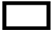 3т; 5т; 20фут 24т; 20фут 30т; 40 фут 30т; Ориентировочный вес брутто контейнера___________Наименование грузоотправителя: __________________Наименование грузополучателя: ___________________ Маршрут перевозки*Пункт № 1 город ___________________    улица ___________________________    дом_____________   Пункт № 2 город ___________________    улица ___________________________    дом_____________Пункт № 3 город ___________________    улица ___________________________    дом_____________Пункт № 4 город ___________________    улица ___________________________    дом_____________Примечания _____________________________________________________________________________* Указываются все терминалы, склады, пункты приема и выдачи груженых/порожних контейнеров. 2. ТРАНСПОРТНЫЕ СРЕДСТВА, ПЕРЕДАВАЕМЫЕ В АРЕНДУ С ЭКИПАЖЕМ (ЗАПОЛНЯЕТСЯ АРЕНДОДАТЕЛЕМ).Автомобиль Марка: _______________________   гос. номер № ________________________Полуприцеп Марка: _______________________   гос. номер № ________________________Ф.И.О. водителя ____________________________________Примечания: _______________________________________________________________________________Арендодатель: 						      Арендатор:Должность__________________________      Должность___________________________Подпись_________________/___________/     Подпись_________________/___________/«Арендодатель»						             «Арендатор»    _________________________________              _________________________________________________________/_____________/		________________________/_____________/М.П.					                                        М.П.Приложение № 4к договору аренды транспортногосредства с экипажем                                         				   №__________  от «____» ________ 201__ г. АКТ ПРИЕМА – ПЕРЕДАЧИ ТРАНСПОРТНОГО СРЕДСТВА №      «____» ________ 201_года.Путем составления и подписания настоящего акта Арендатор и Арендодатель подтверждают следующее:ПЕРЕДАЧА ТРАНСПОРТНОГО СРЕДСТВА (далее -ТС) С ЭКИПАЖЕМ В АРЕНДУВОЗВРАТ ТС С ЭКИПАЖЕМ ИЗ АРЕНДЫСВЕДЕНИЯ ОБ АВТОПЕРЕВОЗКЕПримечания: ** _______________________________________________________________________________________* Указываются все терминалы, склады, пункты приема и выдачи груженных/порожних контейнеров с момента приема транспортного средства в аренду до его возврата из аренды.** В случае снятия контейнера с транспортного средства на складе погрузки/выгрузки указывается № сопроводительной ведомости.«Арендодатель»						                 «Арендатор»    _________________________________                  _________________________________________________________/_____________/	     	     ___________________/____________/	                                                             М.П.        						                               М.П.		Приложение № 5к договору аренды транспортногосредства с экипажем                                         				   №__________  от «____» ________ 201__ г. Сводный акт приема-передачи  транспортного (- ых) средства (-в)по договору аренды транспортного средства с экипажемот «____» _______________201__ г. №___________за период с «____»_________201_ г. по «___»_________ 201__ г.Итого размер арендной платы в рублях прописью с учетом НДС 18%____________________________________________________________________Арендодатель: 						      				           Арендатор:Должность____________________________ 		     			                       Должность______________________________Подпись__________________/___________/                                                      Подпись____________________/___________/                              М.П.                        										       М.П.«Арендодатель»										          «Арендатор»    _______________________________________________	______________________________________________________________________________/_____________/			                                        __________________________/____________/		     М.П.        											                                               М.П.              «Арендодатель»				                                          «Арендатор»   ________________________________________		               _____________________________________________________________________/_____________/                               ____________________________/____________/М.П. 								           М.П.Приложение № 7к договору аренды транспортногосредства с экипажем                                         				   №__________  от «____» ________ 201__ г. Ставки арендной платы при автоперевозке (в руб., без учета НДС)Тарифы по зонам на перевозку контейнеровПриложение № 5к документации о закупке Данные о водителях,оказывающих услуги по управлению транспортным средством и его технической эксплуатации   Приложение: копии водительских удостоверений, заверенных подписью и печатью претендентаПредставитель, имеющий полномочия подписать Заявку на участие в процедуре Размещения оферты от имени ____________________________ ________________________________________________________________(наименование претендента)____________________________________________________________________       М.П.			                                                                         (должность, подпись, ФИО)"____" ____________ 201__ г.Приложение № 7к документации о закупкеСВЕДЕНИЯ О ПЛАНИРУЕМЫХ К ПРИВЛЕЧЕНИЮ СУБПОДРЯДНЫХ ОРГАНИЗАЦИЯХ(отдельный лист по каждому субподрядчику)Наименование организации, фирмы:____________________________________________________________________________Приложения:- копии документов, подтверждающих согласие субподрядных организаций (договор о намерениях, предварительное соглашение и др.) выполнить передаваемые объемы работ по предмету процедуры Размещения оферты.Представитель, имеющий полномочия подписать Заявку на участие в процедуре Размещения оферты от имени ____________________________ ________________________________________________________________(наименование претендента)____________________________________________________________________       М.П.	                                                                         (должность, подпись, ФИО)"____" ____________ 201__ г.Приложение № 8к документации о закупкеПеречень транспортных средств	Приложение: копии паспортов транспортных средств (прицепов), копии свидетельств о регистрации транспортных средств (прицепов), копии документов, подтверждающие законное право использования (копия договора аренды), заверенных подписью и печатью претендентаПредставитель, имеющий полномочия подписать Заявку на участие в процедуре Размещения оферты от имени ____________________________ ________________________________________________________________(наименование претендента)____________________________________________________________________       М.П.	                                                                         (должность, подпись, ФИО)"____" ____________ 201__ г.Перечень основных данных и требованийСодержание основных данных и требований1. Основание для привлечения автотранспортных предприятийПотребность в привлечении дополнительного автотранспорта2. Заказчик (Арендатор)Филиал  ПАО «ТрансКонтейнер» на Северной  железной дороге3. Виды услуг, выполняемых транспортными предприятиямиПредоставление в аренду транспортных средств с экипажем для  оказания услуг по осуществлению перевозок грузов в контейнерах типоразмером  20 фут., 40 фут.4. Срок, на который планируется привлечение автотранспортных предприятийС даты подписания договора до 30 ноября 2018 года5. Объемы работ  по привлечению автотранспортных предприятийНа основании заказов согласно договорам транспортной экспедиции, заключенным между филиалом ПАО «ТрансКонтейнер» на Северной  железной дороге и пользователями услуг6. Основные требования, предъявляемые к автотранспортным предприятиямМесто предоставления транспортных средств в аренду:- г.Ярославль – Ярославская область, г.Ярославль, ул.Промышленная, 18А;- г.Кострома - Костромская область, г.Кострома, ул.Галичская, 120-а;- г.Сыктывкар – Республика Коми, г.Сыктывкар, ул.Морозова, 3;- г.Ухта –  Республика Коми, г.Ухта, ул.Вокзальная, 2;- г.Печора – Республика Коми, г.Печора, ул.Железнодорожная, 14-е;- г.Усинск – Республика Коми, г.Усинск, ул.Железнодорожная, 1;- г.Воркута – Республика Коми, г.Воркута, ул.Привокзальная, 4-а;- г.Лабытнанги - ЯНАО, г.Лабытнанги, ул.Советская, 2.К работам привлекаются автотранспортные предприятия, у которых:Сдаваемые в аренду с экипажем транспортные средства принадлежат предприятию на праве собственности или ином законном праве, не препятствующем их передаче в аренду, а также: Есть возможность перевозить типы контейнеров, указанных в п.3 данного задания;Время прибытия транспортных средств с экипажем на контейнерные площадки указывается в заявке; Соответствие транспортных средств ГОСТ 24098-80 «Полуприцепы-контейнеровозы. Типы. Основные параметры и размеры»;Соответствие размещения поворотных замков крепления контейнеров на полуприцепах-контейнеровозах присоединительным размерам, установленным ГОСТ 23 985-80 «Оборудование специализированное контейнерной транспортной системы. Присоединительные размеры крупнотоннажных контейнеров, средств их перевозки и перегрузки»;Деятельность автотранспортного предприятия не должна быть приостановлена в порядке, предусмотренном Кодексом Российской Федерации об административных правонарушениях, на день подачи Заявки на участие в процедуре Размещения оферты.Требования к экипажу:К работе допускаются квалифицированные водители (экипаж), прошедшие медицинское освидетельствование, а также имеющие при себе путевой лист;Водители, имеющие гражданство Российской Федерации или разрешение на работу, оформленное в установленном законом порядке, и знание русского языка. Заказчик оставляет за собой право осуществления  специальной проверки персонала Исполнителя на  соответствие требованиям, установленным в Постановлении Правительства РФ от 18.05.2011 г. №394  «Об утверждении перечня отдельных видов профессиональной деятельности и деятельности, связанной с        источником повышенной опасности, на занятие которыми устанавливаются ограничения для больных наркоманией и алкоголизмом»;Обеспечить исполнение силами экипажа выполнение сопутствующих услуг:- доставку вверенных арендатором документов (перевозочные, сопроводительные и иные необходимые документы), порожних/груженых контейнеров по маршруту, согласованному в заявке;- сохранность контейнеров, предоставленных для перевозки, с момента приемки до момента выдачи уполномоченному лицу; - контроль проставления подписей и в необходимых случаях печатей на сопроводительных документах (актах, накладных) грузополучателями/ грузоотправителями; -  проставление водителем подписи и указание в сопроводительных документах (транспортная накладная, сопроводительная ведомость и т.п.) времени прибытия и убытия транспортного средства арендодателя под загрузку/выгрузку; - незамедлительное информирование арендатора водителем (в течение 15 минут с момента возникновения обстоятельств) по телефонной связи обо всех происшествиях, авариях, задержках в работе, о возникновении конфликтных ситуаций при погрузке/выгрузке контейнера/груза из контейнера и иных обстоятельствах, препятствующих своевременному выполнению условий договора и согласованной заявки;- незамедлительное информирование арендатора водителем по телефонной связи обо всех случаях повреждения контейнера/ЗПУ/груза в контейнере и дальнейшее следование инструкциям арендатора, в том числе по документальному оформлению происшествия;- возврат арендатору надлежащим образом оформленных перевозочных и иных сопутствующих документов (транспортная накладная, железнодорожная накладная, акт формы КЭУ-16 и иные документы), заверенных подписью и в необходимых случаях печатью грузоотправителя/грузополучателя;  -  выполнение оперативных инструкций и поручений арендатора по вопросам, касающимся коммерческой эксплуатации транспортного средства и оказания сопутствующих услуг в рамках согласованной заявки.    7. Особые требованияПривлечение автотранспортных организаций производится на основании договоров аренды ТС с экипажем. В этой связи от Исполнителя требуется ведение особого документооборота, связанного с подписанием заявок на выполняемые работы, ежедневной подготовкой актов приемки-передачи транспортных средств в аренду Заказчику, подготовка транспортных накладных и путевых листов.В связи с тем, что места выполнения работ являются режимными объектами Заказчика, Исполнитель обязан провести аккредитацию своих транспортных средств у Заказчика, предоставив полный комплект документов на свои автотранспортные средства, а также список работников, задействованных в выполнении работ, с указанием в нем их полных паспортных данных.Приобретение разрешений в период введения временного ограничения движения транспортных средств в весенний период снижения несущей способности конструктивных элементов автомобильных дорог общего пользования, пропусков на перевозку тяжеловесного и негабаритного груза, а также приобретение иных пропусков, необходимых по условиям перевозки, является обязанностью арендодателя. Арендодатель несет ответственность за своевременное приобретение соответствующих разрешений и пропусков.8.  Ставки арендной платыПредельные ставки платы за аренду транспортных средств с экипажем, кроме НДС, указаны в Приложении № 1 к настоящему техническому заданию.Предложения о сотрудничестве должны быть предоставлены  по  форме Приложение № 3 к Документации о закупке.В размер ставок арендной платы включены все налоги, за исключением НДС, и расходы по технической эксплуатации транспортных средств, включая: оплату горюче-смазочных и других материалов, внесение государственных и иных сборов, расходы, связанные с коммерческой эксплуатацией транспортных средств, оплатой услуг и содержанием членов экипажа арендованного транспортного средства, стоимость разрешений, которые необходимо приобретать в период введения временного ограничения движения транспортных средств в весенний период снижения несущей способности конструктивных элементов автомобильных дорог общего пользования, стоимость пропусков на перевозку тяжеловесного и негабаритного груза, иных пропусков, необходимых по условиям перевозки, любые другие расходы.Иные условияВ случае возникновения необходимости в дополнительной зоне, маршруте, расстоянии, временном диапазоне, изменении перечня водителей и др., такие условия вносятся в договор, путем подписания дополнительного соглашения к договору, проведение конкурсных процедур в данном случае, не требуется.ЗОНЫ АВТОДОСТАВКИЕДИНИЦА ИЗМЕРЕНИЯСТОИМОСТЬ ЗА 1 КОНТЕЙНЕР В ПРЕДЕЛАХ ЗОНЫСТОИМОСТЬ ЗА 1 КОНТЕЙНЕР В ПРЕДЕЛАХ ЗОНЫЗОНЫ АВТОДОСТАВКИЕДИНИЦА ИЗМЕРЕНИЯ20-ТН, РУБ. БЕЗ НДС40-ТН, РУБ. БЕЗ НДС1-яконтейнер4 676,004 911,002-яконтейнер5 611,005 893,003-яконтейнер6 546,006 875,004-яконтейнер7 482,007 857,00г.Тутаевконтейнер7 482,007 857,00г.Рыбинскконтейнер7 482,007 857,00г.Костромаконтейнер7 482,007 857,00г.Ростовконтейнер7 482,007 857,00п.Семибратовоконтейнер7 482,007 857,00г.Даниловконтейнер7 482,007 857,00г.Вохтогаконтейнер9 717,0010 340,00г.Вологдаконтейнер9 254,009 847,00г.Череповецконтейнер14 682,0015 661,00г.Шекснаконтейнер12 956,0013 786,00г.Москва (ст.Москва-тов.-Пав.)контейнер14 682,0015 661,00Ворсиноконтейнер18 971,0019 458,00г.Дмитровконтейнер-18 000,00ЗОНЫ АВТОДОСТАВКИЕДИНИЦА ИЗМЕРЕНИЯСТОИМОСТЬ ЗА 1 КОНТЕЙНЕР В ПРЕДЕЛАХ ЗОНЫСТОИМОСТЬ ЗА 1 КОНТЕЙНЕР В ПРЕДЕЛАХ ЗОНЫЗОНЫ АВТОДОСТАВКИЕДИНИЦА ИЗМЕРЕНИЯ20-ТН, РУБ. БЕЗ НДС40-ТН, РУБ. БЕЗ НДССЕВ 401контейнер3 273,00-СЕВ 402контейнер3 741,00-СЕВ 405контейнер4 676,005 893,00СЕВ 409контейнер7 482,008 839,00ЗОНЫ АВТОДОСТАВКИЕДИНИЦА ИЗМЕРЕНИЯСТОИМОСТЬ ЗА 1 КОНТЕЙНЕР В ПРЕДЕЛАХ ЗОНЫСТОИМОСТЬ ЗА 1 КОНТЕЙНЕР В ПРЕДЕЛАХ ЗОНЫЗОНЫ АВТОДОСТАВКИЕДИНИЦА ИЗМЕРЕНИЯ20-ТН, РУБ. БЕЗ НДС40-ТН, РУБ. БЕЗ НДСЧерта городаконтейнер4 000,004 700,00м. Човьюконтейнер4 500,005 700,00Эжвинский р-онконтейнер5 000,006 500,00ЗОНЫ АВТОДОСТАВКИЕДИНИЦА ИЗМЕРЕНИЯСТОИМОСТЬ ЗА 1 КОНТЕЙНЕР В ПРЕДЕЛАХ ЗОНЫЗОНЫ АВТОДОСТАВКИЕДИНИЦА ИЗМЕРЕНИЯ20-ТН, РУБ. БЕЗ НДСУхтаконтейнер5 200,00Сосногорскконтейнер5 200,00Водныйконтейнер6 500,00Ярегаконтейнер6 500,00ЗОНЫ АВТОДОСТАВКИЕДИНИЦА ИЗМЕРЕНИЯСТОИМОСТЬ ЗА 1 КОНТЕЙНЕР В ПРЕДЕЛАХ ЗОНЫЗОНЫ АВТОДОСТАВКИЕДИНИЦА ИЗМЕРЕНИЯ20-ТН, РУБ. БЕЗ НДСг.Печора и прилегающие поселки, расположенные в радиусе 150 км. от городаконтейнер5 400,00ЗОНЫ АВТОДОСТАВКИЕДИНИЦА ИЗМЕРЕНИЯСТОИМОСТЬ ЗА 1 КОНТЕЙНЕР В ПРЕДЕЛАХ ЗОНЫЗОНЫ АВТОДОСТАВКИЕДИНИЦА ИЗМЕРЕНИЯ20-ТН, РУБ. БЕЗ НДСг.Усинск и районконтейнер7 125,00ЗОНЫ АВТОДОСТАВКИЕДИНИЦА ИЗМЕРЕНИЯСТОИМОСТЬ ЗА 1 КОНТЕЙНЕР В ПРЕДЕЛАХ ЗОНЫЗОНЫ АВТОДОСТАВКИЕДИНИЦА ИЗМЕРЕНИЯ20-ТН, РУБ. БЕЗ НДСВ пределах г.Воркута (по технологическим дорогам)контейнер7 600,00ЗОНЫ АВТОДОСТАВКИЕДИНИЦА ИЗМЕРЕНИЯСТОИМОСТЬ ЗА 1 КОНТЕЙНЕР В ПРЕДЕЛАХ ЗОНЫСТОИМОСТЬ ЗА 1 КОНТЕЙНЕР В ПРЕДЕЛАХ ЗОНЫЗОНЫ АВТОДОСТАВКИЕДИНИЦА ИЗМЕРЕНИЯ20-ТН, РУБ. БЕЗ НДС40-ТН, РУБ. БЕЗ НДСг.Салехардконтейнер10 640,0015 770,00г.Лабытнангиконтейнер5 700,008 550,00п.Харпконтейнер10 640,0015 770,00ст.Обская (причал)контейнер6 365,009 405,00п.Аксарка, Харсаимконтейнер16 625,0025 175,00№ п/пНаименование п/пСодержание1.Предмет процедуры Размещения офертыРазмещение оферты № РО-НКПСЕВ-16-0013 на право заключения договора (договоров) аренды транспортных средств с экипажем для оказания услуг по осуществлению перевозок грузов в контейнерах типоразмером  20 фут., 40 фут.2.Организатор процедуры Размещения оферты, адрес, контактные лица и представители ЗаказчикаОрганизатором является ПАО «ТрансКонтейнер». Функции Организатора выполняет Постоянная рабочая группа Конкурсной комиссии филиала ПАО «ТрансКонтейнер» на Северной железной дороге.Адрес: 150880, г.Ярославль, пр-т Октября , д.16/21Контактные лица Организатора:Оводков Александр Львович, телефон: (4852) 23-02-80Электронный адрес:   OvodkovAL@trcont.ruКонтактная информация Заказчика:Ф.И.О.: Максимов Николай НиколаевичАдрес электронной почты: MaksimovNN@trcont.ruТелефон: (4852) 23-01-76.3.Дата опубликования извещения о проведении процедуры Размещения оферты«31» октября 2016 г.4.Средства массовой информации (СМИ), используемые в целях информационного обеспечения проведения процедуры Размещения офертыИзвещение о проведении процедуры Размещения оферты, настоящая документация о закупке (приглашение к участию в процедуре Размещения оферты), изменения к извещению и документации о закупке, протоколы, оформляемые в ходе проведения процедуры Размещения оферты и иная информация о процедуре Размещении оферты, обязательность публикации которых предусмотрена Положением о закупках и законодательством Российской Федерации публикуется (размещается) в информационно-телекоммуникационной сети «Интернет» на сайте ПАО «ТрансКонтейнер» (http://www.trcont.ru) и, в предусмотренных законодательством Российской Федерации случаях, на официальном сайте единой информационной системы в сфере закупок в информационно-телекоммуникационной сети «Интернет» (www.zakupki.gov.ru) (далее – Официальный сайт).В случае возникновения технических и иных неполадок при работе Официального сайта, блокирующих доступ к Официальному сайту в течение более чем одного рабочего дня, информация, подлежащая размещению на Официальном сайте, размещается на сайте ПАО «ТрансКонтейнер» с последующим размещением такой информации на Официальном сайте в течение одного рабочего дня со дня устранения технических или иных неполадок, блокирующих доступ к Официальному сайту, и считается размещенной в установленном порядке.5.Начальная (максимальная) цена договора/ цена лотаНачальная (максимальная) цена договора (договоров) составляет 100 000 000,00 (сто миллионов рублей) рублей 00 копеек с учетом всех налогов, за исключением НДС, и расходов по технической эксплуатации транспортных средств, включая: оплату горюче-смазочных и других материалов, внесение государственных и иных сборов, расходы, связанные с коммерческой эксплуатацией транспортных средств, оплатой услуг и содержанием членов экипажа арендованного транспортного средства, стоимость разрешений, которые необходимо приобретать в период введения временного ограничения движения транспортных средств в весенний период снижения несущей способности конструктивных элементов автомобильных дорог общего пользования, стоимость пропусков на перевозку тяжеловесного и негабаритного груза, иных пропусков, необходимых по условиям перевозки, любые другие расходы. Сумма НДС и условия начисления определяются в соответствии с законодательством Российской Федерации.6.Место, дата начала и окончания подачи Заявок Заявки принимаются ежедневно по рабочим дням с 09 часов 00 минут до 12 часов 00 минут и с 13 часов 00 минут до 15 часов 00 минут (в пятницу и предпраздничные дни до 14 часов 00 минут) местного времени с даты, указанной в пункте 3 Информационной карты по «31» мая 2018 г. по адресу, указанному в пункте 2 настоящей Информационной карты. 7.Срок действия Заявки	Заявка должна действовать не менее 90 календарных дней с даты рассмотрения и сопоставления Заявок (пункт 8 настоящей Информационной карты).8. Рассмотрение и сопоставление ЗаявокБез ограничения срока подачи Заявок:Рассмотрение и сопоставление Заявок осуществляется по адресу, указанному в пункте 2 Информационной карты поэтапно:1) По первому этапу при наличии Заявок состоится «21» ноября 2016 г. в 14 часов 00 минут местного времени;2) Второй и последующие этапы при поступлении Заявок после предыдущего этапа - последнюю рабочую пятницу каждого календарного месяца;3) Последний этап - не позднее 10 календарных дней с даты окончания приема заявок, указанной в пункте 6 Информационной карты.9.Конкурсная комиссияРешение об итогах процедуры Размещения оферты принимается Конкурсной комиссией аппарата управления ПАО «ТрансКонтейнер».Адрес: 125047, Москва, Оружейный переулок, д.19. 10.Подведение итоговБез ограничения срока подачи Заявок:Подведение итогов осуществляется по адресу, указанному в пункте 9 Информационной карты поэтапно: 1) По первому этапу при наличии Заявок состоится не позднее 14 часов 00 минут местного времени «13» декабря 2016 г.;2) Второй и последующие этапы при поступлении Заявок не позднее 21 календарного дня с даты рассмотрения и сопоставления Заявок соответствующего этапа (пункт 8 Информационной карты).11.Условия оплаты за товар, выполнение работ, оказание услуг         Оплата арендных платежей производится Арендатором путем перечисления денежных средств на расчетный счет Арендодателя в течение 5 (пяти) банковских дней  после подписания Сторонами акта об оказанных услугах.          Арендодатель на основании актов приема-передачи Транспортных средств в аренду составляет и направляет Арендатору Сводный акт с суммой арендных платежей   за согласованный Сторонами расчетный период: за первую половину месяца – в срок до 25 числа отчетного месяца, за вторую половину месяца – в срок до 10 числа месяца, следующего за отчетным, а также направляет акт об оказанных услугах и счет-фактуру  на стоимость арендных платежей за расчетный период. При этом Сводный акт, акт об оказанных услугах и счет-фактура должны быть направлены Арендатору не позднее 5 (пяти) рабочих дней после окончания расчетного периода.12.Количество лотов Один лот13.Срок и место поставки товара, выполнения  работ, оказания услугСрок выполнения работ, оказания услуг, поставки товара и т.д.: с даты заключения договора до 30 ноября 2018 года.Место выполнения работ, оказания услуг, поставки товара и т.д.: - г.Ярославль – Ярославская область, г.Ярославль, ул.Промышленная, 18А;- г.Кострома - Костромская область, г.Кострома, ул.Галичская, 120-а;- г.Сыктывкар – Республика Коми, г.Сыктывкар, ул.Морозова, 3;- г.Ухта –  Республика Коми, г.Ухта, ул.Вокзальная, 2;- г.Печора – Республика Коми, г.Печора, ул.Железнодорожная, 14-е;- г.Усинск – Республика Коми, г.Усинск, ул.Железнодорожная, 1;- г.Воркута – Республика Коми, г.Воркута, ул.Привокзальная, 4-а;- г.Лабытнанги - ЯНАО, г.Лабытнанги, ул.Советская, 2.14.Состав и количество (объем) товара, работ, услугНа основании заказов15.Официальный язык Русский язык. Вся переписка, связанная с проведением процедуры Размещения оферты, ведется на русском языке.16.Валюта процедуры Размещения офертыРубли РФ17.Требования, предъявляемые к претендентам и Заявке на участие в процедуре Размещения оферты1. Помимо указанных в пунктах 2.1 и 2.2 настоящей документации требований к претенденту, участнику предъявляются следующие требования:1.1 Претендент должен:- иметь в собственности транспортные средства или владеть ими на ином законном праве;- иметь возможность перевозить типы контейнеров, указанных в п. 3 Технического задания;- члены экипажа должны иметь водительские удостоверения на право управления грузовыми автомобилями;- обеспечить соответствие состава экипажа и его квалификации требованиям, необходимым для эксплуатации транспортного средства данного вида при перевозке заявленного груза; - квалификация водителей должна позволять требовать от них знаний по постановке, снятию, отбору контейнеров на контейнерном терминале;- водители, имеющие гражданство Российской Федерации (в случае отсутствия гражданства – разрешение на работу, оформленное в установленном законом порядке), знание русского языка. Заказчик оставляет за собой право осуществления  специальной проверки персонала Исполнителя на  соответствие требованиям, установленным в Постановлении Правительства РФ от 18.05.2011 г. №394  «Об утверждении перечня отдельных видов профессиональной деятельности и деятельности, связанной с        источником повышенной опасности, на занятие которыми устанавливаются ограничения для больных наркоманией и алкоголизмом»;- проводить инструктаж экипажа по безопасности движения, охране труда, технике безопасности при совершении погрузочно-разгрузочных работ и иной инструктаж, необходимый для надлежащего исполнения обязательств по настоящему Договору;- обеспечить исполнение силами экипажа выполнение сопутствующих услуг: доставку вверенных арендатором документов (перевозочные, сопроводительные и иные необходимые документы), порожних/груженых контейнеров по маршруту, согласованному в заявке;сохранность контейнеров, предоставленных для перевозки, с момента приемки до момента выдачи уполномоченному лицу;  контроль проставления подписей и в необходимых случаях печатей на сопроводительных документах (актах, накладных) грузополучателями/ грузоотправителями;   проставление водителем подписи и указание в сопроводительных документах (транспортная накладная, сопроводительная ведомость и т.п.) времени прибытия и убытия транспортного средства арендодателя под загрузку/выгрузку; незамедлительное информирование арендатора водителем (в течение 15 минут с момента возникновения обстоятельств) по телефонной связи обо всех происшествиях, авариях, задержках в работе, о возникновении конфликтных ситуаций при погрузке/выгрузке контейнера/груза из контейнера и иных обстоятельствах, препятствующих своевременному выполнению условий договора и согласованной заявки;незамедлительное информирование арендатора водителем по телефонной связи обо всех случаях повреждения контейнера/ЗПУ/груза в контейнере и дальнейшее следование инструкциям арендатора, в том числе по документальному оформлению происшествия;возврат арендатору надлежащим образом оформленных перевозочных и иных сопутствующих документов (транспортная накладная, железнодорожная накладная, акт формы КЭУ-16 и иные документы), заверенных подписью и в необходимых случаях печатью грузоотправителя/грузополучателя;  выполнение оперативных инструкций и поручений арендатора по вопросам, касающимся коммерческой эксплуатации транспортного средства и оказания сопутствующих услуг в рамках согласованной заявки.   1.2 Деятельность претендента, участника не должна быть приостановлена в порядке, предусмотренном Кодексом Российской Федерации об административных правонарушениях, на день подачи Заявки на участие в процедуре Размещения оферты.2.  Претендент, помимо документов, указанных в пункте 2.3 настоящей документации о закупке, в составе заявки должен предоставить следующие документы:2.1 в случае если претендент, участник не является плательщиком НДС, документ, подтверждающий право претендента на освобождение от уплаты НДС, с указанием положения Налогового кодекса Российской Федерации, являющегося основанием для освобождения;2.2 годовая бухгалтерская (финансовая) отчетность, а именно: бухгалтерские балансы и отчеты о финансовых результатах за один последний завершенный отчетный период (финансовый год), принятые Федеральной налоговой службой Российской Федерации (с отметкой инспекции Федеральной налоговой службы Российской Федерации или с приложением документа, подтверждающего получение/отправку в Федеральную налоговую службу Российской Федерации бухгалтерской (финансовой) отчетности. При отсутствии годовой бухгалтерской (финансовой) отчетности пояснительное письмо от претендента с указанием причины ее отсутствия;2.3 в подтверждение соответствия требованию, установленному частью «а» пункта 2.1 документации о закупке, претендент осуществляет проверку информации о наличии/отсутствии у претендента задолженности более 1000 рублей по уплате налогов и о представленной претендентом налоговой отчетности, на официальном сайте Федеральной налоговой службы Российской Федерации (https://service.nalog.ru/zd.do).В случае наличия информации о неисполненной обязанности перед Федеральной налоговой службой Российской Федерации, претендент обязан в составе заявки представить документы, подтверждающие исполнение обязанностей (заверенные банком копии платежных поручений, акты сверки с отметкой налогового органа и т.п.). Организатором на день рассмотрения Заявок проверяется информация о наличии/отсутствии задолженности более 1000 рублей и о предоставленной претендентом налоговой отчетности на официальном сайте Федеральной налоговой службы Российской Федерации (вкладка «сведения о юридических лицах, имеющих задолженность по уплате налогов и/или не представляющих налоговую отчетность более года» (https://service.nalog.ru/zd.do));2.4 в подтверждение соответствия требованию, установленному частью «г» пункта 2.1 документации о закупке, и отсутствия административных производств, в том числе о неприостановлении деятельности претендента в административном порядке и/или задолженности с суммарной суммой более 1000 рублей, претендент осуществляет проверку информации о наличии/отсутствии исполнительных производств претендента на официальном сайте Федеральной службы судебных приставов Российской Федерации (http://fssprus.ru/iss/ip), а также информации в едином Федеральном реестре сведений о фактах деятельности юридических лиц http://www.fedresurs.ru/companies/IsSearching.В случае наличия на официальном сайте Федеральной службы судебных приставов Российской Федерации информации о наличии в отношении претендента исполнительных производств, претендент обязан в составе Заявки представить документы, подтверждающие исполнение обязанностей по таким исполнительным производствам (заверенные банком копии платежных поручений, заверенные претендентом постановления о прекращении исполнительного производства и т.п.).Организатором на день рассмотрения Заявок проверяется информация о наличии исполнительных производств и/или неприостановлении деятельности на официальном сайте Федеральной службы судебных приставов Российской Федерации (вкладка «банк данных исполнительных производств») и едином Федеральном реестре сведений о фактах деятельности юридических лиц (вкладка «реестры»);2.5 документы по форме Приложения №6 (данные о водителях) к документации о закупке, с приложением копий водительских удостоверений, заверенных подписью и печатью претендента;2.6 документы по форме Приложения №8 (перечень транспортных средств) с приложением копии паспортов транспортных средств (прицепов), копии свидетельств о регистрации транспортных средств (прицепов), копии документов, подтверждающие законное право использования (копия договора аренды), заверенных подписью и печатью претендента.18.Особенности предоставления документов иностранными участниками В случае регистрации претендента на территории иностранных государств, претендент/участник закупки должен быть зарегистрирован в качестве субъекта гражданского права и иметь все необходимые разрешения для ведения деятельности в соответствии с законодательством по месту его нахождения, месту выполнения работ (услуг) и законодательством Российской Федерации.В случае если для участия в настоящей закупке способом размещения оферты иностранному участнику/претенденту потребуется извещение и документация на иностранном языке, перевод на иностранный язык участник/претендент осуществляет самостоятельно за свой счёт.Иностранные участники/претенденты в составе заявки должны предоставить копии документов (заверенные руководителем организации претендента), перевод документов на русский язык, заверенные организацией, осуществившей перевод, или претендентом, если такой перевод был осуществлен им самостоятельно.19.Критерии рассмотрения и сопоставления  Заявок на участие в процедуре  Размещения офертыСоответствие требованиям, указанным в пунктах 2.1 и 2.2 настоящей документации о закупке, в Техническом задании (раздел 4) и подпункте 1 пункта 17 настоящей Информационной карты.20.Особенности заключения договора Победитель вправе направить Заказчику предложения по внесению изменений в договор, размещенный в составе настоящей документации (приложение № 5), до момента его подписания победителем. Указанные предложения должны быть получены Заказчиком в двухсуточный срок с момента получения участником, признанного по итогам процедуры Размещения оферты победителем, соответствующего договора от Заказчика.  Внесение изменений в договор по предложениям победителя является правом Заказчика и осуществляется по усмотрению Заказчика.Победитель не имеет права отказаться от заключения договора, если его предложения по внесению в договор изменений не были согласованы Заказчиком. В случае возникновения необходимости в дополнительной зоне, маршруте, расстоянии, временном диапазоне, изменении перечня водителей и др., такие условия вносятся в договор, путем подписания дополнительного соглашения к договору, проведение конкурсных процедур в данном случае, не требуется.21.Срок заключения договораНе более 30 дней со дня принятия Конкурсной комиссией решения о заключении договора (опубликования протокола подведения итогов Конкурсной комиссии в соответствии с пунктом 4 Информационной карты), за исключением случаев, когда в соответствии с законодательством Российской Федерации для заключения договора необходимо его одобрение органом управления Заказчика, а также случаев, когда действия (бездействие) Заказчика при осуществлении закупки обжалуются в антимонопольном органе либо в судебном порядке. В указанных случаях договор должен быть заключен в течение 30 рабочих дней со дня одобрения органом управления Заказчика заключения договора, вступления в силу решения антимонопольного органа или судебного акта, предусматривающих заключение договора.22.Период действия договораС даты заключения договора до 30 ноября 2018 г. (включительно).23.Привлечение субподрядчиков, соисполнителейПривлечение субподрядчиков, (соисполнителей) допускается. В соответствии с приложением № 7 документации о закупке. «____» ___________ 201_ г.Процедура Размещения оферты№ РО-НКПСЕВ-16-0013(Полное наименование претендента)ЗОНЫ АВТОДОСТАВКИЕДИНИЦА ИЗМЕРЕНИЯСТОИМОСТЬ ЗА 1 КОНТЕЙНЕР В ПРЕДЕЛАХ ЗОНЫСТОИМОСТЬ ЗА 1 КОНТЕЙНЕР В ПРЕДЕЛАХ ЗОНЫСРОК ОКАЗАНИЯ УСЛУГФОРМА, СРОК И ПОРЯДОК ОПЛАТЫЗОНЫ АВТОДОСТАВКИЕДИНИЦА ИЗМЕРЕНИЯ20-ТН, РУБ. БЕЗ НДС40-ТН, РУБ. БЕЗ НДССРОК ОКАЗАНИЯ УСЛУГФОРМА, СРОК И ПОРЯДОК ОПЛАТЫ1-яконтейнер2-яконтейнер3-яконтейнер4-яконтейнерг.Тутаевконтейнерг.Рыбинскконтейнерг.Костромаконтейнерг.Ростовконтейнерп.Семибратовоконтейнерг.Даниловконтейнерг.Вохтогаконтейнерг.Вологдаконтейнерг.Череповецконтейнерг.Шекснаконтейнерг.Москва (ст.Москва-тов.-Пав.)контейнерВорсиноконтейнерг.ДмитровконтейнерЗОНЫ АВТОДОСТАВКИЕДИНИЦА ИЗМЕРЕНИЯСТОИМОСТЬ ЗА 1 КОНТЕЙНЕР В ПРЕДЕЛАХ ЗОНЫСТОИМОСТЬ ЗА 1 КОНТЕЙНЕР В ПРЕДЕЛАХ ЗОНЫСРОК ОКАЗАНИЯ УСЛУГФОРМА, СРОК И ПОРЯДОК ОПЛАТЫЗОНЫ АВТОДОСТАВКИЕДИНИЦА ИЗМЕРЕНИЯ20-ТН, РУБ. БЕЗ НДС40-ТН, РУБ. БЕЗ НДССРОК ОКАЗАНИЯ УСЛУГФОРМА, СРОК И ПОРЯДОК ОПЛАТЫСЕВ 401контейнерСЕВ 402контейнерСЕВ 405контейнерСЕВ 409контейнерЗОНЫ АВТОДОСТАВКИЕДИНИЦА ИЗМЕРЕНИЯСТОИМОСТЬ ЗА 1 КОНТЕЙНЕР В ПРЕДЕЛАХ ЗОНЫСТОИМОСТЬ ЗА 1 КОНТЕЙНЕР В ПРЕДЕЛАХ ЗОНЫСРОК ОКАЗАНИЯ УСЛУГФОРМА, СРОК И ПОРЯДОК ОПЛАТЫЗОНЫ АВТОДОСТАВКИЕДИНИЦА ИЗМЕРЕНИЯ20-ТН, РУБ. БЕЗ НДС40-ТН, РУБ. БЕЗ НДССРОК ОКАЗАНИЯ УСЛУГФОРМА, СРОК И ПОРЯДОК ОПЛАТЫЧерта городаконтейнерм. ЧовьюконтейнерЭжвинский р-онконтейнерЗОНЫ АВТОДОСТАВКИЕДИНИЦА ИЗМЕРЕНИЯСТОИМОСТЬ ЗА 1 КОНТЕЙНЕР В ПРЕДЕЛАХ ЗОНЫСРОК ОКАЗАНИЯ УСЛУГФОРМА, СРОК И ПОРЯДОК ОПЛАТЫЗОНЫ АВТОДОСТАВКИЕДИНИЦА ИЗМЕРЕНИЯ20-ТН, РУБ. БЕЗ НДССРОК ОКАЗАНИЯ УСЛУГФОРМА, СРОК И ПОРЯДОК ОПЛАТЫУхтаконтейнерСосногорскконтейнерВодныйконтейнерЯрегаконтейнерЗОНЫ АВТОДОСТАВКИЕДИНИЦА ИЗМЕРЕНИЯСТОИМОСТЬ ЗА 1 КОНТЕЙНЕР В ПРЕДЕЛАХ ЗОНЫСРОК ОКАЗАНИЯ УСЛУГФОРМА, СРОК И ПОРЯДОК ОПЛАТЫЗОНЫ АВТОДОСТАВКИЕДИНИЦА ИЗМЕРЕНИЯ20-ТН, РУБ. БЕЗ НДССРОК ОКАЗАНИЯ УСЛУГФОРМА, СРОК И ПОРЯДОК ОПЛАТЫг.Печора и прилегающие поселки, расположенные в радиусе 150 км. от городаконтейнерЗОНЫ АВТОДОСТАВКИЕДИНИЦА ИЗМЕРЕНИЯСТОИМОСТЬ ЗА 1 КОНТЕЙНЕР В ПРЕДЕЛАХ ЗОНЫСРОК ОКАЗАНИЯ УСЛУГФОРМА, СРОК И ПОРЯДОК ОПЛАТЫЗОНЫ АВТОДОСТАВКИЕДИНИЦА ИЗМЕРЕНИЯ20-ТН, РУБ. БЕЗ НДССРОК ОКАЗАНИЯ УСЛУГФОРМА, СРОК И ПОРЯДОК ОПЛАТЫг.Усинск и районконтейнерЗОНЫ АВТОДОСТАВКИЕДИНИЦА ИЗМЕРЕНИЯСТОИМОСТЬ ЗА 1 КОНТЕЙНЕР В ПРЕДЕЛАХ ЗОНЫСРОК ОКАЗАНИЯ УСЛУГФОРМА, СРОК И ПОРЯДОК ОПЛАТЫЗОНЫ АВТОДОСТАВКИЕДИНИЦА ИЗМЕРЕНИЯ20-ТН, РУБ. БЕЗ НДССРОК ОКАЗАНИЯ УСЛУГФОРМА, СРОК И ПОРЯДОК ОПЛАТЫВ пределах г.Воркута (по технологическим дорогам)контейнерЗОНЫ АВТОДОСТАВКИЕДИНИЦА ИЗМЕРЕНИЯСТОИМОСТЬ ЗА 1 КОНТЕЙНЕР В ПРЕДЕЛАХ ЗОНЫСТОИМОСТЬ ЗА 1 КОНТЕЙНЕР В ПРЕДЕЛАХ ЗОНЫСРОК ОКАЗАНИЯ УСЛУГФОРМА, СРОК И ПОРЯДОК ОПЛАТЫЗОНЫ АВТОДОСТАВКИЕДИНИЦА ИЗМЕРЕНИЯ20-ТН, РУБ. БЕЗ НДС40-ТН, РУБ. БЕЗ НДССРОК ОКАЗАНИЯ УСЛУГФОРМА, СРОК И ПОРЯДОК ОПЛАТЫг.Салехардконтейнерг.Лабытнангиконтейнерп.Харпконтейнерст.Обская (причал)контейнерп.Аксарка, Харсаимконтейнер№ п/пНаименованиеКоличество листовНомер страницы1.2.3....Электронный носитель информации№ п/пМарка/ модель ТСГосударственный № ТСГод изготовления ТСНомер паспорта транспортного средстваНомер свидетельства о регистрации ТС134567№ п/пФ.И.О.Водительское удостоверение123марка ТС                                                                                                                                                                                    номер ТС                                                              номер полуприцепа ТС                                                                              ТС поступило в аренду «     »                       201   г.  в       час.       мин. Арендодатель                                                                       Арендатор                                                                                   доверенность №         от «    »                  201   г.               доверенность №        от «    »                   201  г.                                     подпись                                  ФИО                                                 подпись                                ФИОмарка ТС                                                                                                                                                                                    номер ТС                                                              номер полуприцепа ТС                                                                              ТС возвращено из аренды «     »                       201   г.  в       час.       мин.Арендодатель                                                                       Арендатор                                                                                   доверенность №         от «    »                  201   г.               доверенность №        от «    »                   201  г.                                     подпись                                    ФИО                                                 подпись                                ФИОМаршрут следования автомобиля и время нахождения автомобиля в пункте погрузки/выгрузки*Арендодатель                                                                       Арендатор                                                                                   доверенность №         от «    »                  201   г.               доверенность №        от «    »              201  г.                                         подпись                                  ФИО                                                 подпись                                ФИО № п/п№ контейнерафутовость№ заявки Арендатора№ транспортного средстватранспортная накладнаятранспортная накладнаяАкта приема передачиАкта приема передачимаршрут первозкимаршрут первозкиСрок аренды ТС с экипажемСрок аренды ТС с экипажемОбщее время аренды ТС с экипажемСтавка арендной платы ТС с экипажем при завозе/вывозе с тарификацией: (зона,расстояние, время)Превышение нормы времени на погрузку/выгрузку (час)Стоимость превышения времени под погрузкой/выгрузкойИтого стоимость арендной платы в руб без НДС НДСИтого стоимость арендной платы в руб с НДС № п/п№ контейнерафутовость№ заявки Арендатора№ транспортного средства№ транспортной накладнойДата транспортной накладной№ Акта приема передачиДата Акта приема передачиместо приема/передачи ТС с экипажем в/из арендыАдрес склада грузоотправителя/грузополучателяДата и время передачи ТС в арендуДата и время передачи ТС из арендыОбщее время аренды ТС с экипажемСтавка арендной платы ТС с экипажем при завозе/вывозе с тарификацией: (зона,расстояние, время)Превышение нормы времени на погрузку/выгрузку (час)Стоимость превышения времени под погрузкой/выгрузкойИтого стоимость арендной платы в руб без НДС НДСИтого стоимость арендной платы в руб с НДС 1234567891011121314151617181920Приложение № 6к договору аренды транспортногосредства с экипажем              		   №__________  от «____» ________ 201__ г. Приложение № 6к договору аренды транспортногосредства с экипажем              		   №__________  от «____» ________ 201__ г. Приложение № 6к договору аренды транспортногосредства с экипажем              		   №__________  от «____» ________ 201__ г. Приложение № 6к договору аренды транспортногосредства с экипажем              		   №__________  от «____» ________ 201__ г. Приложение № 6к договору аренды транспортногосредства с экипажем              		   №__________  от «____» ________ 201__ г. Приложение № 6к договору аренды транспортногосредства с экипажем              		   №__________  от «____» ________ 201__ г. Приложение № 6к договору аренды транспортногосредства с экипажем              		   №__________  от «____» ________ 201__ г. Приложение № 6к договору аренды транспортногосредства с экипажем              		   №__________  от «____» ________ 201__ г. Приложение № 6к договору аренды транспортногосредства с экипажем              		   №__________  от «____» ________ 201__ г. Приложение № 6к договору аренды транспортногосредства с экипажем              		   №__________  от «____» ________ 201__ г. Приложение № 6к договору аренды транспортногосредства с экипажем              		   №__________  от «____» ________ 201__ г. Приложение № 6к договору аренды транспортногосредства с экипажем              		   №__________  от «____» ________ 201__ г. Приложение № 6к договору аренды транспортногосредства с экипажем              		   №__________  от «____» ________ 201__ г. КодКодКодФорма по ОКУДФорма по ОКУДФорма по ОКУДФорма по ОКУД030586703058670305867Заказчикпо ОКПОпо ОКПОорганизацияорганизацияорганизацияорганизацияорганизацияорганизацияорганизацияорганизацияорганизацияорганизацияорганизацияорганизацияорганизацияБЕБЕБЕБЕструктурное подразделение, адресструктурное подразделение, адресструктурное подразделение, адресструктурное подразделение, адресструктурное подразделение, адресструктурное подразделение, адреспо ОКПОпо ОКПОПодрядчик (Исполнитель)Подрядчик (Исполнитель)по ОКПОпо ОКПОорганизацияорганизацияорганизацияорганизацияорганизацияорганизацияорганизацияорганизацияорганизацияорганизацияорганизацияорганизацияорганизацияБЕБЕБЕБЕструктурное подразделение, адресструктурное подразделение, адресструктурное подразделение, адресструктурное подразделение, адресструктурное подразделение, адресструктурное подразделение, адресструктурное подразделение, адресструктурное подразделение, адресструктурное подразделение, адресструктурное подразделение, адресструктурное подразделение, адресструктурное подразделение, адресструктурное подразделение, адресНомерДатаДатаДата                   АКТ                   АКТ                   АКТ                   АКТ                   АКТо выполненных работах (оказанных услугах)о выполненных работах (оказанных услугах)о выполненных работах (оказанных услугах)о выполненных работах (оказанных услугах)о выполненных работах (оказанных услугах)о выполненных работах (оказанных услугах)о выполненных работах (оказанных услугах)о выполненных работах (оказанных услугах)о выполненных работах (оказанных услугах)о выполненных работах (оказанных услугах)по договору (наряд-заказу)по договору (наряд-заказу)по договору (наряд-заказу)(наименование договора (наряд-заказа, его дата, номер)(наименование договора (наряд-заказа, его дата, номер)(наименование договора (наряд-заказа, его дата, номер)(наименование договора (наряд-заказа, его дата, номер)(наименование договора (наряд-заказа, его дата, номер)(наименование договора (наряд-заказа, его дата, номер)(наименование договора (наряд-заказа, его дата, номер)(наименование договора (наряд-заказа, его дата, номер)(наименование договора (наряд-заказа, его дата, номер)(наименование договора (наряд-заказа, его дата, номер)(наименование договора (наряд-заказа, его дата, номер)(наименование договора (наряд-заказа, его дата, номер)(наименование договора (наряд-заказа, его дата, номер)(наименование договора (наряд-заказа, его дата, номер)(наименование договора (наряд-заказа, его дата, номер)Мы, нижеподписавшиеся, представители АРЕНДАТОРА   в лице Мы, нижеподписавшиеся, представители АРЕНДАТОРА   в лице Мы, нижеподписавшиеся, представители АРЕНДАТОРА   в лице Мы, нижеподписавшиеся, представители АРЕНДАТОРА   в лице Мы, нижеподписавшиеся, представители АРЕНДАТОРА   в лице Мы, нижеподписавшиеся, представители АРЕНДАТОРА   в лице Мы, нижеподписавшиеся, представители АРЕНДАТОРА   в лице Мы, нижеподписавшиеся, представители АРЕНДАТОРА   в лице  (должности, Ф.И.О.) (должности, Ф.И.О.) (должности, Ф.И.О.) (должности, Ф.И.О.) (должности, Ф.И.О.) (должности, Ф.И.О.) (должности, Ф.И.О.) (должности, Ф.И.О.) (должности, Ф.И.О.) (должности, Ф.И.О.) (должности, Ф.И.О.) (должности, Ф.И.О.) (должности, Ф.И.О.) (должности, Ф.И.О.) (должности, Ф.И.О.) (должности, Ф.И.О.) (должности, Ф.И.О.) (должности, Ф.И.О.)и АРЕНДОДАТЕЛЯ в лице  и АРЕНДОДАТЕЛЯ в лице                                                                                                       (должности, Ф.И.О.)                                                                                                     (должности, Ф.И.О.)                                                                                                     (должности, Ф.И.О.)                                                                                                     (должности, Ф.И.О.)                                                                                                     (должности, Ф.И.О.)                                                                                                     (должности, Ф.И.О.)                                                                                                     (должности, Ф.И.О.)                                                                                                     (должности, Ф.И.О.)                                                                                                     (должности, Ф.И.О.)                                                                                                     (должности, Ф.И.О.)                                                                                                     (должности, Ф.И.О.)                                                                                                     (должности, Ф.И.О.)                                                                                                     (должности, Ф.И.О.)                                                                                                     (должности, Ф.И.О.)                                                                                                     (должности, Ф.И.О.)                                                                                                     (должности, Ф.И.О.)                                                                                                     (должности, Ф.И.О.)                                                                                                     (должности, Ф.И.О.)составили настоящий акт о том, что работы выполненные ПОДРЯДЧИКОМ (ИСПОЛНИТЕЛЕМ) по составили настоящий акт о том, что работы выполненные ПОДРЯДЧИКОМ (ИСПОЛНИТЕЛЕМ) по составили настоящий акт о том, что работы выполненные ПОДРЯДЧИКОМ (ИСПОЛНИТЕЛЕМ) по составили настоящий акт о том, что работы выполненные ПОДРЯДЧИКОМ (ИСПОЛНИТЕЛЕМ) по составили настоящий акт о том, что работы выполненные ПОДРЯДЧИКОМ (ИСПОЛНИТЕЛЕМ) по составили настоящий акт о том, что работы выполненные ПОДРЯДЧИКОМ (ИСПОЛНИТЕЛЕМ) по составили настоящий акт о том, что работы выполненные ПОДРЯДЧИКОМ (ИСПОЛНИТЕЛЕМ) по составили настоящий акт о том, что работы выполненные ПОДРЯДЧИКОМ (ИСПОЛНИТЕЛЕМ) по составили настоящий акт о том, что работы выполненные ПОДРЯДЧИКОМ (ИСПОЛНИТЕЛЕМ) по составили настоящий акт о том, что работы выполненные ПОДРЯДЧИКОМ (ИСПОЛНИТЕЛЕМ) по составили настоящий акт о том, что работы выполненные ПОДРЯДЧИКОМ (ИСПОЛНИТЕЛЕМ) по составили настоящий акт о том, что работы выполненные ПОДРЯДЧИКОМ (ИСПОЛНИТЕЛЕМ) по составили настоящий акт о том, что работы выполненные ПОДРЯДЧИКОМ (ИСПОЛНИТЕЛЕМ) по составили настоящий акт о том, что работы выполненные ПОДРЯДЧИКОМ (ИСПОЛНИТЕЛЕМ) по (наименование объекта (этапа), краткое описание результатов работ, эффективность и значимость)(наименование объекта (этапа), краткое описание результатов работ, эффективность и значимость)(наименование объекта (этапа), краткое описание результатов работ, эффективность и значимость)(наименование объекта (этапа), краткое описание результатов работ, эффективность и значимость)(наименование объекта (этапа), краткое описание результатов работ, эффективность и значимость)(наименование объекта (этапа), краткое описание результатов работ, эффективность и значимость)(наименование объекта (этапа), краткое описание результатов работ, эффективность и значимость)(наименование объекта (этапа), краткое описание результатов работ, эффективность и значимость)(наименование объекта (этапа), краткое описание результатов работ, эффективность и значимость)(наименование объекта (этапа), краткое описание результатов работ, эффективность и значимость)(наименование объекта (этапа), краткое описание результатов работ, эффективность и значимость)(наименование объекта (этапа), краткое описание результатов работ, эффективность и значимость)(наименование объекта (этапа), краткое описание результатов работ, эффективность и значимость)(наименование объекта (этапа), краткое описание результатов работ, эффективность и значимость)(наименование объекта (этапа), краткое описание результатов работ, эффективность и значимость)(наименование объекта (этапа), краткое описание результатов работ, эффективность и значимость)(наименование объекта (этапа), краткое описание результатов работ, эффективность и значимость)(наименование объекта (этапа), краткое описание результатов работ, эффективность и значимость)Наименование видов и этапов выполненных работ, услугНаименование видов и этапов выполненных работ, услугНаименование видов и этапов выполненных работ, услугНаименование видов и этапов выполненных работ, услугНаименование видов и этапов выполненных работ, услугед. изм.ед. изм.ед. изм.ед. изм.выполнено работ, услугвыполнено работ, услугвыполнено работ, услугвыполнено работ, услугвыполнено работ, услугвыполнено работ, услугвыполнено работ, услугвыполнено работ, услугвыполнено работ, услугНаименование видов и этапов выполненных работ, услугНаименование видов и этапов выполненных работ, услугНаименование видов и этапов выполненных работ, услугНаименование видов и этапов выполненных работ, услугНаименование видов и этапов выполненных работ, услугед. изм.ед. изм.ед. изм.ед. изм.количествоцена за единицу,
руб.цена за единицу,
руб.цена за единицу,
руб.стоимость, руб.стоимость, руб.стоимость, руб.стоимость, руб.стоимость, руб. Итого  Итого  Итого НДС  Итого с НДС  Итого с НДС  Итого с НДС  Итого с НДС соответствуют  (не соответствуют) условиям договора (наряд-заказа) и предъявляемым требованиям,соответствуют  (не соответствуют) условиям договора (наряд-заказа) и предъявляемым требованиям,соответствуют  (не соответствуют) условиям договора (наряд-заказа) и предъявляемым требованиям,соответствуют  (не соответствуют) условиям договора (наряд-заказа) и предъявляемым требованиям,соответствуют  (не соответствуют) условиям договора (наряд-заказа) и предъявляемым требованиям,соответствуют  (не соответствуют) условиям договора (наряд-заказа) и предъявляемым требованиям,соответствуют  (не соответствуют) условиям договора (наряд-заказа) и предъявляемым требованиям,соответствуют  (не соответствуют) условиям договора (наряд-заказа) и предъявляемым требованиям,соответствуют  (не соответствуют) условиям договора (наряд-заказа) и предъявляемым требованиям,соответствуют  (не соответствуют) условиям договора (наряд-заказа) и предъявляемым требованиям,соответствуют  (не соответствуют) условиям договора (наряд-заказа) и предъявляемым требованиям,соответствуют  (не соответствуют) условиям договора (наряд-заказа) и предъявляемым требованиям,соответствуют  (не соответствуют) условиям договора (наряд-заказа) и предъявляемым требованиям,соответствуют  (не соответствуют) условиям договора (наряд-заказа) и предъявляемым требованиям,соответствуют  (не соответствуют) условиям договора (наряд-заказа) и предъявляемым требованиям,соответствуют  (не соответствуют) условиям договора (наряд-заказа) и предъявляемым требованиям,соответствуют  (не соответствуют) условиям договора (наряд-заказа) и предъявляемым требованиям,соответствуют  (не соответствуют) условиям договора (наряд-заказа) и предъявляемым требованиям,выполнены в оговоренные сроки и надлежащим образом.выполнены в оговоренные сроки и надлежащим образом.выполнены в оговоренные сроки и надлежащим образом.выполнены в оговоренные сроки и надлежащим образом.выполнены в оговоренные сроки и надлежащим образом.выполнены в оговоренные сроки и надлежащим образом.выполнены в оговоренные сроки и надлежащим образом.выполнены в оговоренные сроки и надлежащим образом.выполнены в оговоренные сроки и надлежащим образом.выполнены в оговоренные сроки и надлежащим образом.выполнены в оговоренные сроки и надлежащим образом.выполнены в оговоренные сроки и надлежащим образом.выполнены в оговоренные сроки и надлежащим образом.выполнены в оговоренные сроки и надлежащим образом.выполнены в оговоренные сроки и надлежащим образом.выполнены в оговоренные сроки и надлежащим образом.выполнены в оговоренные сроки и надлежащим образом.выполнены в оговоренные сроки и надлежащим образом. Несоответствие  качества  работ  предъявленным требованиям заключается в: Несоответствие  качества  работ  предъявленным требованиям заключается в: Несоответствие  качества  работ  предъявленным требованиям заключается в: Несоответствие  качества  работ  предъявленным требованиям заключается в: Несоответствие  качества  работ  предъявленным требованиям заключается в: Несоответствие  качества  работ  предъявленным требованиям заключается в: Несоответствие  качества  работ  предъявленным требованиям заключается в: Несоответствие  качества  работ  предъявленным требованиям заключается в: Несоответствие  качества  работ  предъявленным требованиям заключается в: Несоответствие  качества  работ  предъявленным требованиям заключается в:Работу (услуг) сдал:Работу (услуг) сдал:Работу (услуг) сдал:Работу (услуг) сдал:Работу (услугу) принял:Работу (услугу) принял:Работу (услугу) принял:Работу (услугу) принял:Работу (услугу) принял:Работу (услугу) принял:Работу (услугу) принял:Работу (услугу) принял:Работу (услугу) принял:ПОДРЯДЧИК (ИСПОЛНИТЕЛЬ)ПОДРЯДЧИК (ИСПОЛНИТЕЛЬ)ПОДРЯДЧИК (ИСПОЛНИТЕЛЬ)ПОДРЯДЧИК (ИСПОЛНИТЕЛЬ)ЗАКАЗЧИКЗАКАЗЧИКЗАКАЗЧИКЗАКАЗЧИКЗАКАЗЧИКЗАКАЗЧИКЗАКАЗЧИКЗАКАЗЧИКЗАКАЗЧИК(должность)(должность)(должность)(должность)(должность)(должность)(должность)(должность)(должность)(должность)(должность)(должность)(должность)(должность)(подпись)(подпись)(расшифровка подписи)(расшифровка подписи)(подпись)(подпись)(подпись)(расшифровка подписи)(расшифровка подписи)(расшифровка подписи)(расшифровка подписи)(расшифровка подписи)М.П.М.П.  От ПодрядчикаОт Заказчика_______________ _____________ № п/пФ.И.О.Водительское удостоверение (№, серия, дата выдачи, срок действия)Общий водительский стажКатегорияГражданство РФ/разрешение на работуЗнание русского языка (да/нет)Опыт работы с постановкой и снятием контейнеров123456781.2.3.…Головная фирмаГоловная фирмаГоловная фирмаФилиалы и дочерние предприятияАдресТелефонФаксОтветственное лицоФорма (ООО, ЗАО и т.д.)Уставный капиталСфера деятельностиРуководитель:Дата:Дата:Дата:Печать/подпись (субподрядчика)Виды работ, передаваемые субподрядчику по предмету процедуры Размещения офертыВиды работ, передаваемые субподрядчику по предмету процедуры Размещения офертыПередаваемые объемы работПередаваемые объемы работПередаваемые объемы работВиды работ, передаваемые субподрядчику по предмету процедуры Размещения офертыВиды работ, передаваемые субподрядчику по предмету процедуры Размещения офертыВ физических единицахВ % к общему объему работ по предмету процедуры Размещения офертыВ % к общему объему работ по предмету процедуры Размещения офертыИтого % передаваемых субподрядчику объёмов работ к общему объёму работ по предмету процедуры Размещения офертыИтого % передаваемых субподрядчику объёмов работ к общему объёму работ по предмету процедуры Размещения офертыИтого % передаваемых субподрядчику объёмов работ к общему объёму работ по предмету процедуры Размещения офертыКоличество персонала, привлекаемого субподрядчиком к исполнению договора:Количество персонала, привлекаемого субподрядчиком к исполнению договора:Количество персонала, привлекаемого субподрядчиком к исполнению договора:№ п/пМарка/ модель ТСГосударственный № ТСГод изготовления ТСНомер паспорта транспортного средстваНомер свидетельства о регистрации ТСМаксимальная грузоподъемность ТСПринадлежность ТС (собственность или иное законное право)123456781.2.3.…